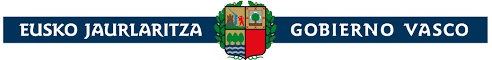 PRESENTACIÓNEl presente documento presenta y sintetiza en su primera parte, los principales resultados obtenidos de la Estadística bienal de la Economía Social correspondiente al ejercicio 2016, así como un primer avance de cifras relativas al año 2017.En la segunda parte, se detalla el análisis en forma de Anexo Estadístico. Este Anexo recoge el estado de situación del conjunto de parámetros analizados en el año 2016, así como su comparativa evolutiva en relación al ejercicio 2014 o en su caso, en un contexto temporal más amplio, que remonta el análisis hasta el inicio de la operación estadística que comenzaba en el año 1994.El Informe de Resultados (Parte I), se estructura en torno a diez capítulos que sitúan la realidad vivida entre las Formas Clásicas de la Economía Social (FCES): Sociedades Cooperativas, Sociedades Laborales Limitadas, y Sociedades Anónimas Laborales; y las Nuevas Formas de la Economía Social (NFES):Fundaciones, Asociaciones de Utilidad Pública, Empresas de Inserción, Centros Especiales de Empleo, Sociedades Agrarias de Transformación, Cofradías de Pescadores y Entidades de Previsión Social Voluntaria. Diez capítulos que pasan revista a diferentes realidades económicas y empresariales, que describen y caracterizan la economía social vasca actual. Así el análisis incorpora en primera instancia, una primera visión estrictamente socioeconómica asociada a la situación y evolución de parámetros como los son el empleo, las cifras de facturación, los resultados obtenidos o el VAB generado por el tejido empresarial que conforma la Economía Social vasca. Este análisis cuantitativo y evolutivo se complementa por otras perspectivas vinculadas a nuevas realidades como lo son la integración de medidas de Igualdad en las empresas, la importancia de las relaciones colaboraciones inter-empresariales, la innovación, o la valoración del rol que desempeña la economía social entre la sociedad vasca en la actualidad.Así en concreto, estos diez capítulos se asocian a los siguientes ámbitos de análisis diferenciados:1.- Evolución y situación de las principales magnitudes socioeconómicas de la economía social 2014 – 2016 (FCES): constituye el capítulo más extenso del Informe, y presenta un análisis que expone la evolución del empleo desde una lectura sectorial, territorial, por forma jurídica, por tipo de relación contractual, y por dimensión empresarial. Incluye además el análisis de la evolución de diferentes parámetros económicos tales como la facturación, el VAB, el nivel y destino geográfico de las exportaciones, el esfuerzo inversor o los resultados económicos obtenidos por las empresas.2.- Avance de grandes cifras socioeconómicas 2017 (FCES): este capítulo presenta la evolución esperada en la economía social en el ejercicio 2017 en términos de empleo y facturación obtenida por las empresas de la economía social en relación al año 2016.3.- Valoración de la percepción social externa, de la labor institucional y de la participación interna en los órganos de gestión de la Economía Social (FCES) por parte de las empresas de la economía social: sitúa la valoración y opinión de las empresas ante el rol de la economía social entre la sociedad vasca o la valoración que hacen éstas en relación a la mayor visibilidad promovida desde el ámbito institucional. 4.- La igualdad de género y medidas de conciliación en la Economía Social (FCES): constituye un nuevo capítulo incorporado en la presente edición 2016 en el que se incluye el análisis de la representación del empleo femenino en la economía social en relación al peso representado entre la población ocupada vasca, así como el grado de incorporación de los Planes de Igualdad y de medidas concretas orientadas a la conciliación de la vida laboral y familiar en las empresas.5.- La gestión del talento en la empresa (FCES): sitúa la preocupación en relación al talento y retención del talento humano en la actualidad, y en un futuro próximo, en las organizaciones.6.- Herramientas de gestión empresarial (FCES), que en línea a ediciones anteriores, relata el grado de incorporación de Planes y Reglamentos organizativos en las empresas atendiendo a la dimensión empresarial. Este capítulo incorpora por vez primera el análisis de las siguientes tres herramientas: Códigos Éticos, Informes sobre Responsabilidad Social Corporativa y los Planes de Igualdad.7.- La colaboración inter-empresarial (FCES), capítulo que expone las principales tipologías de relaciones y alianzas inter-empresariales materializadas hasta el momento, así como el grado de importancia otorgado por las empresas, y tendencia en su desarrollo en el medio plazo 8.- Estrategias ante la crisis (FCES), presenta en línea con las dos anteriores ediciones 2014 y 2012 –aunque de forma más reducida-, el tipo de medidas y la intensidad de su aplicación, introducidas por las empresas de la economía social en los dos últimos años, orientadas a mitigar los impactos aún derivados de la crisis iniciada en 2008.9.- Actividades e impacto de la Innovación (FCES), sitúa el peso del colectivo de empresas que emprenden actividades de innovación y su comparativa con la situación en el conjunto de la CAE, así como su impacto sobre el empleo en las empresas.10.- Nuevas Formas de la Economía Social 2016 (NFES): constituye el último capítulo del Informe de Resultados, y presenta las principales cifras socioeconómicas de este diverso tercer sector conformado por Fundaciones, Asociaciones de Utilidad Pública, Empresas de Inserción, Centros Especiales de Empleo, Sociedades Agrarias de Transformación, Cofradías de Pescadores y Entidades de Previsión Social Voluntaria. El análisis concluye con la presentación de los principales parámetros socioeconómicos agregados –empleo, facturación, masa salarial y VAB- de las FCES y de las NFES.PARTE I: PRINCIPALES RESULTADOS	EVOLUCIÓN Y SITUACIÓN DE LAS PRINCIPALES MAGNITUDES SOCIOECONÓMICAS DE LA ECONOMÍA SOCIAL 2014 – 2016 (FCES)El empleo de la economía social vasca crece por primera vez desde el comienzo de la crisis; un crecimiento entre 2014 – 2016 del 4,5%, que sitúa una mejor evolución que la producida en la economía vasca en su conjunto (2,6%).Tras ocho años de pérdida continuada de empleo, la economía social vasca logra romper, con un crecimiento del 4,5% entre 2014 – 2016, la tendencia bajista iniciada en 2008. Un crecimiento, que supera la recuperación de la población ocupada vasca producida en ese mismo periodo, del 2,6%.Sin embargo, este largo periodo de crisis 2008 – 2016, ha supuesto una pérdida del 14% del empleo de la economía social. Una involución que ha resultado por el contrario, más abrupta que la registrada en el conjunto de la población ocupada vasca, la cual globalmente perdía un 8,4% del empleo en todo este periodo.EVOLUCIÓN DEL EMPLEO EN LA CAE EN LA ECONOMÍA SOCIAL 1994-2016Así, en cifras absolutas, la economía social sitúa en 2016 una cifra global de 57.018 empleos anualizados, que viene a representar un 6,3% de la población ocupada del conjunto del País Vasco.En los años precedentes, la peor evolución comparativa en las cifras de empleo vivida en la economía social en relación al conjunto de la economía vasca, provocaba en el año 2012, y de forma más contrastada en el año 2014, una pérdida del peso relativo del empleo de la Economía Social sobre el conjunto de la economía vasca. Esta pérdida se cuantificaba en unos ratios de participación del empleo para estos años 2012 y 2014, del 6,2% y del 6,1% respectivamente. De hecho, estos ratios en una retrospectiva temporal más amplia, retrocedían a niveles registrados hace dos décadas. En positivo en el presente bienio 2014 - 2016, la recuperación del empleo, ha permitido mejorar el nivel de representación del empleo generado por la Economía Social hasta un 6,3%, posición que se sitúa en línea con los niveles registrados en los años 2008 y 2010. Este ratio se sitúa sin embargo, en posiciones alejadas del 6,6% marcado en 2004, y del máximo nivel de representación alcanzado en el año 2002 (6,8%).EVOLUCIÓN DEL PESO RELATIVO DEL EMPLEO DE LA ECONOMÍA SOCIAL EN LA ECONOMÍA DE LA CAE 1994-2016 (% sobre el total del empleo de la CAE).Si bien la recuperación del empleo en la economía social se ha extendido al conjunto de sectores y territorios de la CAE, su comportamiento, contexto evolutivo e intensidad, merece un análisis específico que se desarrolla a continuación, desde las siguientes perspectivas o lecturas:Lectura sectorial Lectura territorial y comarcalLectura por forma jurídica Lectura por tipo de contratación Lectura por dimensión empresarial LECTURA SECTORIALEn cifras absolutas el sector servicios alcanza en 2016 cerca de los 30.000 empleos anualizados; sin embargo es la industria (25.240 empleos en 2016), el sector que mayor dinamismo arroja en términos de generación de empleo (+6,0%). De hecho, en el bienio 2014 – 2016, aunque en diferentes grados de intensidad, todos los sectores “suman” y apuntan un crecimiento en sus niveles de empleo: Agricultura (+8,8%), Industria (+6,0%), Servicios (+3,3%) y Construcción (+1,25%).DISTRIBUCIÓN SECTORIAL DEL EMPLEO DE LA ECONOMÍA SOCIAL EN 2014 y 2016 (cifras absolutas y % verticales)EVOLUCIÓN DEL EMPLEO INDUSTRIAL Y TERCIARIO DE LA ECONOMÍA SOCIAL (Tasas de crecimiento en los bienios 2012-2014 y 2014-2016)a.1.- EL SECTOR SERVICIOSLa terciarización de la economía vasca, proceso que se iniciaba ya en el año 2008, sitúa al sector servicios en 2016, como sector que mayor empleo concentra; en concreto, el sector servicios cuenta en 2016 con un total de 29.973 empleos anualizados que concentran el 52,6% del empleo de la Economía Social. En una lectura temporal más amplia, el sector servicios, experimentaba una fuerte caída en el empleo derivada en parte de unas importantes pérdidas que se venían acumulando desde el inicio de la recesión económica. Esta pérdida de empleo terciario tornaba a una senda positiva en el bienio anterior 2012 – 2014 con un crecimiento del +3,7%; una tendencia que viene a confirmarse en el presente bienio 2014 – 2016, a través de un ritmo de crecimiento semejante del 3,3%.a.2.- EL SECTOR INDUSTRIALComo se apuntaba anteriormente, la industria constituye el sector más dinámico en la recuperación de la economía social vasca; así, con unos resultados industriales que multiplican por tres las cifras del pasado bienio 2012 – 2014, y un crecimiento en el nivel de facturación del 5,2%, el tejido industrial logra crecer en términos de empleo un +6,0% y romper de esta forma con una dinámica de destrucción empleo abierta hace ya una década. En cifras absolutas, la industria a través de un crecimiento neto que asciende a los 1.433 empleos generados entre 2014 y 2016, ocupa a un total de 25.240 empleos anualizados en 2016, lo que supone un 44,3% del empleo de la economía social vasca.Este peso industrial del 44,3%, a pesar de la evidente terciarización experimentada en los últimos años, y aún situándose lejos de los 32.350 puestos de trabajo que se derivaban del sector industrial en el año 2006, sigue poniendo de manifiesto la importancia relativa ostentada por el tejido industrial en la economía social, en relación a su ya significativa representación sectorial sobre el conjunto de la economía vasca (20,9%). COMPARATIVA DE LA DISTRIBUCIÓN SECTORIAL DEL EMPLEO EN EL TOTAL DE LA ECONOMÍA DE LA CAE Y EN LA ECONOMÍA SOCIAL 2016 (% verticales sobre el total de empleo en cada ámbito)Nota: Los datos de comparación proceden de la Encuesta de Población en Relación con la Actividad PRA Eustat 2016. Promedio de ocupación anualUna realidad sectorial, que inversamente sitúa la importancia relativa del empleo terciario de la economía social (52,6%) muy por debajo a la representación de la población ocupada del sector servicios en el conjunto de la economía vasca (72,8%).a.3.- RESTO DE SECTORESPor su parte, el sector de la construcción crece a un ritmo moderado del +1,25% y contribuye a la generación en el año 2016 de un total de 1.619 puestos de trabajo anualizados. El sector primario, sector de dimensión socioeconómica mucho más modesta, registra en 2016 un total de 186 empleos, lo que supone un crecimiento del +8,8% en relación al año 2014.LECTURA TERRITORIAL Y COMARCALLos tres territorios históricos experimentan un crecimiento en los niveles de empleo. Destaca en este sentido la recuperación del empleo producida en el tejido empresarial guipuzcoano; territorio que con un total de 29.537 empleos en 2016, crece en un +6,6% respecto al año 2014; un crecimiento que en el caso particular de la industria guipuzcoana, se eleva hasta una tasa del 7,7%.Bizkaia, que cuenta con un total de 21.807 empleos en 2016, apunta por su parte un incremento del empleo del 2,3%; y el territorio alavés, con un total de 5.674 empleos, eleva sus cifras de ocupación en un 1,8% en relación al año 2014. 	DISTRIBUCIÓN TERRITORIAL DE LOS EMPLEOS DE LA ECONOMÍA SOCIAL EN 2014 y 2016(cifras absolutas y % verticales) (1) 	Incremento porcentual registrado por las cifras absolutasEn términos de peso relativo, el territorio guipuzcoano demuestra igualmente una mejor evolución comparativa. Así en este territorio el peso del empleo de la economía social sobre la población ocupada guipuzcoana se eleva hasta una representación del 9,8% -desde el 9,2% marcado en el año 2014-. En esta línea, los pesos relativos de Bizkaia y Álava se sitúan en niveles mucho más modestos del 4,7% y del 4,2% respectivamente.  Una realidad territorial, que focalizando la mirada sobre las diferentes cuencas de empleo, encuentra su mayor nivel de expresión en las comarcas guipuzcoanas del Alto Deba, donde la economía social llega a representar cerca del 46% del empleo generado en la zona.Con una importancia menor, pero también destacable, se situarían, la comarca guipuzcoana de Tolosa – Goierri (11,1%) y las comarcas vizcaínas del Duranguesado (10,8%) y Bizkaia Kosta (8,7%). En el Bajo Deba este ratio se sitúa por encima de la media vasca (7,2%), mientras que en el resto de comarcas, Margen Derecha y Donostialdea (5,2%), Gasteiz (4,3%), Ayala (3,3%), Bilbao (3,0) y Margen Izquierda (2,6), el peso relativo del empleo se sitúa por debajo de la media vasca.PESO RELATIVO DEL EMPLEO DE LA ECONOMÍA SOCIAL EN LA ECONOMÍA DE LA CAE POR TERRITORIOS HISTÓRICOS Y COMARCAS 2016 (% sobre el total del empleo de la CAE)LECTURA POR FORMA JURÍDICA El tejido cooperativo impulsa el crecimiento del empleo de la economía social; de hecho su contribución neta cifrada en  2.561 empleos, resulta superior a la registrada en el conjunto de la Economía Social (+2.436 empleos).El crecimiento del empleo de la economía social queda marcado por la favorable evolución registrada entre las cooperativas (+5,4% frente al -1,4% del bienio anterior 2012-2014). Así esta forma jurídica arroja en 2016 un saldo positivo en términos de empleo neto generado, que se cuantifica en un total de 2.561 empleos anualizados. El tejido empresarial conformado por las Sociedades Limitadas Laborales (S.L.Les), contribuye por su parte a la generación de 206 empleos netos, tras un crecimiento del +5,0%, en una dinámica que da continuidad a la recuperación experimentada ya en el bienio anterior 2012 – 2014 (+6,8%). Por contra, las Sociedad Anónimas Laborales (S.A.Les) continúan perdiendo empleo (-10,4%); un fuerte descenso, que en positivo resulta más atenuado que el registrado en el bienio anterior (-20,7%), pero que confirma una tendencia evolutiva histórica, en la que las S.A.Les, con un total de 2.848 empleos en 2016, se sitúan lejos de los 7.451 empleos con los que contaba al inicio de la crisis, en el año 2008.EVOLUCIÓN 2014-2016 DE LOS EMPLEOS DE LA ECONOMÍA SOCIAL SEGÚN FORMA JURÍDICA. 2014-2016 (cifras absolutas y % verticales) (1) 	Incremento porcentual registrado por las cifras absolutasLECTURA POR TIPO DE CONTRATACIÓN El colectivo asalariado, con una cifra próxima a los 20.500 empleos, en una dinámica de crecimiento iniciada ya entre 2012 y 2014 (+9,6%) continúa su recuperación con un crecimiento aún más destacado en el presente bienio del 12,8%; un hecho que explica cerca del 96% del crecimiento neto del empleo registrado en el bienio 2014 - 2016 y que lo sitúa en cifras de empleo semejantes a las del año 2010. Por tipología, entre el colectivo asalariado, destaca además la positiva recuperación vivida entre el empleo asalariado fijo, que crece a un ritmo del 19,2%; un importante incremento que resulta aún superior a la del bienio anterior 2012 – 2014 (+11,4%), y que se eleva hasta el 26,5% entre el asalariado fijo cooperativo.Así en el año 2016 el colectivo fijo total (10.651 empleos fijos anuales) conforma un colectivo más cuantioso que el eventual (9.839 empleos eventuales anuales). En la realidad cooperativa, ambas tipologías, fijos y eventuales, resultan en cifras, en el año 2016 prácticamente equiparables (8.812 asalariados y asalariadas fijas y 8.678 empleos eventuales).Por su parte, el colectivo societario (36.529), concentrado en buena medida en el tejido empresarial cooperativo (88,7%), permanece en un nivel semejante al de 2014, con apenas un 0,3% de variación; este muy moderado crecimiento se concreta en un +1% en el caso de las cooperativas (32.393 socios/as en 2016) y en un +0,9% entre las S.L.Les (2.662 socios/as en 2016).En el caso de las S.A.Les el empleo societario (1.474 socios/as en 2016) desciende en un 13,9%, en una dinámica de pérdida acumulada, en la que en el bienio 2012 – 2014 perdía ya un significativo -28,3%.Con todo, el empleo societario, con un total de 36.529 socios y socias trabajadoras en 2016, representa actualmente el colectivo mayoritario y concentra el 64,1% del empleo de la economía social. DISTRIBUCIÓN DEL EMPLEO POR FORMA JURÍDICA Y TIPO DE RELACIÓN CONTRACTUAL EN LA ECONOMÍA SOCIAL DE LA CAE 2006 – 2016 (cifras absolutas)LECTURA POR DIMENSIÓN EMPRESARIALGran parte del crecimiento del empleo (76%) se concentra en las grandes empresas de la Economía Social (> de 200 empleos); sin embargo, las microempresas (< 5 empleos) a pesar de crecer en términos de establecimientos (+14,5%), mantienen sus cifras de empleo.La positiva dinámica vivida en la evolución del empleo se vincula en buena medida a la recuperación del empleo producida entre las grandes empresas de la economía social. Así en concreto, las empresas de más de 500 empleos, las cuales perdían en el bienio anterior un -4,8% de su empleo, logran crecer en el presente bienio un +5,5%. En esta línea, la recuperación de empleo se traslada al conjunto de empresas con plantillas superiores a los 50 empleos.Sin embargo, el tejido empresarial con menos 50 empleos, a pesar de crecer en el número de establecimientos en un 10%, mantiene sus cifras de ocupación en los niveles del año 2014.Un hecho que en todo caso, entre las PYMES de 16 a 50 empleos, que pierden un -0,9% del empleo entre 2014 y 2016, merecería una lectura evolutiva positiva si se pone en relación con la importante caída en el empleo padecida por este tejido empresarial en el pasado bienio 2012 – 2014 (-10,7%).EVOLUCIÓN DEL NÚMERO DE EMPLEOS POR DIMENSIÓN DE LAS EMPRESAS DE LA ECONOMÍA SOCIAL 2014-2016EVOLUCIÓN DEL NÚMERO DE ESTABLECIMIENTOS COOPERATIVOS POR DIMENSIÓN 2014-2016Con todo, este positivo cambio de tendencia, que llega, tras casi una década de caída en las cifras de empleo de la economía social, se enfrenta a grandes retos en aras de alcanzar los niveles de empleo pre – crisis. La recuperación del empleo vivida en el presente bienio 2014 – 2016, ha supuesto un revulsivo para la negativa trayectoria acumulada en los últimos años. Sin embargo, este positivo efecto conviene contextualizarlo en los siguientes términos:La cifra de empleo anualizada de 2016 (57.018 empleos) se sitúa aún por debajo de las cifras de empleo registradas en los años 2010 (59.915), 2008 (62.615) y 2006 (63.480); este último año representaba de hecho el techo máximo de empleo registrado en toda la serie temporal de la economía social iniciada en el año 1994.Si bien la evolución teórica 2014 – 2016 se situaría en un 4,5%, la recuperación efectiva del empleo se concreta en un 3,4%. Así, en el caso del sector industrial, la evolución teórica del 6% se correspondería con un crecimiento real o efectivo del 3,4%; un crecimiento que sectorialmente, resultaría por tanto semejante al contemplado en el sector servicios (+3,3%). En todo caso, el crecimiento efectivo de la industria del 3,4%, continuaría resultando superior a la evolución del empleo industrial registrada en el conjunto de la economía vasca, que se situaba en un -0,32%.Por último, el crecimiento del empleo producido en el bienio 2014 – 2016 (+2.436 empleos anualizados) supone recuperar menos del 40% del empleo neto destruido en todo el periodo de crisis; un largo periodo de pérdidas consecutivas de empleo que se ha concretado en la destrucción de hasta un total de 6.461 empleos desde al año 2006.En un contexto de recuperación económica, el parque empresarial de la economía social vasca continúa creciendo, hasta contar con un total de 3.200 establecimientos empresariales en 2016.Este tejido empresarial, aunque no logra despegar de forma contundente sus ventas, resulta económicamente más eficiente, y logra quintuplicar sus resultados en relación al año 2014.En una dinámica de apertura de nuevos establecimientos empresariales del +2,1%, que deja un saldo neto positivo entre 2014 y 2016 de 66 establecimientos -semejante a la del bienio pre-crisis 2004 – 2006-, la economía social vasca, con un total de 2.455 empresas y 3.193 establecimientos, alcanza nuevamente un máximo en la serie histórica iniciada en 1994.EVOLUCIÓN DE LOS ESTABLECIMIENTOS EN LA CAE EN LA ECONOMÍA SOCIAL 1994-2016El volumen de negocio de estas empresas (7.800 millones de euros) crece sin embargo a un ritmo muy moderado en relación al año 2014; un exiguo 1,4%, que sitúa un nivel de facturación inferior a los 8.500 millones de euros del año 2010 y a los 9.800 millones del ejercicio económico 2008.Sectorialmente cabe situar que esta evolución advierte diferencias significativas; de forma que si bien el sector industrial vive un impulso en sus niveles de facturación del 5,2%, el sector servicios, con un decrecimiento del 3,7%, lastra el crecimiento del conjunto de la economía social. El sector de la construcción y el sector primario crecen en cerca de un 12% sendos volúmenes de negocio en relación al año 2014.EVOLUCIÓN DE LA FACTURACIÓN EN LA CAE EN LA ECONOMÍA SOCIAL 2006-2016 (MILES DE EUROS)A pesar del moderado crecimiento de facturación experimentado en este último bienio, las cifras de resultados obtenidos, cuantificados en 507 millones de euros de beneficio global, resultan muy positivas y sitúan un escenario de generación de beneficios semejante al vivido en el año 2006.En el ejercicio 2016 el sector industrial vasco, con un beneficio generado de 267 millones de euros triplica los beneficios obtenidos en 2014 y duplica los de 2012 (113,4 millones de euros).Por otro lado, cerca de la otra mitad de los beneficios globales del ejercicio económico 2016, un total de 222 millones de euros, se explican por la recuperación y fin de las pérdidas acumuladas en los últimos años por el sector servicios (2012: -28 millones de euros 2014: -7,81 millones de euros). La construcción, en números rojos en 2014, torna también a valores positivos con un beneficio en 2016 equivalente a los 16,1 millones de euros.En lo que hace al nivel de cash flow generado, un total de 954,1 millones de euros, resulta equivalente a los niveles del año 2010.EVOLUCIÓN DE LOS RESULTADOS ECONÓMICOS (BENEFICIOS) Y DEL CASH FLOW DE LA ECONOMÍA SOCIAL 2002-2016 (cifras absolutas en miles de euros)Esta importante recuperación de los beneficios contables ha permitido incrementar: un 11,3% del VAB generado por la Economía Social, lo que lo sitúa en niveles superiores a la recuperación del PIB vasco (+7,1%)un 7,4% la masa salarial; proporción que resulta superior al incremento registrado en el nivel de ocupación (+4,5%)La economía social genera en 2016 un VAB de 2.911 millones de euros, de los cuales….Por forma jurídica, un 90,5% se vincula al tejido empresarial cooperativo y el resto se reparte de forma equilibrada entre las S.A.Les (4,8%) y las S.L.Les (4,7%).Sectorialmente, algo más de la mitad del VAB se vincula al tejido industrial (51,2%) y un 46,4% se asocia al sector servicios. Evolutivamente, tras la pérdida del 1,1% registrada en el pasado bienio 2012 – 2014, el VAB se recupera en el presente bienio con fuerza (+11,3%). Esta recuperación se traslada además al conjunto de sectores económicos, en concreto: Un +11,7% en la industria, sector que perdía un -2,1% de VAB en el bienio anteriorUn +10% en los servicios, sector que crecía en un moderado +0,6% en 2012-2014Y hasta un +33,7% en el caso de la construcción, sector que perdía hasta cerca de un -15% de VAB en el pasado bienio.INCREMENTO SECTORIAL DEL VAB EN EL PERIODO 2014-2016 (Precios corrientes y %)Esta positiva dinámica en términos de VAB, acompañada de un crecimiento algo inferior en los niveles de empleo (+4,5%), ha contribuido asimismo a elevar los ratios de productividad aparente en un 6,6% (frente al +1,2% del bienio 2012 – 2014). En cifras absolutas la productividad aparente por empleo supera los 51.000 euros en 2016.Este incremento de productividad aparente por empleo se produce además… Tanto en el sector industrial, que crece en términos de productividad aparente en un +5,3%, positivo ratio que cambia de sentido los retrocesos marcados en los bienios anteriores 2010-2012: -6,1% y 2012-2014: -2,1%. Así la industria, sector que detenta históricamente el mayor ratio sectorial de productividad por empleo, alcanza en 2016 un ratio de 59.038 euros por empleo.Como en el sector servicios, con un ratio de productividad aparente, que crece en un 6,5%, crecimiento que acontece tras el ligero repunte del +0,6% vivido en el anterior bienio 2012 – 2014, y que se sitúa en un nivel superior a los 45.000 euros por empleo terciario en 2016.EVOLUCIÓN DE LA PRODUCTIVIDAD APARENTE SECTORIAL DE LA ECONOMÍA SOCIAL EN EL PERIODO 2014-2016. (VAB Euros/Empleado. Precios Corrientes)La mejor evolución experimentada por el VAB de la economía social (+11,3%) en relación a la también buena marcha pautada en el conjunto de la economía vasca, que se materializa en un incremento del PIB del 7,1% entre 2014 y 2016, sitúa igualmente una mejora en el nivel de contribución de la economía social al PIB vasco. En cifras esta contribución pasa del 4,3% del 2014 a un 4,6% en 2016. Esta participación, con todo, no recupera el peso del 4,8% que se sostenía desde la economía social en el año 2010.Sectorialmente esta evolución en la representación sobre la economía vasca, ha resultado más evidente en el panorama industrial; así la industria, de una representación sectorial del 9,3% en 2014 se eleva hasta el 9,7% en 2016. Cabe situar sin embargo, que las representaciones de años precedentes, en concreto de 2012 y 2010, resultaban superiores y próximas al 10%.Por su parte los servicios representarían un 3,1% del PIB terciario vasco y la construcción un 1,8%.PARTICIPACIÓN DE LA ECONOMÍA SOCIAL EN EL PRODUCTO INTERIOR BRUTO SECTORIAL. REFERENCIA COMPARATIVA 2014-2016Fuente para la comparación: Cuentas Económicas 2016 EustatLas exportaciones de la economía social crecen entre 2014 - 2016 en un 3,5%; un crecimiento que resulta superior al…De la facturación global de la economía social (+1,4%)Y a la del conjunto de exportaciones vascas, las cuales se contraen en el periodo 2014 - 2016 en un -2,9%Así, las exportaciones en 2016, suponen ya algo más del 35% de las ventas globales de la Economía Social. El volumen de exportaciones de la economía social, un total de 2.746.561.140 euros, crece en relación al volumen de 2014 en un 3,5%. Este volumen de exportación sitúa una participación de las ventas en el exterior sobre el conjunto de euros facturados en el año 2016 del 35,2%; un ratio que:Geográficamente, se eleva hasta más de la mitad sobre el total de euros facturados en las siguientes comarcas: Alto Deba: 58,6%, Tolosa – Goierri: 55,4%, Bizkaia – Costa: 54,7% y Bajo Deba: 50,2%.En términos evolutivos, el ratio de 2016 supone un incremento de tan solo 0,7 p.p. respecto al ratio del 34,5% del año 2014. Esta evolución resulta de hecho inferior a la vivida entre 2012 y 2014, periodo en el que este ratio incrementaba en 2,2 p.p. Sin embargo, cabe apuntar que el crecimiento del peso de las exportaciones en el pasado periodo 2012 – 2014, se producía como consecuencia de la importante caída producida en el nivel de facturación global del 7,1%, y no resultaba por tanto fruto de un crecimiento significativo de las exportaciones, que de hecho decrecían en este periodo en un 0,7%.EVOLUCIÓN DEL GRADO DE APERTURA A LOS MERCADOS EXTERIORES (volumen de exportaciones sobre facturación total). 1994-2016Así las cosas, el protagonismo de las ventas en mercados exteriores sobre el nivel de facturación de las empresas de perfil exportador se eleva en 2016 hasta un 62,9%; esto es, cerca del 63% de las ventas de este colectivo de empresas con vocación exportadora, que factura a su vez el 56% del volumen negociado por parte del conjunto empresarial de la economía social, se efectúan fuera de las fronteras vascas y del estado.Unas exportaciones, que en síntesis crecen más que las exportaciones vascas, las cuales se contraen en este último bienio en un 2,9%, y vienen a representar en 2016 cerca del 13% de las exportaciones vascas en su conjunto.Por destino geográfico las ventas europeas continúan, aunque a menor ritmo que en años anteriores, una senda alcista; los mercados americanos reflejan un mayor dinamismo, y los mercados asiáticos se resienten.Los mercados europeos concentran algo más del 63% de las exportaciones, y aunque a un menor ritmo que en bienios anteriores, continúan en una senda alcista, marcando un crecimiento que se sitúa en un 2,7%. Son sin embargo las exportaciones estadounidenses, con un importante crecimiento entre 2014 – 2016 próximo al 12%, las que mejor evolución tienen. Así en el año 2016 las exportaciones estadounidenses, en una dinámica evolutiva creciente pautada desde 2010, representan algo más del 8% del conjunto de las exportaciones de la economía social. Por su parte, los mercados asiáticos, con un peso del 14% de las exportaciones globales, se sitúan en la última década, aunque alejados de los mercados europeos, en una segunda posición como destino exportador.Sin embargo, en términos evolutivos, el destino asiático constituye el único mercado que se contrae en el bienio 2014 – 2016 (-3,9%). Este retroceso da además continuidad a la importante caída ya acaecida en el anterior periodo 2012 – 2014 (-9%). Por último, las ventas en mercados latinoamericanos, crecen un 9,1%, alcanzando en 2016 un volumen de exportación semejante al del mercado estadounidense (232 millones de euros y 226 millones de euros respectivamente) VOLUMEN DE EXPORTACIONES POR ZONAS Y EVOLUCIÓN. 2010, 2012, 2014 y 2016La evolución de las ventas refleja un comportamiento claramente diferenciado en función del perfil exportador o no exportador de las empresas; una realidad que sitúa una evolución de las ventas más favorable para el tejido empresarial que ha internacionalizado sus ventas.Así, las empresas exportadoras venden en 2016 un 7,4% más que en el año 2014, mientras que las empresas que tan solo comercializan en el mercado doméstico, en línea con lo sucedido en el bienio anterior 2012-2014, pierden algo más del 5% de su facturación. Entre las empresas exportadoras, cabe destacar además la importante recuperación producida en las ventas en el mercado interno (+14,6%), que contrasta positivamente con la importante caída padecida por este tipo de empresas en el bienio anterior 2012 – 2014 (-21,5%).EVOLUCIÓN VENTAS INTERNAS VS. VENTAS EXTERNAS 2014-2016Un colectivo exportador que por tipo de empresa se asocia en buena medida:A la empresa de mayor dimensión: en tanto en cuanto algo más del 89% de las exportaciones se concentran entre las empresas que cuentan con más de 100 empleos.A las cooperativas: de hecho, el 95,4% de las exportaciones son lideradas por el tejido cooperativo.Al tejido empresarial guipuzcoano: 68,2% de las exportaciones se corresponden con ventas de empresas guipuzcoanas, frente a un 25,7% vizcaíno y a un 6,1% alavés.Un tejido empresarial, que resulta financieramente más saneado, de forma destacada en el sector industrial; y que recupera el esfuerzo inversor soslayado en los años precedentes. El nivel de fondos propios de la economía social crece en un 3,2% en relación al año 2014, situando un valor para el año 2016 de 5.811 millones de euros y una rentabilidad sobre fondos propios del 8,7%. Sectorialmente esta rentabilidad se eleva hasta un ratio del 10,8% entre el tejido industrial y evolutivamente resulta globalmente superior a la rentabilidad del 1,6% del año 2014.Además esta realidad financiera, evidencia globalmente unos adecuados ratios de endeudamiento (1,0) y de garantía (2,0) en 2016.Esta mejora de la situación financiera se explica en buena medida a través del crecimiento de los recursos propios industriales, que crecen en un significativo 22,3%, lo que hace recuperar la pérdida de cerca del 13% vivida en el anterior bienio. El sector servicios por su parte contrae sus fondos propios en un 8,2%, pero mejora su rentabilidad en un 7% frente al -0,2% del año 2014.DISTRIBUCIÓN SECTORIAL DE LOS FONDOS PROPIOS DE LA ECONOMÍA SOCIAL. 2014 y 2016 (cifras absolutas y % verticales)DISTRIBUCIÓN SECTORIAL DE LOS FONDOS PROPIOS DE LA ECONOMÍA SOCIAL. REFERENCIA DE LA RENTABILIDAD SOBRE LOS FONDOS PROPIOS (cifras absolutas). 2016 (1)  Incluye ConstrucciónEn lo que hace al capítulo de inversiones, el esfuerzo inversor efectuado entre 2015 y 2016, se concreta en monto próximo a los 317 millones de euros, de los cuales cerca del 87% se corresponden con inversiones en inmovilizado material, y cerca del 70% de las inversiones se concentran en el sector industrial. De hecho el nivel inversor industrial de 2016 supera en casi un 41% los niveles registrados en 2014; mientras, el sector servicios, con un total de 92 millones de euros de inversiones efectuadas, reduce el nivel de inversión en un -7,9%, en términos semejantes a la contracción de sus fondos propios (-8,2%). Globalmente el incremento del nivel de inversiones ejecutadas entre 2015 y 2016 ha supuesto incrementar en un 22,4% las inversiones efectuadas entre 2013 y 2014.DISTRIBUCIÓN SECTORIAL DE LAS INVERSIONES (Material + Inmaterial) DE LA ECONOMÍA SOCIAL. 2014 y 2016 (cifras absolutas y % verticales)II.- 	AVANCE DE GRANDES CIFRAS SOCIOECONÓMICAS 2017 (FCES)En 2017, continúa, a un ritmo semejante, la recuperación del empleo (+2,5%) iniciada en 2014-2016.Además, este año apunta un mayor impulso en las cifras de facturación, que crecen a un ritmo interanual del 4%, favorecido por el importante avance experimentado por las ventas industriales (+6,55%).La previsión de empleo para el año 2017 sitúa una cifra global de 58.444 empleos, un nivel de empleo que viene a dar continuidad al crecimiento iniciado en el bienio 2014 – 2016 del 4,5% -lo que equivaldría un crecimiento interanual del 2,25%-, y que marca un crecimiento interanual entre 2016 – 2017 del 2,5%. Este positivo cambio de tendencia dejaría una recuperación del empleo en el periodo 2014 – 2017 que se aproximaría a la mitad (48%) del empleo destruido desde el año 2008. Sin embargo, el nivel de empleo de 2017, se sitúa aún por debajo de los casi 60.000 empleos  del año 2010, lo 62.615 de 2008 y los 63.480 del año 2006.EVOLUCIÓN DE LOS EMPLEOS EN LA CAE EN LA ECONOMÍA SOCIAL 1994-2017El ligero repunte vivido en términos de facturación entre 2014 – 2016 del 1,4% se ve reforzado por un importante impulso al alza en 2017 del 3,97%. Así el nivel de facturación estimado para 2017 en un total de 8.109 millones de euros, sin llegar a los niveles de facturación pre-crisis de 2006 (9.523 millones de euros) y de 2008 (9.757 millones de euros), se asemeja a los volúmenes de negocio marcados en 2010 y 2012.EVOLUCIÓN DE LA FACTURACIÓN 2006 - 2017 (MILES DE EUROS)La recuperación de las ventas de la economía social se sitúan en un contexto de importante despegue de las ventas industriales que llegan a crecer a un ritmo interanual entre 2016 – 2017 del 6,55% -un crecimiento que supera el crecimiento del 5,2% registrado entre 2014 y 2016-, frente a unos ritmos comparativamente más moderados en el sector de la construcción (+2,83%), y de una cierta estabilidad en las ventas vinculadas al sector servicios. En línea con este análisis sectorial, el dinamismo de las ventas industriales traería parejo un crecimiento en sus niveles de empleo del 3,68% interanual; un ritmo de crecimiento que resultaría aún superior al registrado entre 2014 – 2016, periodo que marcaba un crecimiento interanual de la ocupación industrial, situado en torno a un 3%. Los servicios, en una lógica de estabilidad en sus ventas en 2017, continua en una senda de generación de empleo con un crecimiento entre 2016 y 2017 del 1,88%. El sector de la construcción sin embargo perdería algo de empleo (-0,86%).Destaca además el hecho de que la favorable evolución en términos de empleo y facturación registrada entre 2016 y 2017, se extiende tanto entre las cooperativas, que crecen en empleo (+2,59%) y en facturación (+3,85%), como entre las sociedades laborales, en las que se evidencia un notable crecimiento de sus ventas (+6,28% entre las S.A.Les y +4,97% entre las S.L.Les) y en las que, por vez primera tras años de pérdida de empleo acumulado, las S,A,Les apuntan un ligero crecimiento del 1,27%. Por su parte las S.L.Les crecen un 2%, en línea con el comportamiento del empleo registrado en el bienio 2014 – 2016.EVOLUCIÓN DE LA FACTURACIÓN Y EMPLEO PREVISTO (Territorio histórico, Sector de actividad y Forma jurídica). 2016-2017Territorialmente, los tres territorios históricos avanzan en sus respectivas cifras de facturación, cifras que se traducen en un crecimiento entre 2016 y 2017 de en torno al 4% en Gipuzkoa y Bizkaia y de un 2,63% en el territorio alavés. Este incremento en las ventas se traduce asimismo en un crecimiento del empleo en los tres territorios, en concreto, del 3,31% en Álava, del 2,65% en Gipuzkoa y del 2,13% en Bizkaia.VALORACIÓN DE LA PERCEPCIÓN SOCIAL EXTERNA, DE LA LABOR INSTITUCIONAL Y DE LA PARTICIPACIÓN INTERNA EN LOS ÓRGANOS DE GESTIÓN DE LA ECONOMÍA SOCIAL (FCES)La percepción ciudadana en relación al rol y a la contribución socioeconómica de la economía social al conjunto del País Vasco, se juzga desde el tejido empresarial, limitada, pero mejora sustancialmente entre las grandes empresas. Globalmente tan solo una de cada cuatro empresas encuestadas confirma una percepción positiva y favorable de la Economía Social entre la sociedad vasca; una opinión que encuentra un perfil marcadamente diferenciado en función de la dimensión empresarial.Así entre las grandes empresas, las posiciones en este sentido se demuestran claramente más optimistas, con más de la mitad de las empresas de más de 100 empleos que confirman este rol diferencial y que ven reconocido socialmente su contribución a la economía vasca.En cambio el tejido conformado por micropymes, el cual representa cerca del 64% de las empresas de la economía social, y pauta por tanto el comportamiento global, la percepción se torna más escéptica; así el 75% de las cooperativas y sociedades laborales de menor dimensión, no cree que la sociedad vasca perciba el rol diferencial de la economía social, ni que reconozca su contribución a la economía vasca en su conjunto.PERCEPCIÓN EMPRESARIAL DEL ROL DIFERENCIAL Y DE LA CONTRIBUCIÓN DE LA ECONOMÍA SOCIAL AL TEJIDO SOCIOECONÓMICO POR PARTE DE LA SOCIEDAD VASCA 2016 EN FUNCIÓN DEL TAMAÑO EMPRESARIAL (% de las empresas)La valoración de la labor institucional orientada a visibilizar la economía social, resulta significativamente más favorable, y encuentra nuevamente un mayor eco entre las empresas de mayor dimensión.Cerca de 1/3 de las empresas de la economía social vasca califica la labor desempeñada desde la administración pública como adecuada y/o positiva. Sin embargo cabe apuntar que algo más de un 41% no efectúa aportación o denota posicionamiento alguno en este sentido. Asimismo, entre las empresas de mayor dimensión, la valoración de este rol institucional cobra un mayor significado; de forma que entre las empresas con más de 100 empleos, la labor desempeñada por parte del sector público se valora de forma adecuada o satisfactoria por parte de un 41%-62% de las empresas.VALORACIÓN O CONSIDERACIÓN DE LA LABOR INSTITUCIONAL ACTUAL ORIENTADA A LA VISIBILIZACIÓN DE LA ECONOMÍA SOCIAL. GLOBAL Y EN FUNCIÓN DEL TAMAÑO EMPRESARIAL 2016 (%)La participación social, un rasgo diferencial de la Economía Social que se erige como una herramienta eficaz. La gran mayoría de las empresas, en concreto algo más del 80% de las empresas, señala que la participación de los y las socias en los órganos de gestión habilitados por las formas de la economía social, resulta actualmente efectiva o adecuada.Además, en esta línea hasta un 36% de este tejido social, y hasta algo más del 39% de las empresas del sector servicios, valora la participación de forma satisfactoria; y tan solo un 5% califica el grado de participación de los y las socias en estos órganos como escaso. VALORACIÓN DEL GRADO DE PARTICIPACIÓN DE LOS/AS SOCIOS/AS EN LOS ÓRGANOS DE DIRECCIÓN Y EN LA ASAMBLEA 2016 (%)LA IGUALDAD DE GÉNERO Y MEDIDAS DE CONCILIACIÓN EN LA ECONOMÍA SOCIAL (FCES)Sectorialmente la representación de las mujeres en la industria y en los servicios de la economía social resulta superior al de la economía vasca en su conjunto.Globalmente, el peso de las mujeres en el empleo de la economía social se sitúa en un 44,3%, lo que en comparación con la representación del empleo femenino vasco sobre el conjunto de la población ocupada (47,3%), situaría el nivel de participación del empleo femenino en la economía social 3 puntos porcentuales por debajo de la media vasca.Sin embargo hay que matizar el peso singular que el tejido industrial ostenta en la economía social vasca –en cifras, en 2016, el 44,3% del empleo de la economía social se correspondía con empleo industrial, frente al 20,9% representado por la población ocupada industrial en la economía vasca en su conjunto-; un tejido empresarial, que en relación al sector servicios, cuenta una mayor presencia histórica del colectivo masculino. Esta realidad explica el hecho de que la representación global de las mujeres en la economía social resulte algo inferior al del conjunto de la población ocupada vasca. En positivo, hay que apuntar que la presencia sectorial del empleo femenino de la economía social tanto en la industria, como en los servicios resulta comparativamente superior al de la población ocupada vasca, así:El peso del empleo industrial femenino en la economía social vasca (22,3%), resulta algo superior al del empleo industrial femenino vasco (20,9%).La representación del empleo femenino en los servicios de la economía social vasca se eleva hasta cerca del 65% frente al 57,8% del empleo terciario de la economía vasca. Por su parte, entre las cooperativas, el peso de la mujer (47,1%) resulta equiparable al representado sobre el conjunto del empleo vasco (47,3%).DISTRIBUCIÓN POR FORMA JURÍDICA SEGÚN SEXO 2016 (% verticales)En lo que hace a la participación de la mujer en los consejos rectores y de administración de la Economía Social, si bien su representación del 29,7% actualmente no resulta equilibrada, cabe señalar igualmente en positivo los siguientes elementos:…Este ratio crece en relación a los valores de años anteriores (2010: 24,5% y 2014: 27,6%)Se sitúa en línea con las cifras de participación femenina en los cargos de dirección o gerencia del tejido empresarial vasco en el año 2016 (31,8%)Se aproxima el equilibrio en su participación en el caso particular del sector servicios (38,1%).DISTRIBUCIÓN POR SECTOR DE ACTIVIDAD Y SEGÚN SEXO 2016 EN LA ECONOMÍA SOCIAL EN CONSEJOS RECTORES Y DE ADMINISTRACIÓN (% verticales)En la presente edición de la Estadística de la Economía Social 2016 se introducía un nuevo módulo de preguntas vinculado a la implantación de Planes de Igualdad y de medidas de conciliación. En este sentido cabe apuntar las siguientes realidades:Sólo un 9,4% de las empresas cuenta con un Plan de Igualdad en 2016; una proporción que se reduce hasta un 6,5% entre las micropymes con menos de 5 empleos. Entre las empresas de más de 201 empleos, más de la mitad de las empresas cuentan con un Plan de Igualdad, y cerca de un 62% entre el tejido empresarial con más de 500 empleos. Sin embargo, atendiendo al marco legal, las empresas con más de 250 empleos debería contar ya con un Plan de Igualdad en sus empresas. EMPRESAS QUE CUENTAN ACTUALMENTE CON PLAN DE IGUALDAD. 2016 (%)En lo que hace a la aplicación de medidas concretas orientadas a favorecer la conciliación de la vida laboral y personal en las empresas, la flexibilidad horaria resulta la medida más extendida. En concreto, cerca del 40% del tejido empresarial de la economía social estaba aplicando la flexibilidad laboral en 2016, y hasta un 75-80% de las empresas con más 100 empleos la incorpora a su realidad organizacional.Por su parte, la jornada reducida se implanta por parte de una de cada 4 empresas –una circunstancia que dependerá en cada caso de las solicitudes habidas en ese año- ; una medida que en el caso de las empresas con más de 100 empleos resulta generalizada (83%-100%).Sin embargo medidas más ambiciosas en el ámbito de la conciliación como los son el teletrabajo (10,2%) o los servicios de guardería (2%) resultan en 2016 aún prácticas minoritarias. MEDIDAS DE CONCILIACIÓN IMPLANTADAS EN LOS DOS ÚLTIMOS AÑOS POR LA ECONOMÍA SOCIAL 2016 (%)	LA GESTIÓN DEL TALENTO EN LA EMPRESA (FCES)La gestión del talento constituye un problema para más de la mitad de las empresas con plantillas de más de 50 empleos; un problema que en el medio plazo constituye además una preocupación creciente.El 20,6% de las empresas afirma que la captación y/o la retención del personal cualificado constituye actualmente un problema para su organización. Una preocupación que se torna más determinante en el sector industrial y entre las grandes empresas, y que se agudiza en un futuro próximo; en cifras, en un medio plazo, esta preocupación se extendería de un 20,6% a un 26% de las empresas.Así, en el año 2016, un 19% de las empresas detenta dificultades en la captación del talento –una proporción que se eleva hasta un 24,3% en el medio plazo-  y un 12,1% traslada su preocupación a la propia retención de este talento en la organización –proporción que asciende a un 17,4% en el futuro próximo-.Sin embargo la realidad entre las empresas con cierta estructura organizacional, que cuenta con más de 16 empleos, sitúa un panorama en este sentido aún más complejo. Así entre las empresas de entre 16 y 100 empleos la preocupación de la gestión y/o retención del talento se extiende a un 44% de las empresas, y entre aquellas con más de 100 empleos las proporciones se elevan a un 55% entre las empresas de 101 a 200 empleos, 68% entre las empresas con 201-500 empleos y hasta el 87% entre las grandes empresas con más de medio millar de empleos. PORCENTAJE DE EMPRESAS QUE CONSIDERA LA GESTIÓN DEL TALENTO COMO UN PROBLEMA SEGÚN DIMENSIÓN EMPRESARIAL 2016 (%)Por su parte entre las pequeñas empresas de menos de 5 empleos esta preocupación resulta menos visible que entre las grandes empresas y se señala por parte de un 11,1% de las micropymes.Sectorialmente, la dificultad en la gestión del talento cobra una mayor significación en el tejido industrial, una dificultad que se señala por parte de un 31% de las empresas industriales. En el caso de los servicios, esta proporción resulta notablemente inferior (18,2%) y desciende a un 12,4% en la construcción y hasta un 7,2% en el caso de las empresas del sector primario. PORCENTAJE DE EMPRESAS QUE CONSIDERA LA GESTIÓN DEL TALENTO COMO UN PROBLEMA SEGÚN SECTOR DE ACTIVIDAD 2016 (%)HERRAMIENTAS DE GESTIÓN EMPRESARIAL (FCES)El nivel de incorporación de herramientas de gestión “clásicas” se sitúa en un marco evolutivo estabilizado; en torno a un 24-31% de las empresas cuenta con documentos formales de gestión y planificación de la actividad empresarial.Por su parte, la implantación de planes vinculados a los ámbitos de la sostenibilidad y de la igualdad resulta mucho más limitada (9,5%).Entre los documentos y planes de gestión empresarial “clásicos”, destaca en línea con los análisis efectuados en años anteriores, el mayor nivel de implantación de los Planes de Formación, documento incorporado por algo más del 38% de las empresas y que además, cuenta con una presencia destacable entre las micropymes, tejido empresarial que por su limitada estructura organizacional, cuenta con un menor nivel de formalización de documentos; así, en 2016, el 27% de las empresas con menos de 5 empleos cuenta con un Plan de Formación.Por su parte, la incorporación de Planes Estratégicos, documento formal más ambicioso y de visión empresarial de medio y largo plazo, cuenta con un menor nivel de implantación; en concreto una proporción de empresas del 23,5%, que en el caso de las micropymes se reduce a niveles por debajo del 15%. El resto de documentos, cuentan “de más a menos” con los siguientes niveles de representación: 31,3% asociado al Reglamento de Régimen Interno, 30,8% en los Planes de Gestión y 24,6% Manual de Valoración de Puestos.DISPOSICIÓN DE LAS HERRAMIENTAS DE GESTIÓN POR TAMAÑO DE EMPRESA 2016 (% de las empresas que disponen de estas herramientas en documentos escritos)Entre las empresas de mayor dimensión, aquellas que en 2016 cuentan con más de 51 empleos, la incorporación de estos planes resulta prácticamente generalizada con niveles que se sitúan por encima del 80% -a excepción del Manual de Valoración de Puestos que se sitúa entre un 65%-73% entre las empresas de entre 51 y 200 empleos-.En la presente edición 2016, se incorporaba al análisis la disposición de otros tres documentos vinculados a la planificación y gestión de tres ámbitos concretos: ética y las buenas conductas en la empresa, Responsabilidad Social Corporativa (RSE) y las políticas de igualdad en la empresa, a través de la incorporación de un Plan de Igualdad. En este sentido, el grado de incorporación en relación a las herramientas de gestión “clásicas”, resulta sustantivamente inferior, situándose en un 14,7% en el caso de la implantación de documentos vinculados a códigos de conducta o éticos en la empresa, del 9,5% en el caso de los Informes sobre RSE y del 9,4% en los Planes de Igualdad. Asimismo entre el tejido empresarial más micro, el colectivo que incorpora este tipo de documentos (RSE e Igualdad) se limita a un 5,5% y a un 6,5% respectivamente. En el caso de la gran empresa, que cuenta con más de 200 empleos, la incorporación de estos dos documentos se extiende entre más de la mitad de las empresas. LA GESTIÓN EN OTROS ÁMBITOS EMPRESARIALES: PREVENCIÓN DE RIESGOS LABORALES (75,3% DE LAS EMPRESAS), MEDIOAMBIENTE (45,4% DE LAS EMPRESAS), Y FORMACIÓN (23,4% DE LAS EMPRESAS).En lo que hace al ámbito del medioambiente, el 45,4% de las empresas afirma desarrollar algún tipo de actividad ligada al medio ambiente. Una realidad que entre la pequeña empresa se asocia a un colectivo empresarial más reducido del 37%, y que en positivo, entre las organizaciones de más de 100 empleos resulta una práctica muy extendida.Por su parte, algo más del 75% de las empresas cuenta con sistemas de prevención de riesgos laborales; 2/3 entre las micropymes, y hasta un 85% en el tejido industrial y en el conjunto de empresas de más de 51 empleos.Por último, referido al capítulo formativo, el 23,4% de las empresas, en línea con el año 2014 (23,9%) realiza algún tipo de acción formativa en los dos últimos años; una proporción que resulta inferior al 15% entre las empresas de menor dimensión y que se sitúa en torno al 80% entre las empresas de más de 100 empleos.LA COLABORACIÓN INTEREMPRESARIAL (FCES)La colaboración inter-empresarial constituye una necesidad estratégica para las organizaciones y representa un valor al alzaEn torno al 28% de las empresas establecen relaciones de cooperación inter-empresariales, más de la mitad de las empresas lo consideran como un elemento estratégico, y cerca de un 40% opina que este tipo de colaboraciones se intensificarán en el futuro.  El 27,7% de las empresas de la economía social mantiene relaciones de cooperación con otras empresas, lo que lo sitúa 1,6 puntos porcentuales por encima de la proporción registrada en 2014 (26,1%). Una práctica de colaboración inter-empresarial que se vincula en mayor medida:A las empresas de mayor dimensión; así entre las empresas de más de 51 empleos, entre el 80-100% de las empresas establecen relaciones externas de colaboración.Al tejido empresarial cooperativo; en concreto, 1/3 de las cooperativas mantiene relaciones de cooperación, frente a un 21,6% entre las S.A.Les y apenas un 15% entre las S.L.Les. En lo que hace a la naturaleza de las colaboraciones destaca el protagonismo que cobran las relaciones puntuales (62,6% de las empresas) frente a otras fórmulas de vinculación más comprometida, como lo son las alianzas estratégicas, que se asocian a un 45,1% de las empresas, y otras aún más íntimas y estrechas ligadas a la constitución de cooperativas de segundo grado e intercambio accionarial –que implicarían a un 15% de las empresas- y a la participación a través de Joint Ventures, que se asocia a tan solo un 5,4% de las empresas.  Con todo hay que señalar el progreso de estas últimas fórmulas de colaboración más vinculantes en relación al año 2014; así las relaciones de inter-cooperación de cooperativas de segundo grado avanzan de un 14,9% a un 15,7%, el intercambio accionarial, incrementa de un 9,1% en 2014 a un 14,8% en 2016- y la proporción de empresas que promueven la participación a través de Joint Ventures se duplica –de 2,7% en 2014 a 5,4% en 2016-.NATURALEZA DE LAS RELACIONES DE COOPERACIÓN DE LAS EMPRESAS DE LA ECONOMÍA SOCIAL 2016 (% de empresas sobre el total)En esta línea de progresivo avance de este tipo de relaciones inter-empresariales hay que señalar la importancia otorgada por parte de las empresas a la necesidad de mantener este tipo de relaciones; de hecho más del 90% lo considera necesario, e incluso más de la mitad de las empresas sitúa este tipo de relaciones como una necesidad estratégica para el desarrollo de las empresas.Además un 45% de las empresas afirma que este tipo de colaboraciones se mantendrán a futuro, y cerca de un 40% espera incluso incrementar este tipo de relaciones inter-empresariales.Geográficamente, este tipo de relaciones de inter-cooperación se concreta principalmente, entre empresas de la CAE (92% de las empresas señalan vinculaciones empresariales en el ámbito CAE) y en el ámbito estatal –cerca del 25% de las empresas-.Sin embargo, solo un 10,3% de las empresas establece relaciones con otras empresas localizadas en la Unión Europea y apenas un 4% ha entablado alianzas o colaboraciones con empresas del resto del mundo. ESTRATEGIAS ANTE LA CRISIS (FCES)Aunque la crisis económica, va quedando “atrás” y la proporción de empresas resulta menor a la del ejercicio 2012 (50,7%) y a la del año 2014 (45,7%), el colectivo de empresas que ha suscrito alguna medida frente a la crisis (44,6%) en los dos últimos años, resulta aún significativo.Pese a la favorable evolución vivida en las cifras de empleo y en los resultados económicos en el bienio 2014 – 2016, cerca de un 45% de las empresas introducía aún alguna medida reactiva ante la crisis en estos dos años.Entre las medidas y ajustes implantados, destaca la contención salarial, aplicada por cerca de un 34% de las empresas, seguida por el ajuste de personal y la dedicación horaria (29% de las empresas). Los acuerdos de colaboración solidarios, en línea con los años precedentes, apenas ha sido implantada por un 6% de las empresas. PORCENTAJE DE EMPRESAS QUE EN LOS ÚLTIMOS DOS AÑOS HA SUSCRITO ALGUNA MEDIDA ANTE LA CRISIS 2016 (%)ACTIVIDADES E IMPACTO DE LA INNOVACIÓN (FCES)En 2016 incrementa el colectivo de empresas que desarrolla actividades de innovación en la economía social. Un colectivo conformado por un 23% de las empresas, que sitúa a la economía social vasca en una posición más ventajosa sobre la tasa innovación vasca (17%).En el periodo 2014 – 2016, el 23% de las empresas de la economía social abordaba actividades vinculadas a la innovación; una proporción que por territorios se asocia a un 23,5% entre las empresas guipuzcoanas, hasta un 24,1% en el tejido empresarial vizcaíno y a un 18,5% en el caso alavés. Este ratio del 23%, evoluciona además de forma favorable en relación al bienio anterior 2012 – 2014, incrementándose la tasa en 1,4 puntos porcentuales y superando la media vasca, del 17%, de forma muy significativa en un total de 6 puntos porcentuales.REALIZACIÓN DE ACTIVIDADES DE INNOVACIÓN. 2016(% de las empresas que han desarrollado actividades de innovación en el periodo 2014-2016)Fuente: Elaboración propia a partir de Eustat. Encuesta de innovación 2017* Incluye los establecimientos con innovación tecnológica y/o innovación de producto y proceso**Incluye los establecimientos con innovación tecnológica e innovación no tecnológica/ Incluye los establecimientos que únicamente realizan innovación en curso o fallidaLa actividad innovadora queda estrechamente vinculada al tejido empresarial industrial, así del 23% general, la proporción de empresas que emprenden alguna actividad innovadora en la industria se eleva a un 29,4% (26,2% en el sector industrial vasco).En todo caso, en el caso particular de la economía social, destaca asimismo la proporción de empresas terciarias que introducen actividades de innovación, un 23,6%, que contrasta con el 16% reflejado entre las empresas de servicios de la economía vasca. REALIZACIÓN DE ACTIVIDADES DE INNOVACIÓN POR SECTOR DE ACTIVIDAD 2016 (% de las empresas que han desarrollado actividades de innovación en el periodo 2014-2016)Fuente: Elaboración propia a partir de Eustat. Encuesta de innovación 2017*Incluye los establecimientos con innovación tecnológica e innovación no tecnológica/ Incluye los establecimientos que únicamente realizan innovación en curso o fallidaAdemás, entre las empresas de mayor dimensión, la innovación se vincula a más del 75% de las empresas de más de 101 empleos, mientras que en las micropymes, la tasa de innovación se vincularía a tan solo un 13% de las empresas. REALIZACIÓN DE ACTIVIDADES DE INNOVACIÓN POR TAMAÑO EMPRESARIAL 2016(% de las empresas que han desarrollado actividades de innovación en el periodo 2014-2016)En términos de impacto, un 48,4% de las empresas que ha desarrollado actividades de innovación, señala una incidencia o impacto de dicha actividad sobre el empleo. Esta proporción se situaría próxima al 54% en el tejido empresarial vasco.El impacto de la innovación sobre el empleo se vincularía de forma favorable sobre un incremento del empleo cualificado -señalado por cerca del 20% de las empresas de la economía social que han introducido medidas de innovación-  o en su caso, al mantenimiento de los niveles de empleo previos (22%). Así, la proporción de empresas que señala un impacto en términos de reducción de empleo resulta prácticamente inexistente (1,2%).IMPACTO DE LA INNOVACIÓN SOBRE EL EMPLEO TOTAL 2016 (% empresas que confirman algún tipo de impacto de la innovación sobre el empleo)TIPO DE IMPACTOS DE LA INNOVACIÓN SOBRE EL EMPLEO TOTAL 2016(% empresas que confirman impacto de la innovación sobre el empleo)Base: Empresas que han realizado innovación en el periodo 2014-2016	NUEVAS FORMAS DE LA ECONOMÍA SOCIAL 2016 (NFES)Las Nuevas Formas de la Economía Social (NFES), se asocia a un total de 1.211 entidades del tercer sector social del País Vasco. Un colectivo muy diverso que genera un total de 24.639 empleos remunerados anualizados y que crece a un mayor ritmo que las FCES (+6%). Este tercer sector de la economía vasca moviliza cerca de 12.000 personas voluntarias a lo largo del año 2016.La tipología y naturaleza de las entidades que componen este tercer sector social resulta muy diversa y heterogénea. Así en cifras los colectivos más numerosos se asocian en primer lugar a las Fundaciones -608- y en segundo lugar, a las Asociaciones de Utilidad Pública –un total de 239 Asociaciones de Utilidad Pública inscritas en el año 2016-. Globalmente, las Fundaciones y las Asociaciones de Utilidad Pública, aglutinarían de hecho cerca del 70% de las entidades que conforman las NFES. Por su parte, en 2016 se contabiliza un total de 165 Entidades de Previsión Social Voluntaria (EPSVs), 79 Sociedades Agrarias de Transformación (SATs), 65 Empresas de Inserción, 40 Centros Especiales de Empleo y 15 Cofradías de Pescadores.DISTRIBUCIÓN DE ENTIDADES NUEVAS FORMAS DE LA ECONOMÍA SOCIAL 2016(cifras absolutas y % verticales)En términos de empleo, algo más del 45% del empleo remunerado se asocia a las Fundaciones, las cuales en el año 2016 contaban con cerca de 11.200 empleos remunerados anualizados. De forma agregada, el empleo remunerado de las Fundaciones y de las Asociaciones de Utilidad Pública (3.704), concentran, en una dinámica creciente en relación al 2014, con tasas de crecimiento del +6,6% y del +3,1% respectivamente, algo más del 60% del empleo generado entre las NFES. DISTRIBUCIÓN Y EVOLUCIÓN DEL EMPLEO REMUNERADO ANUALIZADO ESTIMADO POR SEGMENTOS NUEVAS FORMAS DE LA ECONOMÍA SOCIAL 2014 y 2016(cifras absolutas y % verticales)Los Centros Especiales de Empleo generan un nivel de empleo equivalente a los 8.526 puestos de trabajo anualizados en una lectura evolutiva también positiva del 7,7%. En esta línea, las empresas de inserción sitúan la mejor dinámica en términos de crecimiento de empleo en relación a 2014 (+9,2%) y generan un total de 924 empleos remunerados anualizados en 2016. Sin embargo, el empleo de las SATs –con 170 empleos en 2016- y las ESPVs –con un total de 79 empleos-, se contrae un 29% y un 17% respectivamente. Por último el empleo de las Cofradías de Pescadores -62 empleos-, se mantiene prácticamente estable. Las NFES movilizan, además del empleo remunerado, un colectivo voluntario estimado en 2016 en 11.819 personas, de las cuales, un 70% se correspondería con personal voluntario estructural y un 30% se vincularía a un tipo de apoyo puntual. Una cifra que trasladada a una dedicación horaria a jornada completa, se cuantificaría en un colectivo estimado en 1.145 empleos no remunerados anualizados.Por tipo de entidades, este colectivo cobra un importante significado en la actividad desarrollada desde las Asociaciones de Utilidad Pública (6.421 personas voluntarias) y entre las Fundaciones (4.342 personas voluntarias), entidades que concentran el 91% del personal voluntario. Los Centros Especiales de Empleo contarían con 884 personas voluntarias, las SATs con 96, las Empresas de Inserción con 46 y las Cofradías de Pescadores con 30 personas.DISTRIBUCIÓN DEL EMPLEO VOLUNTARIO –total personas- POR TIPO DE ENTIDAD EN LAS NFES. 2016 (cifras absolutas y % verticales)A pesar de la positiva evolución experimentada en las cifras de empleo, las cifras económicas en términos de facturación y VAB sitúan valores inferiores a los registrados en 2014. La facturación de las NFES, con una cifra global de 2.066 millones de euros, resulta un 5,4% inferior a la registrada en 2014; una realidad que viene lastrada por la caída de un 10,9% en la facturación de las ESPVs –que suponen el 53,1% de la facturación global de las NFES- y por el descenso de las facturaciones registradas entre las Fundaciones (-15,7%, con un nivel de facturación de 442 millones de euros) y las Asociaciones de Utilidad Pública (-2,1% hasta una facturación de 90,5 millones de euros). En positivo, los Centros Especiales de Empleo elevan de forma significativa su nivel de facturación (36%) hasta alcanzar una cifra de facturación anual de 311,6 millones de euros. Las SATs con una facturación de 51,2 millones crecen en un 26,4%, las Cofradías de Pescadores incrementan sus ventas en un 17,4% hasta un nivel de facturación de 37,4 millones de euros y las Empresas de Inserción, con una facturación de 36,3 millones de euros, experimentan un crecimiento del 7,2%.EVOLUCIÓN DE LA FACTURACIÓN POR SEGMENTOS NUEVAS FORMAS DE LA ECONOMÍA SOCIAL 2014 - 2016 (cifras absolutas y %v.)Por su parte, el VAB cuantificado en un total de 366,5 millones de euros, resulta un 21% inferior al VAB generado en 2014, hecho fundamentado en el importante descenso experimentado en el VAB asociado a las Fundaciones que se contraen a cerca de la mitad en relación a 2014 –de 267 millones de euros a 133,9-, constituyendo los Centros Especiales de Empleo, el tipo de entidad que mayor VAB genera entre las NFES en 2016 (158,8 millones de euros).VAB POR TIPO DE ENTIDAD NFES 2016 (cifras absolutas)De forma agregada, las FCES-NFES Emplean en 2016 a un colectivo próximo a los 80.000 empleos anualizados, lo que supone un 8,9% de la población ocupada vasca.Facturan más de 9.770 millones de euros y generan un VAB de 3.238 millones de euros que vendrían a representar en torno al 5,1% del VAB vasco en el año 2016Principales magnitudes de la Economía Social Agregada 2016 (cifras absolutas)I.- 	LAS FORMAS CLÁSICAS DE LA ECONOMÍA SOCIAL 2016 (FCES)1.- 	LA DINÁMICA DEL EMPLEO Y LOS ESTABLECIMIENTOS EN EL BIENIO 2014-2016 (FCES)Cuadro 1.1 	EVOLUCIÓN DE LOS ESTABLECIMIENTOS Y DEL EMPLEO DE LA ECONOMÍA SOCIAL 2002-2016 REFERENCIA COMPARATIVA: POBLACIÓN OCUPADA CAENota: Los datos de ocupación proceden de la Encuesta de Población en Relación con la Actividad PRA Eustat. Promedio de ocupación anual*		La tasa de crecimiento incorpora el efecto de Fagor Electrodomésticos, Cooperativa que en el ejercicio 2014 se encontraba en proceso concursal, sin facturación y en proceso de ERE, y sin embargo, en 2016 figura como Udalaitz S. Coop (entidad constituida en el mes de enero de 2015) añadiendo por tanto los empleos de la extinguida Fagor Electrodomésticos reubicados a su vez en otras empresas industriales y de servicios del Grupo MCC. Si se descontara dicho efecto, la tasa de crecimiento sería de un 3,4%. Cuadro 1.2 	TASAS DE CRECIMIENTO DE LOS ESTABLECIMIENTOS Y EMPLEOS DE LA ECONOMÍA SOCIAL ENTRE 2000-2016 REFERENCIA COMPARATIVA: POBLACIÓN OCUPADA CAENota: Los datos de ocupación proceden de la Encuesta de Población en Relación con la Actividad PRA Eustat. Promedio de ocupación anualGráfico 1.1 	EVOLUCIÓN DE LOS ESTABLECIMIENTOS Y EL EMPLEO EN LA CAE EN LA ECONOMÍA SOCIAL 1994-2016Gráfico 1.2 	EVOLUCIÓN DEL PESO RELATIVO DEL EMPLEO DE LA ECONOMÍA SOCIAL EN LA ECONOMÍA DE LA CAE 1994-2016 (% sobre el total del empleo de la CAE).Nota: Los datos de comparación proceden de la Encuesta de Población en Relación con la Actividad PRA Eustat. Promedio de ocupación anualCuadro 1.3 	INDICADORES DE LA DIMENSIÓN DE LAS EMPRESAS DE ECONOMÍA SOCIAL. 2014-2016 Cuadro 1.4 	DIMENSION DE LAS EMPRESAS DE LA ECONOMIA SOCIAL (cifras absolutas y % verticales) 2016Cuadro 1.5 	EVOLUCIÓN DEL NÚMERO DE EMPLEOS POR DIMENSIÓN DE LAS EMPRESAS DE LA ECONOMÍA SOCIAL 2014-2016Cuadro 1.6 	EVOLUCIÓN DEL NÚMERO DE ESTABLECIMIENTOS COOPERATIVOS POR DIMENSIÓN 2014-2016Cuadro 1.7 	DIMENSION EN TÉRMINOS DE EMPLEO DE LOS ESTABLECIMIENTOS/EMPRESAS DE LA ECONOMIA SOCIAL Y LA ECONOMÍA DE LA CAE 2016Nota: Los datos de la CAE proceden del Directorio de Actividades Económicas. Eustat 20161.1.-	EMPLEO SECTORIAL DE LA ECONOMÍA SOCIALGráfico 1.3 	EVOLUCIÓN DEL EMPLEO INDUSTRIAL Y TERCIARIO DE LA ECONOMÍA SOCIAL (Tasas de crecimiento en los bienios 2012-2014 y 2014-2016)Cuadro 1.8 	DISTRIBUCIÓN SECTORIAL DEL EMPLEO DE LA ECONOMÍA SOCIAL EN 2014 y 2016 (cifras absolutas y % verticales)Gráfico 1.4 	COMPARATIVA DE LA DISTRIBUCIÓN SECTORIAL DEL EMPLEO EN EL TOTAL DE LA ECONOMÍA DE LA CAE Y EN LA ECONOMÍA SOCIAL 2016 (% verticales sobre el total de empleo en cada ámbito)Nota: Los datos de comparación proceden de la Encuesta de Población en Relación con la Actividad PRA Eustat 2016. Promedio de ocupación anualGráfico 1.5 	IMPORTANCIA RELATIVA DE LA ECONOMÍA SOCIAL EN LA ECONOMÍA DE LA CAE (Peso relativo del empleo) 2012-2016Nota: Los datos de comparación proceden de la Encuesta de Población en Relación con la Actividad PRA Eustat. Promedio de ocupación anualCuadro 1.9 	EVOLUCIÓN DE LA ESTRUCTURA DEL EMPLEO DE LA ECONOMÍA SOCIAL POR RAMAS DE ACTIVIDAD 2014 – 2016 (cifras absolutas y % verticales)1.2.-	PRINCIPALES RASGOS DEL EMPLEO DE LA ECONOMÍA SOCIAL1.2.1.- Sexo y EdadCuadro 1.10 	DISTRIBUCIÓN POR SECTOR DE ACTIVIDAD SEGÚN SEXO 2016 EN LA ECONOMÍA SOCIAL (% verticales)Cuadro 1.11 	DISTRIBUCIÓN POR SECTOR DE ACTIVIDAD SEGÚN SEXO 2016 EN LA ECONOMÍA DE LA CAE (% verticales)Fuente: Elaboración propia a partir del INE Encuesta de Población Activa 2016Cuadro 1.12  	DISTRIBUCIÓN POR FORMA JURÍDICA SEGÚN SEXO 2016 (% verticales)Cuadro 1.13 	DISTRIBUCIÓN POR SECTOR DE ACTIVIDAD Y SEGÚN SEXO 2016 EN LA ECONOMÍA SOCIAL EN CONSEJOS RECTORES Y DE ADMINISTRACIÓN (% verticales)Cuadro 1.14  	DISTRIBUCIÓN SECTORIAL DEL EMPLEO POR EDADES (% horizontales) 2016Cuadro 1.15  	DISTRIBUCIÓN DEL EMPLEO POR EDADES SEGÚN FORMA JURÍDICA (% horizontales) 20161.2.2.- Tipo de Relación ContractualCuadro 1.16 	DISTRIBUCIÓN DEL EMPLEO SEGÚN RELACIÓN CONTRACTUAL POR FORMA JURÍDICA DEL ESTABLECIMIENTO 2016 (% horizontales)Cuadro 1.17  	DISTRIBUCIÓN DEL EMPLEO POR FORMA JURÍDICA Y TIPO DE RELACIÓN CONTRACTUAL EN LA ECONOMÍA SOCIAL DE LA CAE 2006 – 2016 (cifras absolutas)Cuadro 1.18 	DISTRIBUCÓN DEL EMPLEO POR FORMA JURÍDICA Y TIPO DE RELACIÓN CONTRACTUAL EN LA ECONOMÍA SOCIAL DE LA CAE 2016Gráfico 1.6	PESO RELATIVO DEL COLECTIVO SOCIETARIO (Porcentaje sobre el empleo total) 1996-2016Cuadro 1.19 	DISTRIBUCIÓN DEL EMPLEO SEGÚN RELACIÓN CONTRACTUAL POR SECTOR DE ACTIVIDAD DEL ESTABLECIMIENTO 2016 (% horizontales)1.3.- 	EL VAB GENERADO POR LA ECONOMÍA SOCIAL Y LA PRODUCTIVIDAD APARENTE1.3.1.- La Dinámica del VAB en el Bienio 2014-2016Cuadro 1.20 	INCREMENTO SECTORIAL DEL VAB EN EL PERIODO 2014-2016 (Precios corrientes y %)Cuadro 1.21 	DISTRIBUCIÓN SECTORIAL DEL VALOR AÑADIDO BRUTO (VAB) GENERADO POR LA ECONOMÍA SOCIAL. REFERENCIA COMPARATIVA 2014 y 2016 (c.a. miles de Euros, % verticales) (Precios Corrientes)Cuadro 1.22 	PARTICIPACIÓN DE LA ECONOMÍA SOCIAL EN EL PRODUCTO INTERIOR BRUTO SECTORIAL. REFERENCIA COMPARATIVA 2014-2016Fuente para la comparación: Cuentas Económicas 2016 EustatCuadro 1.23 	ECONOMÍA DE LA CAE: PRODUCTO INTERIOR BRUTO Y SUS COMPONENTES POR AÑO EN LA CAE. OFERTA Y DEMANDA. PRECIOS CORRIENTES. TASAS DE VARIACIÓN INTERANUALES (%) 2014-2016Fuente para la comparación: Elaboración propia a partir de EUSTAT 20161.3.2.- La Evolución de la Productividad aparente en el Bienio 2014-2016Cuadro 1.24 	EVOLUCIÓN DE LA PRODUCTIVIDAD APARENTE SECTORIAL DE LA ECONOMÍA SOCIAL EN EL PERIODO 2014-2016 (VAB Euros/Empleado. Precios Corrientes)1.4.-	LAS CUENTAS DE RESULTADOS DE LA ECONOMÍA SOCIALGráfico 1.7 	EVOLUCIÓN DE LOS RESULTADOS ECONÓMICOS (BENEFICIOS) Y DEL CASH FLOW DE LA ECONOMÍA SOCIAL 2002-2016 (cifras absolutas en miles de euros)Cuadro 1.25 	DISTRIBUCIÓN DEL BENEFICIO Y CASH FLOW POR SECTOR DE ACTIVIDAD 2016 (% verticales)Cuadro 1.26  	CUENTAS DE INGRESOS Y GASTOS DE LA ECONOMÍA SOCIAL 2014-2016 (cifras absolutas, % verticales y evolución)Cuadro 1.27  	EVOLUCIÓN INTERESES A LAS APORTACIONES DE LOS SOCIOS EN LAS COOPERATIVAS Y PESO RELATIVO SOBRE LOS GASTOS FINANCIEROS (CUENTA 66) (cifras absolutas en Euros y % horizontales) 20162.-	EL PERFIL JURÍDICO DE LA ECONOMÍA SOCIAL2.1.-	ESTABLECIMIENTOS Y EMPLEOS  Cuadro 1.28 	EVOLUCIÓN 2014-2016 DE LOS ESTABLECIMIENTOS DE LA ECONOMÍA SOCIAL SEGÚN FORMA JURÍDICA 2014-2016 (cifras absolutas y % verticales)(1) 	Incremento porcentual registrado por las cifras absolutas.Cuadro 1.29 	EVOLUCIÓN 2014-2016 DE LOS EMPLEOS DE LA ECONOMÍA SOCIAL SEGÚN FORMA JURÍDICA 2014-2016 (cifras absolutas y % verticales)(1) 	Incremento porcentual registrado por las cifras absolutas.Gráfico 1.8 DISTRIBUCIÓN DE LOS EMPLEOS Y LOS ESTABLECIMIENTOS POR FORMA JURÍDICA 2016Cuadro 1.30 	TAMAÑO MEDIO DE LOS ESTABLECIMIENTOS SEGÚN SU FORMA JURÍDICA (EMPLEADOS/ ESTABLECIMIENTO) 2014-2016Cuadro 1.31 	ESTRUCTURA SECTORIAL DEL EMPLEO DE COOPERATIVAS. REFERENCIA 2014 y 2016 (cifras absolutas y % verticales)Cuadro 1.32  	ESTRUCTURA SECTORIAL DEL EMPLEO DE LAS SOCIEDADES LABORALES. REFERENCIA 2014 y 2016 (cifras absolutas y % verticales)2.2.-	VAB Y PRODUCTIVIDAD APARENTECuadro 1.33  	DISTRIBUCIÓN POR FORMA JURÍDICA DEL VALOR AÑADIDO BRUTO (VAB) GENERADO POR LA ECONOMÍA SOCIAL. REFERENCIA COMPARATIVA 2014 y 2016 (cifras absolutas miles de Euros, % verticales) (Precios Corrientes)Gráfico 1.9  DISTRIBUCIÓN DEL VAB POR FORMA JURÍDICA 2016 (% verticales)Cuadro 1.34  	DISTRIBUCIÓN DEL VAB POR FORMA JURÍDICA Y SECTOR DE ACTIVIDAD 2016 (cifras absolutas y % verticales)Cuadro 1.35 	PRODUCTIVIDAD SECTORIAL APARENTE EN COOPERATIVAS, S.A.L.es Y S.L.L.es. REFERENCIA COMPARATIVA 2014 y 2016 (VAB Euros/Empleado)3.-	EL PERFIL TERRITORIAL DE LA ECONOMÍA SOCIAL3.1.-	EL PERFIL TERRITORIAL DEL EMPLEO Y LOS ESTABLECIMIENTOSGráfico 1.10 	EVOLUCIÓN DE LA DISTRIBUCIÓN TERRITORIAL DE LOS ESTABLECIMIENTOS DE LA ECONOMÍA SOCIAL 2014-2016Gráfico 1.11 	EVOLUCIÓN DE LA DISTRIBUCIÓN TERRITORIAL DEL EMPLEO DE LA ECONOMÍA SOCIAL 2014-2016Cuadro 1.36  	DISTRIBUCIÓN TERRITORIAL DE LOS ESTABLECIMIENTOS y EMPLEOS DE LA ECONOMÍA SOCIAL (cifras absolutas y % verticales) 2016Gráfico 1.12 	IMPORTANCIA RELATIVA DE LA ECONOMÍA SOCIAL EN LA ECONOMÍA DE LA CAE (Peso relativo del empleo por Territorio Histórico) 2014-2016Fuente para la comparación: Encuesta de Población en Relación con la Actividad PRA Eustat 2016Cuadro 1.37  	DISTRIBUCIÓN TERRITORIAL DE LOS EMPLEOS DE LA ECONOMÍA SOCIAL SEGÚN FORMA JURÍDICA 2016 (cifras absolutas y % verticales)Cuadro 1.38  	ESTRUCTURA TERRITORIAL DE LOS EMPLEOS DE LA ECONOMÍA SOCIAL SEGÚN FORMA JURÍDICA 2016 (% horizontales)Cuadro 1.39  	DISTRIBUCIÓN SECTORIAL DE LOS EMPLEOS DE LA ECONOMÍA SOCIAL POR TERRITORIO 2016 (cifras absolutas y % verticales)Cuadro 1.40  	DISTRIBUCIÓN TERRITORIAL DEL EMPLEO INDUSTRIAL DE LA ECONOMÍA SOCIAL 2016 Y EVOLUCIÓN 2014-2016Cuadro 1.41 	DISTRIBUCIÓN TERRITORIAL DEL EMPLEO INDUSTRIAL POR FORMA JURÍDICA Y EVOLUCIÓN 2014-2016 Cuadro 1.42 	DISTRIBUCIÓN SECTORIAL DE LOS EMPLEOS DE LA ECONOMÍA SOCIAL POR TERRITORIO HISTÓRICO (% importancia relativa respecto al Total de la Economía Vasca). 2016Fuente para la comparación: Encuesta de Población en Relación con la Actividad PRA Eustat 20163.2.-	EL PERFIL TERRITORIAL DEL VAB Y LA PRODUCTIVIDAD APARENTEGráfico 1.13 	EVOLUCIÓN DE LA DISTRIBUCIÓN TERRITORIAL DEL VAB DE LA ECONOMÍA SOCIAL 2014-2016Cuadro 1.43	DISTRIBUCIÓN TERRITORIAL DEL VAB DE LA ECONOMÍA SOCIAL SEGÚN FORMA JURÍDICA 2016 (cifras absolutas en Euros. % verticales)Cuadro 1.44  DISTRIBUCIÓN TERRITORIAL DEL VAB SEGÚN FORMA JURÍDICA. 2016 (% horizontales)Cuadro 1.45 	DISTRIBUCIÓN SECTORIAL DEL VAB DE LA ECONOMÍA SOCIAL POR TERRITORIO HISTÓRICO 2016 (cifras absolutas en Euros, % verticales)Cuadro 1.46 	PRODUCTIVIDAD APARENTE POR TERRITORIO HISTÓRICO 2012-2016 (Miles de Euros/Empleado)Cuadro 1.47 	PRODUCTIVIDAD APARENTE TERRITORIAL SEGÚN FORMA JURÍDICA 2016 (Euros/Empleado)4.-	EXPORTACIONES DE LA ECONOMÍA SOCIALGráfico 1.14 	EVOLUCIÓN DEL GRADO DE APERTURA A LOS MERCADOS EXTERIORES (volumen de exportaciones sobre facturación total) 1994-2016Gráfico 1.15 	EVOLUCIÓN DEL PESO RELATIVO DE LAS EXPORTACIONES SOBRE LA FACTURACIÓN TOTAL EN LAS EMPRESAS EXPORTADORAS 2004 - 2016Gráfico 1.16 	DESTINO DE LAS EXPORTACIONES DE LAS EMPRESAS DE LA ECONOMÍA SOCIAL 2016 (% del total de exportaciones según destino)Cuadro 1.48 	VOLUMEN DE EXPORTACIONES POR ZONAS Y EVOLUCIÓN 2010, 2012, 2014 y 2016Cuadro 1.49 	EVOLUCIÓN VENTAS INTERNAS VS. VENTAS EXTERNAS 2014-20164.1.- 	EXPORTACIONES SEGÚN SECTOR DE ACTIVIDAD, FORMA JURÍDICA Y TAMAÑO EMPRESARIALCuadro 1.50 	DISTRIBUCIÓN SECTORIAL DE LAS EXPORTACIONES DE LA ECONOMÍA SOCIAL (cifras absolutas en miles de Euros, % verticales) Y PESO RELATIVO SOBRE LA CIFRA DE NEGOCIOS 2016(*) No incluye Construcción.Cuadro 1.51 	DISTRIBUCIÓN SECTORIAL DE LAS EXPORTACIONES DE LA ECONOMÍA SOCIAL SEGÚN FORMA JURÍDICA (cifras absolutas en millones de Euros. y % horizontales) 2016(*) No incluye Construcción.Gráfico 1.17 	COMPARATIVA DEL PESO RELATIVO DE LAS EXPORTACIONES EN RELACIÓN A LA FACTURACIÓN 2012-2016 (% de las exportaciones según facturación)Cuadro 1.52  	VOLUMEN DE EXPORTACIÓN SEGÚN ESTRATO DE EMPLEO Y FORMA JURÍDICA 2016 (cifras absolutas y % verticales)Cuadro 1.53  	PESO RELATIVO DEL VOLUMEN DE EXPORTACIÓN POR FORMA JURÍDICA Y ESTRATO DE EMPLEO (% horizontales) 2016Gráfico 1.18 	ORIGEN TERRITORIAL DE LAS EXPORTACIONES DE LAS EMPRESAS DE LA ECONOMÍA SOCIAL 2016 (% del total de exportaciones según Territorio Histórico de origen)5.-	OTRAS MAGNITUDES ECONÓMICAS DE LA ECONOMÍA SOCIAL5.1.-	LA FINANCIACIÓN PROPIA DE LA ECONOMÍA SOCIALCuadro 1.54 	DISTRIBUCIÓN SECTORIAL DE LOS FONDOS PROPIOS DE LA ECONOMÍA SOCIAL 2014 y 2016 (cifras absolutas y % verticales)Cuadro 1.55 	DISTRIBUCIÓN SECTORIAL DE LOS FONDOS PROPIOS DE LA ECONOMÍA SOCIAL. REFERENCIA DE LA RENTABILIDAD SOBRE LOS FONDOS PROPIOS (cifras absolutas) 2016(1)  Incluye ConstrucciónGráfico 1.19 	FONDOS PROPIOS PROMEDIO POR EMPLEO SEGÚN EL SECTOR DE ACTIVIDAD (Euros) 2016Cuadro 1.56  	DISTRIBUCIÓN SECTORIAL DE LOS FONDOS PROPIOS DE LA ECONOMÍA SOCIAL SEGÚN FORMA JURÍDICA 2016 (cifras absolutas en Euros y % horizontales)Cuadro 1.57  	DISTRIBUCIÓN SECTORIAL DE LOS FONDOS PROPIOS, POR TERRITORIO HISTÓRICO 2016 (cifras absolutas en Euros y % verticales)Cuadro 1.58	RATIOS DE ENDEUDAMIENTO SEGÚN SECTOR DE ACTIVIDAD 2016 (Fondos Ajenos/Fondos Propios) Cuadro 1.59 	RATIOS DE GARANTÍA SEGÚN SECTOR DE ACTIVIDAD 2016 (Activo Total/Exigible Total) Cuadro 1.60 	RATIOS DE ENDEUDAMIENTO SEGÚN FORMA JURÍDICA 2016 (% Fondos Ajenos/Fondos Propios) Cuadro 1.61	 RATIOS DE GARANTÍA SEGÚN FORMA JURÍDICA 2016 (Activo Total/Exigible Total) Cuadro 1.62 	RATIOS DE ENDEUDAMIENTO SEGÚN TAMAÑO DE EMPRESA 2016 (Fondos Ajenos/Fondos Propios) 5.2.-	LA INVERSIÓN DE LAS EMPRESAS DE LA ECONOMÍA SOCIAL Y LA FINANCIACIÓN DE LAS AAPPA. Inversión en Inmovilizado MaterialCuadro 1.63  	DISTRIBUCIÓN SECTORIAL DE LAS INVERSIONES MATERIALES DE LA ECONOMÍA SOCIAL SEGÚN FORMA JURÍDICA 2016 (cifras absolutas en Euros y % verticales) Cuadro 1.64  RATIOS DE INVERSIÓN POR EMPLEO SEGÚN LA FORMA JURÍDICA 2016Cuadro 1.65  DISTRIBUCIÓN SECTORIAL DE LAS INVERSIONES MATERIALES DE LA ECONOMÍA SOCIAL SEGÚN TERRITORIO HISTÓRICO 2016 (cifras absolutas en Euros y % verticales)B. La Inversión en Inmovilizado IntangibleCuadro 1.66 	DISTRIBUCIÓN SECTORIAL DE LAS INVERSIONES INTANGIBLES DE LA ECONOMÍA SOCIAL SEGÚN FORMA JURÍDICA 2016 (cifras absolutas en Euros y % verticales) Cuadro 1.67	DISTRIBUCIÓN SECTORIAL DE LAS INVERSIONES INTANGIBLES DE LA ECONOMÍA SOCIAL SEGÚN TERRITORIO HISTÓRICO 2016 (cifras absolutas en Euros y % verticales) C. La Financiación de las Administraciones PúblicasCuadro 1.68 	ESTRUCTURA SECTORIAL DEL INCREMENTO DE LAS SUBVENCIONES OFICIALES DE CAPITAL 2016*Incluye datos del Sector PrimarioCuadro 1.69 	ESTRUCTURA SECTORIAL DE LAS SUBVENCIONES, DONACIONES Y LEGADOS DE CAPITAL TRANSFERIDOS AL RESULTADO DEL EJERCICIO (746) 2016*Incluye datos del Sector Primario6.-	CUENTAS DE RESULTADOS POR FORMA JURÍDICA Y TERRITORIO HISTÓRICOCuadro 1.70 	CUENTA DE RESULTADOS DE COOPERATIVAS SEGÚN SECTOR DE ACTIVIDAD EN 2016 (cifras absolutas en Euros) (Precios corrientes)Cuadro 1.71	CUENTA DE RESULTADOS DE S.A.Les SEGÚN SECTOR DE ACTIVIDAD EN 2016 (cifras absolutas en Euros) (Precios corrientes)Cuadro 1.72 	CUENTA DE RESULTADOS DE S.L.Les SEGÚN SECTOR DE ACTIVIDAD EN 2016 (cifras absolutas en Euros) (Precios corrientes)Cuadro 1.73  	CUENTA DE RESULTADOS DE LA ECONOMÍA SOCIAL SEGÚN SECTOR DE ACTIVIDAD EN 2016. ARABA (cifras absolutas en Euros) (Precios corrientes)Cuadro 1.74 	CUENTA DE RESULTADOS DE LA ECONOMÍA SOCIAL SEGÚN SECTOR DE ACTIVIDAD EN 2016. BIZKAIA (cifras absolutas en Euros) (Precios corrientes)Cuadro 1.75 	CUENTA DE RESULTADOS DE LA ECONOMÍA SOCIAL SEGÚN SECTOR DE ACTIVIDAD EN 2016. GIPUZKOA (cifras absolutas en Euros) (Precios corrientes)7.-	EL PERFIL COMARCAL DE LA ECONOMÍA SOCIALCuadro 1.76	EVOLUCIÓN COMARCAL DEL EMPLEO DE LAS FCES DE LA ECONOMÍA SOCIAL 2014 - 2016 (cifras absolutas y % verticales)Cuadro 1.77	DISTRIBUCIÓN COMARCAL DEL EMPLEO DE LAS FCES DE LA ECONOMÍA SOCIAL POR FORMA JURÍDICA EN 2016 (cifras absolutas y % verticales)Cuadro 1.78 	DISTRIBUCIÓN COMARCAL DEL EMPLEO INDUSTRIAL Y TERCIARIO DE LAS FCES DE LA ECONOMÍA SOCIAL EN 2016 (cifras absolutas y % verticales)Cuadro 1.79 	DISTRIBUCIÓN COMARCAL DEL EMPLEO DE LAS FCES DE LA ECONOMÍA SOCIAL Y LA POBLACIÓN OCUPADA EN LA CAE 2016 (cifras absolutas y % verticales)* Fuente: EUSTAT. Estadística municipal de población activa 2016Gráfico 1.20 	PESO RELATIVO DEL EMPLEO DE LA ECONOMÍA SOCIAL EN LA ECONOMÍA DE LA CAE POR COMARCAS 2016 (% sobre el total del empleo de la CAE)Cuadro 1.80 	DISTRIBUCIÓN DE LOS ESTABLECIMIENTOS DE LAS FCES DE LA ECONOMÍA SOCIAL POR FORMA JURÍDICA EN 2016 (cifras absolutas y % verticales)Cuadro 1.81 	DISTRIBUCIÓN COMARCAL DE LA FACTURACIÓN Y EXPORTACIONES DE LAS FCES DE LA ECONOMÍA SOCIAL POR FORMA JURÍDICA EN 2016 (cifras absolutas y % verticales)Gráfico 1.21 	PESO RELATIVO COMARCAL DE LAS EXPORTACIONES DE LA ECONOMÍA SOCIAL SOBRE FACTURACIÓN 2016 (% sobre facturación)Cuadro 1.82 	DISTRIBUCIÓN COMARCAL DE SUELDOS Y SALARIOS Y RATIO MEDIO DE SUELOS Y SALARIOS (Euros/Empleado) DE LAS FCES DE LA ECONOMÍA SOCIAL EN 2016 (cifras absolutas y % verticales)Cuadro 1.83  	DISTRIBUCIÓN COMARCAL DEL VAB Y PRODUCTIVIDAD APARENTE (VAB Euros/Empleado) DE LAS FCES DE LA ECONOMÍA SOCIAL EN 2016 (cifras absolutas y % verticales)II.- 	AVANCE DE CUENTAS DE LA ECONOMÍA SOCIAL 2017Gráfico 2.1 	EVOLUCIÓN DE LOS EMPLEOS EN LA CAE EN LA ECONOMÍA SOCIAL 1994-2017Gráfico 2.2	EVOLUCIÓN DE LA FACTURACIÓN 2006 - 2017 (MILES DE EUROS)Cuadro 2.1 	ANÁLISIS POR SECTOR DE ACTIVIDAD. EVOLUCIÓN DEL EMPLEO Y LA FACTURACIÓN PREVISTA. 2016-2017Cuadro 2.2 ANÁLISIS POR FORMA JURÍDICA. EVOLUCIÓN DEL EMPLEO Y LA FACTURACIÓN PREVISTA. 2016-2017Cuadro 2.3 	ANÁLISIS POR TERRITORIO HISTÓRICO. EVOLUCIÓN DEL EMPLEO Y LA FACTURACIÓN PREVISTA. 2016-2017III.- 	VISIBILIZACIÓN DE LA ECONOMÍA SOCIAL CLÁSICA 			(FCES)1.-	PERCEPCIÓN DEL TEJIDO EMPRESARIAL DE LA VISIBILIZACIÓN DE LA ECONOMÍA SOCIAL VASCA ENTRE LA SOCIEDAD Gráfico 3.1  	PERCEPCIÓN EMPRESARIAL DEL ROL DIFERENCIAL Y DE LA CONTRIBUCIÓN DE LA ECONOMÍA SOCIAL AL TEJIDO SOCIOECONÓMICO POR PARTE DE LA SOCIEDAD VASCA 2016 (% de las empresas)Cuadro 3.1  	ANÁLISIS POR FORMA JURÍDICA. TEJIDO EMPRESARIAL QUE PERCIBE EL ROL DIFERENCIAL Y LA CONTRIBUCIÓN DE LA ECONOMÍA SOCIAL AL TEJIDO SOCIOECONÓMICO POR PARTE DE LA SOCIEDAD VASCA 2016 (%)Cuadro 3.2  ANÁLISIS POR SECTOR DE ACTIVIDAD. TEJIDO EMPRESARIAL QUE PERCIBE EL ROL DIFERENCIAL Y LA CONTRIBUCIÓN DE LA ECONOMÍA SOCIAL AL TEJIDO SOCIOECONÓMICO POR PARTE DE LA SOCIEDAD VASCA 2016 (%)Cuadro 3.3  ANÁLISIS POR TAMAÑO EMPRESARIAL. TEJIDO EMPRESARIAL QUE PERCIBE EL ROL DIFERENCIAL Y LA CONTRIBUCIÓN DE LA ECONOMÍA SOCIAL AL TEJIDO SOCIOECONÓMICO POR PARTE DE LA SOCIEDAD VASCA 2016 (%)2.-	VALORACIÓN DEL TEJIDO EMPRESARIAL DE LA LABOR INSTITUCIONAL VINCULADA A LA VISIBILIZACIÓN DE LA ECONOMÍA SOCIAL VASCAGráfico 3.2  VALORACIÓN O CONSIDERACIÓN DE LA LABOR INSTITUCIONAL ACTUAL ORIENTADA A LA VISIBILIZACIÓN DE LA ECONOMÍA SOCIAL 2016 (%)IV.- 	PARTICIPACIÓN Y GESTIÓN EMPRESARIAL EN LA ECONOMÍA SOCIAL (FCES)1.-	PARTICIPACIÓN DE LOS/AS SOCIOS/AS EN LOS ÓRGANOS DE GESTIÓN DE LA EMPRESA Gráfico 4.1	VALORACIÓN DEL GRADO DE PARTICIPACIÓN DE LOS/AS SOCIOS/AS EN LOS ÓRGANOS DE DIRECCIÓN Y EN LA ASAMBLEA 2016 (%)Gráfico 4.2	ANÁLISIS POR SECTOR DE ACTIVIDAD. VALORACIÓN DEL GRADO DE PARTICIPACIÓN DE LOS/AS SOCIOS/AS EN LOS ÓRGANOS DE DIRECCIÓN Y EN LA ASAMBLEA 2016 (%)2.-	MEDIDAS DE CONCILIACIÓN Y FÓRMULAS PARA GESTIONAR LA RESPONSABILIDAD SOCIAL EN LA EMPRESAGráfico 4.3	MEDIDAS DE CONCILIACIÓN Y FÓRMULAS PARA LA GESTIÓN DE LA RESPONSABILIDAD SOCIAL IMPLANTADAS EN LOS DOS ÚLTIMOS AÑOS 2016 (%)Cuadro 4.1	ANÁLISIS POR FORMA JURÍDICA. MEDIDAS DE CONCILIACIÓN Y FÓRMULAS PARA LA GESTIÓN DE LA RESPONSABILIDAD SOCIAL IMPLANTADAS EN LOS DOS ÚLTIMOS AÑOS 2016 (%)Cuadro 4.2	ANÁLISIS POR SECTOR DE ACTIVIDAD. MEDIDAS DE CONCILIACIÓN Y FÓRMULAS PARA LA GESTIÓN DE LA RESPONSABILIDAD SOCIAL IMPLANTADAS EN LOS DOS ÚLTIMOS AÑOS 2016 (%)Cuadro 4.3	ANÁLISIS POR TAMAÑO EMPRESARIAL. MEDIDAS DE CONCILIACIÓN Y FÓRMULAS PARA LA GESTIÓN DE LA RESPONSABILIDAD SOCIAL IMPLANTADAS EN LOS DOS ÚLTIMOS AÑOS 2016 (%)3.-	GESTIÓN DE LA CAPTACIÓN Y RETENCIÓN DEL TALENTO EMPRESARIALGráfico 4.4	GESTIÓN DE LA CAPTACIÓN Y RETENCIÓN DEL PERSONAL CUALIFICADO 2016 (%)ACTUALMENTEA FUTUROGráfico 4.5	ANÁLISIS POR TAMAÑO EMPRESARIAL. PORCENTAJE DE EMPRESAS QUE CONSIDERA LA GESTIÓN DEL TALENTO COMO UN PROBLEMA 2016 (%)Gráfico 4.6	ANÁLISIS POR SECTOR DE ACTIVIDAD. PORCENTAJE DE EMPRESAS QUE CONSIDERA LA GESTIÓN DEL TALENTO COMO UN PROBLEMA 2016 (%)4.- 	HERRAMIENTAS DE GESTIÓN EMPRESARIALCuadro 4.4	DISPOSICIÓN DE LAS HERRAMIENTAS DE GESTIÓN EMPRESARIAL 2016 (% de las empresas que disponen de estas herramientas en documentos escritos)Cuadro 4.5	DISPOSICIÓN DE LAS HERRAMIENTAS DE GESTIÓN POR TAMAÑO DE EMPRESA 2016 (% de las empresas que disponen de estas herramientas en documentos escritos)Cuadro 4.6	DISPOSICIÓN DE LAS HERRAMIENTAS DE GESTIÓN EMPRESARIAL POR TAMAÑO EMPRESARIAL SEGÚN FORMA JURÍDICA 2016 (% de las empresas que disponen de estas herramientas en documentos escritos)Cuadro 4.7	PROPENSIÓN A LA INCORPORACIÓN DE LAS HERRAMIENTAS DE GESTIÓN POR TAMAÑO DE EMPRESA 2016 (%)Base:	Empresas que no poseen alguna de las herramientas pero que tienen previsto incorporar documentos/herramientas en los próximos 2 años.5.- 	OTRAS HERRAMIENTAS DE GESTIÓN, FORMACIÓN Y ESTRATEGIAS ANTE LA CRISISCuadro 4.8	DISPOSICIÓN DE SISTEMAS DE PREVENCIÓN DE RIESGOS LABORALES POR SECTOR DE ACTIVIDAD 2016 (%)Cuadro 4.9	DISPOSICIÓN DE SISTEMAS DE PREVENCIÓN DE RIESGOS LABORALES POR TAMAÑO DE EMPRESA 2016 (%)Gráfico 4.7	PORCENTAJE DE EMPRESAS QUE REALIZAN ALGÚN TIPO DE ACTIVIDAD LIGADA AL MEDIO AMBIENTE SEGÚN ESTRATO DE EMPLEO 2016 (% del total de empresas de cada estrato)Gráfico 4.8	FORMACIÓN COOPERATIVA Y DE SOCIEDADES LABORALES 2016 (% de empresas que realizan actividades en este ámbito en los últimos dos años según estrato de empleo) Gráfico 4.9	FORMACIÓN COOPERATIVA Y DE SOCIEDADES LABORALES. RECEPTORES DE LA FORMACIÓN 2016 (%)Gráfico 4.10	PORCENTAJE DE EMPRESAS QUE EN LOS ÚLTIMOS DOS AÑOS HA SUSCRITO ALGUNA MEDIDA ANTE LA CRISIS 2012, 2014 y 2016 (%)6.- 	COOPERACIÓN INTEREMPRESARIAL Cuadro 4.10	RELACIONES DE COOPERACIÓN DE LAS EMPRESAS DE LA ECONOMÍA SOCIAL SEGÚN FORMA JURÍDICA 2016 (%)Gráfico 4.11	NATURALEZA DE LAS RELACIONES DE COOPERACIÓN DE LAS EMPRESAS DE LA ECONOMÍA SOCIAL 2016 (% de empresas sobre el total) Cuadro 4.11	FORMA JURÍDICA DE LAS EMPRESAS CON LAS QUE SE MANTIENEN RELACIONES DE COOPERACIÓN 2016 (%)Gráfico 4.12	COOPERACIÓN INTEREMPRESARIAL SEGÚN EL TAMAÑO DEL ESTABLECIMIENTO 2016 (%)Cuadro 4.12	LOCALIZACIÓN GEOGRÁFICA DE LAS EMPRESAS SEGÚN FORMA JURÍDICA 2016 (%)Gráfico 4.13	VALORACIÓN DE LA NECESIDAD/IMPORTANCIA DE MANTENER ESTE TIPO DE RELACIONES DE INTERCOOPERACIÓN 2016 (%)Gráfico 4.16 	TENDENCIA ESPERADA EN LA EVOLUCIÓN DE LAS RELACIONES DE INTERCOOPERACIÓN EN SU EMPRESA 2016 (%)Gráfico 4.19 	PORCENTAJE DE EMPRESAS ASOCIADAS A ALGÚN TIPO DE ASOCIACIÓN EMPRESARIAL SEGÚN FORMA JURÍDICA Y DIMENSIÓN 2016 (%)7.-	ACTIVIDADES E IMPACTO DE LA INNOVACIÓN 7.1.-	REALIZACIÓN DE ACTIVIDADES DE INNOVACIÓN  Gráfico 4.20	REALIZACIÓN DE ACTIVIDADES DE INNOVACIÓN 2016 (% de las empresas que han desarrollado actividades de innovación en el periodo 2014-2016)Fuente: Elaboración propia a partir de Eustat. Encuesta de innovación 2017* Incluye los establecimientos con innovación tecnológica y/o innovación de producto y proceso**Incluye los establecimientos con innovación tecnológica e innovación no tecnológica/ Incluye los establecimientos que únicamente realizan innovación en curso o fallidaCuadro 4.13	REALIZACIÓN DE ACTIVIDADES DE INNOVACIÓN POR TERRITORIO HISTÓRICO 2016 (% de las empresas que han desarrollado actividades de innovación en el periodo 2014-2016)Fuente: Elaboración propia a partir de Eustat. Encuesta de innovación 2017*Incluye los establecimientos con innovación tecnológica e innovación no tecnológica/ Incluye los establecimientos que únicamente realizan innovación en curso o fallidaGráfico 4.21	REALIZACIÓN DE ACTIVIDADES DE INNOVACIÓN POR SECTOR DE ACTIVIDAD 2016 (% de las empresas que han desarrollado actividades de innovación en el periodo 2014-2016)Fuente: Elaboración propia a partir de Eustat. Encuesta de innovación 2017*Incluye los establecimientos con innovación tecnológica e innovación no tecnológica/ Incluye los establecimientos que únicamente realizan innovación en curso o fallidaCuadro 4.14	REALIZACIÓN DE ACTIVIDADES DE INNOVACIÓN POR TAMAÑO EMPRESARIAL 2016 (% de las empresas que han desarrollado actividades de innovación en el periodo 2014-2016)Cuadro 4.15	REALIZACIÓN DE ACTIVIDADES DE INNOVACIÓN POR TIPO DE ACTIVIDAD Y POR FORMA JURÍDICA 2016 (% de las empresas que han desarrollado actividades de innovación en el periodo 2014-2016)7.2.-	IMPACTO DE LA INNOVACIÓN SOBRE EL EMPLEOGráfico 4.22	IMPACTO DE LA INNOVACIÓN SOBRE EL EMPLEO TOTAL 2016 (% empresas que confirman algún tipo de impacto de la innovación sobre el empleo)Fuente: Elaboración propia a partir de Eustat. Encuesta de innovación 2017Base: Empresas que han realizado innovación en el periodo 2014-2016Cuadro 4.16	TIPO DE IMPACTOS DE LA INNOVACIÓN SOBRE EL EMPLEO TOTAL 2016 (% empresas que confirman impacto de la innovación sobre el empleo)Fuente: Elaboración propia a partir de Eustat. Encuesta de innovación 2017Base: Empresas que han realizado innovación en el periodo 2014-2016Cuadro 4.17	TIPO E INTENSIDAD DEL IMPACTO DE LA INNOVACIÓN SOBRE EL EMPLEO TOTAL 2016Cuadro 4.18	 TIPO E INTENSIDAD DEL IMPACTO DE LA INNOVACIÓN SOBRE EL EMPLEO CUALIFICADO 2016V.- 	NUEVAS FORMAS DE LA ECONOMÍA SOCIAL (NFES)1.- ENTIDADES Y EMPLEO DE LAS NFES 2016Cuadro 5.1	DISTRIBUCIÓN DE ENTIDADES NUEVAS FORMAS DE LA ECONOMÍA SOCIAL 2014 y 2016 (cifras absolutas y % verticales)Gráfico 5.1	EVOLUCIÓN DEL NÚMERO DE ENTIDADES NUEVAS FORMAS DE LA ECONOMÍA SOCIAL 2014 - 2016 (diferencia en cifras absolutas)Cuadro 5.2	DISTRIBUCIÓN DE ESTABLECIMIENTOS POR SEGMENTO NUEVAS FORMAS DE LA ECONOMÍA SOCIAL 2016 (cifras absolutas y % verticales)Cuadro 5.3	DISTRIBUCIÓN DE EMPLEO REMUNERADO ANUALIZADO ESTIMADO POR SEGMENTOS NUEVAS FORMAS DE LA ECONOMÍA SOCIAL 2014 y 2016 (cifras absolutas y % verticales)Cuadro 5.4	EVOLUCIÓN DE LA DIMENSIÓN DE LAS EMPRESAS DE LAS NUEVAS FORMAS DE LA ECONOMÍA SOCIAL 2014 y 2016 (Ordenado de mayor a menor según cifras 2016)1.1.-	PRINCIPALES RASGOS DEL EMPLEO DE LAS NUEVAS FORMAS DE LA ECONOMÍA SOCIAL1.1.1.- Empleo remunerado por sexoCuadro 5.5	DISTRIBUCIÓN DEL EMPLEO SEGÚN SEXO POR TIPO DE ENTIDAD EN LAS NFES 2016 (% verticales)* Fuente: Informe nº 35 Nº empleados de las EPSVs con Planes de Previsión IV Trimestre de 2016, del Departamento de Hacienda y Finanzas de la Dirección de Política Financiera y Recursos Institucionales de Gobierno Vasco1.1.2.- Tipo de relación contractual del empleo remunerado Cuadro 5.6	DISTRIBUCIÓN DEL EMPLEO SEGÚN RELACIÓN CONTRACTUAL POR TIPO DE ENTIDAD EN LAS NFES 2016 (% horizontales)1.1.3.- El empleo voluntario Cuadro 5.7	DISTRIBUCIÓN DEL EMPLEO VOLUNTARIO ANUALIZADO POR TIPO DE ENTIDAD EN LAS NFES 2016 (cifras absolutas y % verticales) Y PESO RELATIVO S/ EMPLEO REMUNERADOCuadro 5.8	DISTRIBUCIÓN DEL EMPLEO –total personas- POR TIPO DE ENTIDAD EN LAS NFES 2016 (cifras absolutas y % verticales) Y EMPLEO VOLUNTARIO POR ENTIDADGráfico 5.2	EMPLEO VOLUNTARIO–empleo voluntario anualizado y empleo voluntario total personas- EN LAS NFES 2016 (cifras absolutas)Cuadro 5.9	DISTRIBUCIÓN DEL EMPLEO VOLUNTARIO –total personas- POR SEXO Y POR TIPO DE ENTIDAD EN LAS NFES 2016 (cifras absolutas y % verticales)Gráfico 5.3	DISTRIBUCIÓN DEL EMPLEO VOLUNTARIO –total personas- POR SEXO NFES 2016Cuadro 5.10	DISTRIBUCIÓN DEL EMPLEO VOLUNTARIO –total personas- POR TIPO DE RELACIÓN –estructural o puntual- Y POR TIPO DE ENTIDAD EN LAS NFES 2016 (cifras absolutas y % horizontales)Gráfico 5.4	DISTRIBUCIÓN DEL EMPLEO VOLUNTARIO –total personas- POR TIPO DE RELACIÓN –estructural o puntual- NFES 20161.2.-	LAS CUENTAS DE LAS DE LAS NUEVAS FORMAS DE LA ECONOMÍA SOCIALGráfico 5.5	FACTURACIÓN POR TIPO DE ENTIDAD NFES 2016 (cifras absolutas)Cuadro 5.11	EVOLUCIÓN DE LA FACTURACIÓN POR SEGMENTOS NUEVAS FORMAS DE LA ECONOMÍA SOCIAL 2014 - 2016 (cifras absolutas y %verticales)Cuadro 5.12	SUBVENCIONES POR TIPO DE ENTIDAD NFES 2016 Y PESO DE LAS SUBVENCIONES s/ FACTURACIÓN NFES 2016 (cifras absolutas)Gráfico 5.6	PESO DE LAS SUBVENCIONES s/ FACTURACIÓN 2016 por tipo de entidad (%)Cuadro 5.13	SUELDOS Y SALARIOS POR TIPO DE ENTIDAD NFES 2016 (cifras absolutas y %verticales)* Fuente: Informe nº 20 Pérdidas y Ganancias Agregada de las EPSVs con Planes de Previsión IV Trimestre de 2016 del Departamento de Hacienda y Finanzas de la Dirección de Política Financiera y Recursos Institucionales de Gobierno Vasco.Cuadro 5.14	SUELDOS Y SALARIOS POR TIPO DE ENTIDAD NFES 2016 Y RATIO DE SUELDOS Y SALARIOS POR EMPLEO REMUNERADO (cifras absolutas)* Fuente: Informe nº 20 Pérdidas y Ganancias Agregada de las EPSVs con Planes de Previsión IV Trimestre de 2016 del Departamento de Hacienda y Finanzas de la Dirección de Política Financiera y Recursos Institucionales de Gobierno Vasco.Gráfico 5.7	RESULTADOS POR TIPO DE ENTIDAD NFES 2016 (cifras absolutas)* Fuente: Informe nº 20 Pérdidas y Ganancias Agregada, IV Trimestre de 2014, Departamento de Hacienda y Finanzas. Dirección de Política Financiera y Recursos Institucionales.* Fuente: Informe nº 20 Pérdidas y Ganancias Agregada de las EPSVs con Planes de Previsión IV Trimestre de 2016 del Departamento de Hacienda y Finanzas de la Dirección de Política Financiera y Recursos Institucionales de Gobierno Vasco.Gráfico 5.8	VAB POR TIPO DE ENTIDAD NFES 2016 (cifras absolutas)Cuadro 5.15	CUENTA DE RESULTADOS DE NFES EN 2016 (cifras absolutas en Euros) (Precios corrientes) –Se excluyen las EPSVs-Cuadro 5.16	CUENTA DE RESULTADOS DE FUNDACIONES EN 2016 (cifras absolutas en Euros) (Precios corrientes)Cuadro 5.17	CUENTA DE RESULTADOS DE ASOCIACIONES DE UTILIDAD PÚBLICA EN 2016 (cifras absolutas en Euros) (Precios corrientes)Cuadro 5.18	CUENTA DE RESULTADOS DE CENTROS ESPECIALES DE EMPLEO EN 2016 (cifras absolutas en Euros) (Precios corrientes)Cuadro 5.19	CUENTA DE RESULTADOS DE EMPRESAS DE INSERCIÓN EN 2016 (cifras absolutas en Euros) (Precios corrientes)Cuadro 5.20	CUENTA DE RESULTADOS DE COFRADÍAS DE PESCADORES EN 2016 (cifras absolutas en Euros) (Precios corrientes)Cuadro 5.21	CUENTA DE RESULTADOS DE SOCIEDADES AGRARIAS DE TRANSFORMACIÓN EN 2016 (cifras absolutas en Euros) (Precios corrientes)1.3.-	EL PERFIL TERRITORIAL DE LAS NUEVAS FORMAS DE LA 	ECONOMÍA SOCIAL1.3.1.- El perfil territorial del empleo remunerado y de los establecimientosGráfico 5.9	DISTRIBUCIÓN TERRITORIAL DEL EMPLEO REMUNERADO Y LAS EMPRESAS DE LAS NFES 2016 –se excluyen EPSVs-1.3.2.- El perfil territorial de la facturación y del VAB Cuadro 5.22	DISTRIBUCIÓN TERRITORIAL DE LA FACTURACIÓN POR TIPO DE ENTIDAD DE LAS NFES 2016 –se excluyen EPSVs-Cuadro 5.23	DISTRIBUCIÓN TERRITORIAL DEL VAB POR TIPO DE ENTIDAD DE LAS NFES 2016 –se excluyen EPSVs-1.4.-	OTRAS MAGNITUDES DE LA ECONOMÍA SOCIAL 1.4.1.- La financiación propia de las NFES Cuadro 5.24	DISTRIBUCIÓN POR TIPO DE ENTIDAD DE LOS FONDOS PROPIOS DE LAS NFES 2016 (cifras absolutas y % verticales)* Fuente: Informe nº 20 Pérdidas y Ganancias Agregada de las EPSVs con Planes de Previsión IV Trimestre de 2016 del Departamento de Hacienda y Finanzas de la Dirección de Política Financiera y Recursos Institucionales de Gobierno Vasco.Cuadro 5.25	RATIOS DE ENDEUDAMIENTO SEGÚN TIPO DE ENTIDAD 2016 (Fondos Ajenos/Fondos Propios) 1.4.2.- La inversión de las empresas de las NFES Inversión en Inmovilizado Material Cuadro 5.26	DISTRIBUCIÓN POR TIPO DE ENTIDAD DE LAS INVERSIONES MATERIALES NFES 2016 (cifras absolutas en Euros y % verticales) Inversión en Inmovilizado Inmaterial Cuadro 5.27	DISTRIBUCIÓN POR TIPO DE ENTIDAD DE LAS INVERSIONES INMATERIALES NFES 2016 (cifras absolutas en Euros y % verticales) La Financiación de las Administraciones Públicas Cuadro 5.28	ESTRUCTURA SECTORIAL DEL INCREMENTO DE LAS SUBVENCIONES OFICIALES DE CAPITAL 20161.5.-	LAS GRANDES CIFRAS DE LA ECONOMÍA SOCIAL AGREGADA 2016 (FCES +NFES) 1.5.1.- Establecimientos y EmpleoCuadro 5.29	DISTRIBUCIÓN DE ESTABLECIMIENTOS FCES Y NFES 2016 (cifras absolutas y % verticales)Cuadro 5.30	DISTRIBUCIÓN DEL EMPLEO REMUNERADO ANUALIZADO FCES Y NFES 2016 (cifras absolutas y % verticales)1.5.2.- Facturación y Sueldos y Salarios Cuadro 5.31	DISTRIBUCIÓN DE FACTURACIÓN FCES Y NFES 2016 (cifras absolutas y % verticales)Cuadro 5.32	DISTRIBUCIÓN DE SUELDOS Y SALARIOS FCES Y NFES 2016 (cifras absolutas y % verticales)1.5.3.- Resultados y VABCuadro 5.33	DISTRIBUCIÓN DE RESULTADOS FCES Y NFES 2016 (cifras absolutas y % verticales)Cuadro 5.34	DISTRIBUCIÓN DE VAB FCES Y NFES 2016 (cifras absolutas y % verticales) (Precios Corrientes)1.5.4.- Principales magnitudes agregadas comparadas 2014 y 2016 Cuadro 5.35		Principales magnitudes de la Economía Social Agregada 2014 y 2016 (cifras absolutas)ÍNDICE	Pág.ÍNDICE cuadros	Pág.Cuadro 1.1 	EVOLUCIÓN DE LOS ESTABLECIMIENTOS Y DEL EMPLEO DE LA ECONOMÍA SOCIAL 2002-2016 REFERENCIA COMPARATIVA: POBLACIÓN OCUPADA CAE	49Cuadro 1.2 	TASAS DE CRECIMIENTO DE LOS ESTABLECIMIENTOS Y EMPLEOS DE LA ECONOMÍA SOCIAL ENTRE 2000-2016 REFERENCIA COMPARATIVA: POBLACIÓN OCUPADA CAE	49Cuadro 1.3 	INDICADORES DE LA DIMENSIÓN DE LAS EMPRESAS DE ECONOMÍA SOCIAL. 2014-2016	50Cuadro 1.4 	DIMENSION DE LAS EMPRESAS DE LA ECONOMIA SOCIAL (cifras absolutas y % verticales) 2016	50Cuadro 1.5 	EVOLUCIÓN DEL NÚMERO DE EMPLEOS POR DIMENSIÓN DE LAS EMPRESAS DE LA ECONOMÍA SOCIAL 2014-2016	50Cuadro 1.6 	EVOLUCIÓN DEL NÚMERO DE ESTABLECIMIENTOS COOPERATIVOS POR DIMENSIÓN 2014-2016	50Cuadro 1.7 	DIMENSION EN TÉRMINOS DE EMPLEO DE LOS ESTABLECIMIENTOS/EMPRESAS DE LA ECONOMIA SOCIAL Y LA ECONOMÍA DE LA CAE 2016	51Cuadro 1.8 	DISTRIBUCIÓN SECTORIAL DEL EMPLEO DE LA ECONOMÍA SOCIAL EN 2014 y 2016 (cifras absolutas y % verticales)	51Cuadro 1.9 	EVOLUCIÓN DE LA ESTRUCTURA DEL EMPLEO DE LA ECONOMÍA SOCIAL POR RAMAS DE ACTIVIDAD 2014 – 2016 (cifras absolutas y % verticales)	52Cuadro 1.10 	DISTRIBUCIÓN POR SECTOR DE ACTIVIDAD SEGÚN SEXO 2016 EN LA ECONOMÍA SOCIAL (% verticales)	53Cuadro 1.11 	DISTRIBUCIÓN POR SECTOR DE ACTIVIDAD SEGÚN SEXO 2016 EN LA ECONOMÍA DE LA CAE (% verticales)	53Cuadro 1.12  	DISTRIBUCIÓN POR FORMA JURÍDICA SEGÚN SEXO 2016 (% verticales)	53Cuadro 1.13 	DISTRIBUCIÓN POR SECTOR DE ACTIVIDAD Y SEGÚN SEXO 2016 EN LA ECONOMÍA SOCIAL EN CONSEJOS RECTORES Y DE ADMINISTRACIÓN (% verticales)	53Cuadro 1.14  	DISTRIBUCIÓN SECTORIAL DEL EMPLEO POR EDADES (% horizontales) 2016	53Cuadro 1.15  	DISTRIBUCIÓN DEL EMPLEO POR EDADES SEGÚN FORMA JURÍDICA (% horizontales) 2016	53Cuadro 1.16 	DISTRIBUCIÓN DEL EMPLEO SEGÚN RELACIÓN CONTRACTUAL POR FORMA JURÍDICA DEL ESTABLECIMIENTO 2016 (% horizontales)	53Cuadro 1.17  	DISTRIBUCIÓN DEL EMPLEO POR FORMA JURÍDICA Y TIPO DE RELACIÓN CONTRACTUAL EN LA ECONOMÍA SOCIAL DE LA CAE 2006 – 2016 (cifras absolutas)	54Cuadro 1.18 	DISTRIBUCÓN DEL EMPLEO POR FORMA JURÍDICA Y TIPO DE RELACIÓN CONTRACTUAL EN LA ECONOMÍA SOCIAL DE LA CAE 2016	54Cuadro 1.19 	DISTRIBUCIÓN DEL EMPLEO SEGÚN RELACIÓN CONTRACTUAL POR SECTOR DE ACTIVIDAD DEL ESTABLECIMIENTO 2016 (% horizontales)	55Cuadro 1.20 	INCREMENTO SECTORIAL DEL VAB EN EL PERIODO 2014-2016 (Precios corrientes y %)	56Cuadro 1.21 	DISTRIBUCIÓN SECTORIAL DEL VALOR AÑADIDO BRUTO (VAB) GENERADO POR LA ECONOMÍA SOCIAL. REFERENCIA COMPARATIVA 2014 y 2016 (c.a. miles de Euros, % verticales) (Precios Corrientes)	56Cuadro 1.22 	PARTICIPACIÓN DE LA ECONOMÍA SOCIAL EN EL PRODUCTO INTERIOR BRUTO SECTORIAL. REFERENCIA COMPARATIVA 2014-2016	56Cuadro 1.23 	ECONOMÍA DE LA CAE: PRODUCTO INTERIOR BRUTO Y SUS COMPONENTES POR AÑO EN LA CAE. OFERTA Y DEMANDA. PRECIOS CORRIENTES. TASAS DE VARIACIÓN INTERANUALES (%) 2014-2016	56Cuadro 1.24 	EVOLUCIÓN DE LA PRODUCTIVIDAD APARENTE SECTORIAL DE LA ECONOMÍA SOCIAL EN EL PERIODO 2014-2016 (VAB Euros/Empleado. Precios Corrientes)	56Cuadro 1.25 	DISTRIBUCIÓN DEL BENEFICIO Y CASH FLOW POR SECTOR DE ACTIVIDAD 2016 (% verticales)	57Cuadro 1.26  	CUENTAS DE INGRESOS Y GASTOS DE LA ECONOMÍA SOCIAL 2014-2016 (cifras absolutas, % verticales y evolución)	57Cuadro 1.27  	EVOLUCIÓN INTERESES A LAS APORTACIONES DE LOS SOCIOS EN LAS COOPERATIVAS Y PESO RELATIVO SOBRE LOS GASTOS FINANCIEROS (CUENTA 66) (cifras absolutas en Euros y % horizontales) 2016	58Cuadro 1.28 	EVOLUCIÓN 2014-2016 DE LOS ESTABLECIMIENTOS DE LA ECONOMÍA SOCIAL SEGÚN FORMA JURÍDICA 2014-2016 (cifras absolutas y % verticales)	59Cuadro 1.29 	EVOLUCIÓN 2014-2016 DE LOS EMPLEOS DE LA ECONOMÍA SOCIAL SEGÚN FORMA JURÍDICA 2014-2016 (cifras absolutas y % verticales)	59Cuadro 1.30 	TAMAÑO MEDIO DE LOS ESTABLECIMIENTOS SEGÚN SU FORMA JURÍDICA (EMPLEADOS/ ESTABLECIMIENTO) 2014-2016	59Cuadro 1.31 	ESTRUCTURA SECTORIAL DEL EMPLEO DE COOPERATIVAS. REFERENCIA 2014 y 2016 (cifras absolutas y % verticales)	59Cuadro 1.32  	ESTRUCTURA SECTORIAL DEL EMPLEO DE LAS SOCIEDADES LABORALES. REFERENCIA 2014 y 2016 (cifras absolutas y % verticales)	60Cuadro 1.33  	DISTRIBUCIÓN POR FORMA JURÍDICA DEL VALOR AÑADIDO BRUTO (VAB) GENERADO POR LA ECONOMÍA SOCIAL. REFERENCIA COMPARATIVA 2014 y 2016 (cifras absolutas miles de Euros, % verticales) (Precios Corrientes)	60Cuadro 1.34  	DISTRIBUCIÓN DEL VAB POR FORMA JURÍDICA Y SECTOR DE ACTIVIDAD 2016 (cifras absolutas y % verticales)	60Cuadro 1.35 	PRODUCTIVIDAD SECTORIAL APARENTE EN COOPERATIVAS, S.A.L.es Y S.L.L.es. REFERENCIA COMPARATIVA 2014 y 2016 (VAB Euros/Empleado)	60Cuadro 1.36  	DISTRIBUCIÓN TERRITORIAL DE LOS ESTABLECIMIENTOS y EMPLEOS DE LA ECONOMÍA SOCIAL (cifras absolutas y % verticales) 2016	61Cuadro 1.37  	DISTRIBUCIÓN TERRITORIAL DE LOS EMPLEOS DE LA ECONOMÍA SOCIAL SEGÚN FORMA JURÍDICA 2016 (cifras absolutas y % verticales)	62Cuadro 1.38  	ESTRUCTURA TERRITORIAL DE LOS EMPLEOS DE LA ECONOMÍA SOCIAL SEGÚN FORMA JURÍDICA 2016 (% horizontales)	62Cuadro 1.39  	DISTRIBUCIÓN SECTORIAL DE LOS EMPLEOS DE LA ECONOMÍA SOCIAL POR TERRITORIO 2016 (cifras absolutas y % verticales)	62Cuadro 1.40  	DISTRIBUCIÓN TERRITORIAL DEL EMPLEO INDUSTRIAL DE LA ECONOMÍA SOCIAL 2016 Y EVOLUCIÓN 2014-2016	62Cuadro 1.41 	DISTRIBUCIÓN TERRITORIAL DEL EMPLEO INDUSTRIAL POR FORMA JURÍDICA Y EVOLUCIÓN 2014-2016	63Cuadro 1.42 	DISTRIBUCIÓN SECTORIAL DE LOS EMPLEOS DE LA ECONOMÍA SOCIAL POR TERRITORIO HISTÓRICO (% importancia relativa respecto al Total de la Economía Vasca). 2016	63Cuadro 1.43	DISTRIBUCIÓN TERRITORIAL DEL VAB DE LA ECONOMÍA SOCIAL SEGÚN FORMA JURÍDICA 2016 (cifras absolutas en Euros. % verticales)	64Cuadro 1.44  DISTRIBUCIÓN TERRITORIAL DEL VAB SEGÚN FORMA JURÍDICA. 2016 (% horizontales)	64Cuadro 1.45 	DISTRIBUCIÓN SECTORIAL DEL VAB DE LA ECONOMÍA SOCIAL POR TERRITORIO HISTÓRICO 2016 (cifras absolutas en Euros, % verticales)	64Cuadro 1.46 	PRODUCTIVIDAD APARENTE POR TERRITORIO HISTÓRICO 2012-2016 (Miles de Euros/Empleado)	64Cuadro 1.47 	PRODUCTIVIDAD APARENTE TERRITORIAL SEGÚN FORMA JURÍDICA 2016 (Euros/Empleado)	64Cuadro 1.48 	VOLUMEN DE EXPORTACIONES POR ZONAS Y EVOLUCIÓN 2010, 2012, 2014 y 2016	65Cuadro 1.49 	EVOLUCIÓN VENTAS INTERNAS VS. VENTAS EXTERNAS 2014-2016	66Cuadro 1.50 	DISTRIBUCIÓN SECTORIAL DE LAS EXPORTACIONES DE LA ECONOMÍA SOCIAL (cifras absolutas en miles de Euros, % verticales) Y PESO RELATIVO SOBRE LA CIFRA DE NEGOCIOS 2016	66Cuadro 1.51 	DISTRIBUCIÓN SECTORIAL DE LAS EXPORTACIONES DE LA ECONOMÍA SOCIAL SEGÚN FORMA    JURÍDICA (cifras absolutas en millones de Euros. y % horizontales) 2016	66Cuadro 1.52  	VOLUMEN DE EXPORTACIÓN SEGÚN ESTRATO DE EMPLEO Y FORMA JURÍDICA 2016 (cifras absolutas y % verticales)	67Cuadro 1.53  	PESO RELATIVO DEL VOLUMEN DE EXPORTACIÓN POR FORMA JURÍDICA Y ESTRATO DE EMPLEO (% horizontales) 2016	67Cuadro 1.54 	DISTRIBUCIÓN SECTORIAL DE LOS FONDOS PROPIOS DE LA ECONOMÍA SOCIAL 2014 y 2016 (cifras absolutas y % verticales)	68Cuadro 1.55 	DISTRIBUCIÓN SECTORIAL DE LOS FONDOS PROPIOS DE LA ECONOMÍA SOCIAL. REFERENCIA DE LA RENTABILIDAD SOBRE LOS FONDOS PROPIOS (cifras absolutas) 2016	68Cuadro 1.56  	DISTRIBUCIÓN SECTORIAL DE LOS FONDOS PROPIOS DE LA ECONOMÍA SOCIAL SEGÚN FORMA JURÍDICA 2016 (cifras absolutas en Euros y % horizontales)	68Cuadro 1.57  	DISTRIBUCIÓN SECTORIAL DE LOS FONDOS PROPIOS, POR TERRITORIO HISTÓRICO 2016 (cifras absolutas en Euros y % verticales)	68Cuadro 1.58	RATIOS DE ENDEUDAMIENTO SEGÚN SECTOR DE ACTIVIDAD 2016 (Fondos Ajenos/Fondos Propios)	69Cuadro 1.59 	RATIOS DE GARANTÍA SEGÚN SECTOR DE ACTIVIDAD 2016 (Activo Total/Exigible Total)	69Cuadro 1.60 	RATIOS DE ENDEUDAMIENTO SEGÚN FORMA JURÍDICA 2016 (% Fondos Ajenos/Fondos Propios)	69Cuadro 1.61	 RATIOS DE GARANTÍA SEGÚN FORMA JURÍDICA 2016 (Activo Total/Exigible Total)	69Cuadro 1.62 	RATIOS DE ENDEUDAMIENTO SEGÚN TAMAÑO DE EMPRESA 2016 (Fondos Ajenos/Fondos Propios)	69Cuadro 1.63  	DISTRIBUCIÓN SECTORIAL DE LAS INVERSIONES MATERIALES DE LA ECONOMÍA SOCIAL SEGÚN FORMA JURÍDICA 2016 (cifras absolutas en Euros y % verticales)	70Cuadro 1.64  RATIOS DE INVERSIÓN POR EMPLEO SEGÚN LA FORMA JURÍDICA 2016	70Cuadro 1.65  DISTRIBUCIÓN SECTORIAL DE LAS INVERSIONES MATERIALES DE LA ECONOMÍA SOCIAL SEGÚN TERRITORIO HISTÓRICO 2016 (cifras absolutas en Euros y % verticales)	70Cuadro 1.66 	DISTRIBUCIÓN SECTORIAL DE LAS INVERSIONES INTANGIBLES DE LA ECONOMÍA SOCIAL SEGÚN FORMA JURÍDICA 2016 (cifras absolutas en Euros y % verticales)	70Cuadro 1.67	DISTRIBUCIÓN SECTORIAL DE LAS INVERSIONES INTANGIBLES DE LA ECONOMÍA SOCIAL SEGÚN TERRITORIO HISTÓRICO 2016 (cifras absolutas en Euros y % verticales)	70Cuadro 1.68 	ESTRUCTURA SECTORIAL DEL INCREMENTO DE LAS SUBVENCIONES OFICIALES DE CAPITAL 2016	71Cuadro 1.69 	ESTRUCTURA SECTORIAL DE LAS SUBVENCIONES, DONACIONES Y LEGADOS DE CAPITAL TRANSFERIDOS AL RESULTADO DEL EJERCICIO (746) 2016	71Cuadro 1.70 	CUENTA DE RESULTADOS DE COOPERATIVAS SEGÚN SECTOR DE ACTIVIDAD EN 2016 (cifras absolutas en Euros) (Precios corrientes)	72Cuadro 1.71	CUENTA DE RESULTADOS DE S.A.Les SEGÚN SECTOR DE ACTIVIDAD EN 2016 (cifras absolutas en Euros) (Precios corrientes)	72Cuadro 1.72 	CUENTA DE RESULTADOS DE S.L.Les SEGÚN SECTOR DE ACTIVIDAD EN 2016 (cifras absolutas en Euros) (Precios corrientes)	73Cuadro 1.73  	CUENTA DE RESULTADOS DE LA ECONOMÍA SOCIAL SEGÚN SECTOR DE ACTIVIDAD EN 2016. ARABA (cifras absolutas en Euros) (Precios corrientes)	73Cuadro 1.74 	CUENTA DE RESULTADOS DE LA ECONOMÍA SOCIAL SEGÚN SECTOR DE ACTIVIDAD EN 2016. BIZKAIA (cifras absolutas en Euros) (Precios corrientes)	74Cuadro 1.75 	CUENTA DE RESULTADOS DE LA ECONOMÍA SOCIAL SEGÚN SECTOR DE ACTIVIDAD EN 2016. GIPUZKOA (cifras absolutas en Euros) (Precios corrientes)	74Cuadro 1.76	EVOLUCIÓN COMARCAL DEL EMPLEO DE LAS FCES DE LA ECONOMÍA SOCIAL 2014 - 2016 (cifras absolutas y % verticales)	75Cuadro 1.77	DISTRIBUCIÓN COMARCAL DEL EMPLEO DE LAS FCES DE LA ECONOMÍA SOCIAL POR FORMA JURÍDICA EN 2016 (cifras absolutas y % verticales)	75Cuadro 1.78 	DISTRIBUCIÓN COMARCAL DEL EMPLEO INDUSTRIAL Y TERCIARIO DE LAS FCES DE LA ECONOMÍA SOCIAL EN 2016 (cifras absolutas y % verticales)	75Cuadro 1.79 	DISTRIBUCIÓN COMARCAL DEL EMPLEO DE LAS FCES DE LA ECONOMÍA SOCIAL Y LA POBLACIÓN OCUPADA EN LA CAE 2016 (cifras absolutas y % verticales)	76Cuadro 1.80 	DISTRIBUCIÓN DE LOS ESTABLECIMIENTOS DE LAS FCES DE LA ECONOMÍA SOCIAL POR FORMA JURÍDICA EN 2016 (cifras absolutas y % verticales)	76Cuadro 1.81 	DISTRIBUCIÓN COMARCAL DE LA FACTURACIÓN Y EXPORTACIONES DE LAS FCES DE LA ECONOMÍA SOCIAL POR FORMA JURÍDICA EN 2016 (cifras absolutas y % verticales)	77Cuadro 1.82 	DISTRIBUCIÓN COMARCAL DE SUELDOS Y SALARIOS Y RATIO MEDIO DE SUELOS Y SALARIOS (Euros/Empleado) DE LAS FCES DE LA ECONOMÍA SOCIAL EN 2016 (cifras absolutas y % verticales)	77Cuadro 1.83  	DISTRIBUCIÓN COMARCAL DEL VAB Y PRODUCTIVIDAD APARENTE (VAB Euros/Empleado) DE LAS FCES DE LA ECONOMÍA SOCIAL EN 2016 (cifras absolutas y % verticales)	78Cuadro 2.1 	ANÁLISIS POR SECTOR DE ACTIVIDAD. EVOLUCIÓN DEL EMPLEO Y LA FACTURACIÓN PREVISTA. 2016-2017	79Cuadro 2.2 	ANÁLISIS POR FORMA JURÍDICA. EVOLUCIÓN DEL EMPLEO Y LA FACTURACIÓN PREVISTA. 2016-2017	79Cuadro 2.3 	ANÁLISIS POR TERRITORIO HISTÓRICO. EVOLUCIÓN DEL EMPLEO Y LA FACTURACIÓN PREVISTA. 2016-2017	79Cuadro 3.1  	ANÁLISIS POR FORMA JURÍDICA. TEJIDO EMPRESARIAL QUE PERCIBE EL ROL DIFERENCIAL Y LA CONTRIBUCIÓN DE LA ECONOMÍA SOCIAL AL TEJIDO SOCIOECONÓMICO POR PARTE DE LA SOCIEDAD VASCA 2016 (%)	80Cuadro 3.2  	ANÁLISIS POR SECTOR DE ACTIVIDAD. TEJIDO EMPRESARIAL QUE PERCIBE EL ROL DIFERENCIAL Y LA CONTRIBUCIÓN DE LA ECONOMÍA SOCIAL AL TEJIDO SOCIOECONÓMICO POR PARTE DE LA SOCIEDAD VASCA 2016 (%)	80Cuadro 3.3  	ANÁLISIS POR TAMAÑO EMPRESARIAL. TEJIDO EMPRESARIAL QUE PERCIBE EL ROL DIFERENCIAL Y LA CONTRIBUCIÓN DE LA ECONOMÍA SOCIAL AL TEJIDO SOCIOECONÓMICO POR PARTE DE LA SOCIEDAD VASCA 2016 (%)	80Cuadro 4.1	ANÁLISIS POR FORMA JURÍDICA. MEDIDAS DE CONCILIACIÓN Y FÓRMULAS PARA LA GESTIÓN DE LA RESPONSABILIDAD SOCIAL IMPLANTADAS EN LOS DOS ÚLTIMOS AÑOS 2016 (%)	83Cuadro 4.2	ANÁLISIS POR SECTOR DE ACTIVIDAD. MEDIDAS DE CONCILIACIÓN Y FÓRMULAS PARA LA GESTIÓN DE LA RESPONSABILIDAD SOCIAL IMPLANTADAS EN LOS DOS ÚLTIMOS AÑOS 2016 (%)	83Cuadro 4.3	ANÁLISIS POR TAMAÑO EMPRESARIAL. MEDIDAS DE CONCILIACIÓN Y FÓRMULAS PARA LA GESTIÓN DE LA RESPONSABILIDAD SOCIAL IMPLANTADAS EN LOS DOS ÚLTIMOS AÑOS 2016 (%)	83Cuadro 4.4	DISPOSICIÓN DE LAS HERRAMIENTAS DE GESTIÓN EMPRESARIAL 2016 (% de las empresas que disponen de estas herramientas en documentos escritos)	86Cuadro 4.5	DISPOSICIÓN DE LAS HERRAMIENTAS DE GESTIÓN POR TAMAÑO DE EMPRESA 2016 (% de las empresas que disponen de estas herramientas en documentos escritos)	86Cuadro 4.6	DISPOSICIÓN DE LAS HERRAMIENTAS DE GESTIÓN EMPRESARIAL POR TAMAÑO EMPRESARIAL SEGÚN FORMA JURÍDICA 2016 (% de las empresas que disponen de estas herramientas en documentos escritos)	86Cuadro 4.7	PROPENSIÓN A LA INCORPORACIÓN DE LAS HERRAMIENTAS DE GESTIÓN POR TAMAÑO DE EMPRESA 2016 (%)	87Cuadro 4.8	DISPOSICIÓN DE SISTEMAS DE PREVENCIÓN DE RIESGOS LABORALES POR SECTOR DE ACTIVIDAD 2016 (%)	88Cuadro 4.9	DISPOSICIÓN DE SISTEMAS DE PREVENCIÓN DE RIESGOS LABORALES POR TAMAÑO DE EMPRESA 2016 (%)	88Cuadro 4.10	RELACIONES DE COOPERACIÓN DE LAS EMPRESAS DE LA ECONOMÍA SOCIAL SEGÚN FORMA JURÍDICA 2016 (%)	90Cuadro 4.11	FORMA JURÍDICA DE LAS EMPRESAS CON LAS QUE SE MANTIENEN RELACIONES DE COOPERACIÓN 2016 (%)	90Cuadro 4.12	LOCALIZACIÓN GEOGRÁFICA DE LAS EMPRESAS SEGÚN FORMA JURÍDICA 2016 (%)	90Cuadro 4.13	REALIZACIÓN DE ACTIVIDADES DE INNOVACIÓN POR TERRITORIO HISTÓRICO 2016 (% de las empresas que han desarrollado actividades de innovación en el periodo 2014-2016)	93Cuadro 4.14	REALIZACIÓN DE ACTIVIDADES DE INNOVACIÓN POR TAMAÑO EMPRESARIAL 2016 (% de las empresas que han desarrollado actividades de innovación en el periodo 2014-2016)	94Cuadro 4.15	REALIZACIÓN DE ACTIVIDADES DE INNOVACIÓN POR TIPO DE ACTIVIDAD Y POR FORMA JURÍDICA 2016 (% de las empresas que han desarrollado actividades de innovación en el periodo 2014-2016)	94Cuadro 4.16	TIPO DE IMPACTOS DE LA INNOVACIÓN SOBRE EL EMPLEO TOTAL 2016 (% empresas que confirman impacto de la innovación sobre el empleo)	94Cuadro 4.17	TIPO E INTENSIDAD DEL IMPACTO DE LA INNOVACIÓN SOBRE EL EMPLEO TOTAL 2016	95Cuadro 4.18	TIPO E INTENSIDAD DEL IMPACTO DE LA INNOVACIÓN SOBRE EL EMPLEO CUALIFICADO 2016	95Cuadro 5.1	DISTRIBUCIÓN DE ENTIDADES NUEVAS FORMAS DE LA ECONOMÍA SOCIAL 2014 y 2016 (cifras absolutas y % verticales)	96Cuadro 5.2	DISTRIBUCIÓN DE ESTABLECIMIENTOS POR SEGMENTO NUEVAS FORMAS DE LA ECONOMÍA SOCIAL 2016 (cifras absolutas y % verticales)	96Cuadro 5.3	DISTRIBUCIÓN DE EMPLEO REMUNERADO ANUALIZADO ESTIMADO POR SEGMENTOS NUEVAS FORMAS DE LA ECONOMÍA SOCIAL 2014 y 2016 (cifras absolutas y % verticales)	96Cuadro 5.4	EVOLUCIÓN DE LA DIMENSIÓN DE LAS EMPRESAS DE LAS NUEVAS FORMAS DE LA ECONOMÍA SOCIAL 2014 y 2016 (Ordenado de mayor a menor según cifras 2016)	97Cuadro 5.5	DISTRIBUCIÓN DEL EMPLEO SEGÚN SEXO POR TIPO DE ENTIDAD EN LAS NFES 2016 (% verticales)	97Cuadro 5.6	DISTRIBUCIÓN DEL EMPLEO SEGÚN RELACIÓN CONTRACTUAL POR TIPO DE ENTIDAD EN LAS NFES. 2016 (% horizontales)	97Cuadro 5.7	DISTRIBUCIÓN DEL EMPLEO VOLUNTARIO ANUALIZADO POR TIPO DE ENTIDAD EN LAS NFES. 2016 (cifras absolutas y % verticales) Y PESO RELATIVO S/ EMPLEO REMUNERADO	98Cuadro 5.8	DISTRIBUCIÓN DEL EMPLEO –total personas- POR TIPO DE ENTIDAD EN LAS NFES. 2016 (cifras absolutas y % verticales) Y EMPLEO VOLUNTARIO POR ENTIDAD	98Cuadro 5.9	DISTRIBUCIÓN DEL EMPLEO VOLUNTARIO –total personas- POR SEXO Y POR TIPO DE ENTIDAD EN LAS NFES. 2016 (cifras absolutas y % verticales)	98Cuadro 5.10	DISTRIBUCIÓN DEL EMPLEO VOLUNTARIO –total personas- POR TIPO DE RELACIÓN –estructural o puntual- Y POR TIPO DE ENTIDAD EN LAS NFES. 2016 (cifras absolutas y % horizontales)	99Cuadro 5.11	EVOLUCIÓN DE LA FACTURACIÓN POR SEGMENTOS NUEVAS FORMAS DE LA ECONOMÍA SOCIAL 2014 - 2016 (cifras absolutas y %verticales)	100Cuadro 5.12	SUBVENCIONES POR TIPO DE ENTIDAD NFES 2016 Y PESO DE LAS SUBVENCIONES s/ FACTURACIÓN NFES 2016 (cifras absolutas)	100Cuadro 5.13	SUELDOS Y SALARIOS POR TIPO DE ENTIDAD NFES 2016 (cifras absolutas y %verticales)	101Cuadro 5.14	SUELDOS Y SALARIOS POR TIPO DE ENTIDAD NFES 2016 Y RATIO DE SUELDOS Y SALARIOS POR EMPLEO REMUNERADO (cifras absolutas)	101Cuadro 5.15	CUENTA DE RESULTADOS DE NFES EN 2016 (cifras absolutas en Euros) (Precios corrientes) –Se excluyen las EPSVs-	102Cuadro 5.16	CUENTA DE RESULTADOS DE FUNDACIONES EN 2016 (cifras absolutas en Euros) (Precios corrientes)	102Cuadro 5.17	CUENTA DE RESULTADOS DE ASOCIACIONES DE UTILIDAD PÚBLICA EN 2016 (cifras absolutas en Euros) (Precios corrientes)	103Cuadro 5.18	CUENTA DE RESULTADOS DE CENTROS ESPECIALES DE EMPLEO EN 2016 (cifras absolutas en Euros) (Precios corrientes)	103Cuadro 5.19	CUENTA DE RESULTADOS DE EMPRESAS DE INSERCIÓN EN 2016 (cifras absolutas en Euros) (Precios corrientes)	104Cuadro 5.20	CUENTA DE RESULTADOS DE COFRADÍAS DE PESCADORES EN 2016 (cifras absolutas en Euros) (Precios corrientes)	104Cuadro 5.21	CUENTA DE RESULTADOS DE SOCIEDADES AGRARIAS DE TRANSFORMACIÓN EN 2016 (cifras absolutas en Euros) (Precios corrientes)	105Cuadro 5.22	DISTRIBUCIÓN TERRITORIAL DE LA FACTURACIÓN POR TIPO DE ENTIDAD DE LAS NFES. 2016 –se excluyen EPSVs-	106Cuadro 5.23	DISTRIBUCIÓN TERRITORIAL DEL VAB POR TIPO DE ENTIDAD DE LAS NFES. 2016 –se excluyen EPSVs-	106Cuadro 5.24	DISTRIBUCIÓN POR TIPO DE ENTIDAD DE LOS FONDOS PROPIOS DE LAS NFES. 2016 (cifras absolutas y % verticales)	107Cuadro 5.25	RATIOS DE ENDEUDAMIENTO SEGÚN TIPO DE ENTIDAD. 2016 (Fondos Ajenos/Fondos Propios)	107Cuadro 5.26	DISTRIBUCIÓN POR TIPO DE ENTIDAD DE LAS INVERSIONES MATERIALES NFES. 2016 (cifras absolutas en Euros y % verticales)	107Cuadro 5.27	DISTRIBUCIÓN POR TIPO DE ENTIDAD DE LAS INVERSIONES INMATERIALES NFES. 2016 (cifras absolutas en Euros y % verticales)	108Cuadro 5.28	ESTRUCTURA SECTORIAL DEL INCREMENTO DE LAS SUBVENCIONES OFICIALES DE CAPITAL. 2016	108Cuadro 5.29	DISTRIBUCIÓN DE ESTABLECIMIENTOS FCES Y NFES 2016 (cifras absolutas y % verticales)	109Cuadro 5.30	DISTRIBUCIÓN DEL EMPLEO REMUNERADO ANUALIZADO FCES Y NFES 2016 (cifras absolutas y % verticales)	109Cuadro 5.31	DISTRIBUCIÓN DE FACTURACIÓN FCES Y NFES 2016 (cifras absolutas y % verticales)	110Cuadro 5.32	DISTRIBUCIÓN DE SUELDOS Y SALARIOS FCES Y NFES 2016 (cifras absolutas y % verticales)	110Cuadro 5.33	DISTRIBUCIÓN DE RESULTADOS FCES Y NFES 2016 (cifras absolutas y % verticales)	111Cuadro 5.34	DISTRIBUCIÓN DE VAB FCES Y NFES 2016 (cifras absolutas y % verticales) (Precios Corrientes)	111Cuadro 5.35	 Principales magnitudes de la Economía Social Agregada 2014 y 2016 (cifras absolutas)	111ÍNDICE gráficos	Pág.Gráfico 1.1 	EVOLUCIÓN DE LOS ESTABLECIMIENTOS Y EL EMPLEO EN LA CAE EN LA ECONOMÍA SOCIAL 1994-2016	49Gráfico 1.2 	EVOLUCIÓN DEL PESO RELATIVO DEL EMPLEO DE LA ECONOMÍA SOCIAL EN LA ECONOMÍA DE LA CAE 1994-2016 (% sobre el total del empleo de la CAE).	50Gráfico 1.3 	EVOLUCIÓN DEL EMPLEO INDUSTRIAL Y TERCIARIO DE LA ECONOMÍA SOCIAL (Tasas de crecimiento en los bienios 2012-2014 y 2014-2016)	51Gráfico 1.4 	COMPARATIVA DE LA DISTRIBUCIÓN SECTORIAL DEL EMPLEO EN EL TOTAL DE LA ECONOMÍA DE LA CAE Y EN LA ECONOMÍA SOCIAL 2016 (% verticales sobre el total de empleo en cada ámbito)	51Gráfico 1.5 	IMPORTANCIA RELATIVA DE LA ECONOMÍA SOCIAL EN LA ECONOMÍA DE LA CAE (Peso relativo del empleo). 2012-2016	52Gráfico 1.6	PESO RELATIVO DEL COLECTIVO SOCIETARIO (Porcentaje sobre el empleo total). 1996-2016	54Gráfico 1.7 	EVOLUCIÓN DE LOS RESULTADOS ECONÓMICOS (BENEFICIOS) Y DEL CASH FLOW DE LA ECONOMÍA SOCIAL 2002-2016 (cifras absolutas en miles de euros)	57Gráfico 1.8 	DISTRIBUCIÓN DE LOS EMPLEOS Y LOS ESTABLECIMIENTOS POR FORMA JURÍDICA. 2016	59Gráfico 1.9  	DISTRIBUCIÓN DEL VAB POR FORMA JURÍDICA. 2016 (% verticales)	60Gráfico 1.10 	EVOLUCIÓN DE LA DISTRIBUCIÓN TERRITORIAL DE LOS ESTABLECIMIENTOS DE LA ECONOMÍA SOCIAL. 2014-2016	61Gráfico 1.11 	EVOLUCIÓN DE LA DISTRIBUCIÓN TERRITORIAL DEL EMPLEO DE LA ECONOMÍA SOCIAL. 2014-2016	61Gráfico 1.12 	IMPORTANCIA RELATIVA DE LA ECONOMÍA SOCIAL EN LA ECONOMÍA DE LA CAE (Peso relativo del empleo por Territorio Histórico). 2014-2016	61Gráfico 1.13 	EVOLUCIÓN DE LA DISTRIBUCIÓN TERRITORIAL DEL VAB DE LA ECONOMÍA SOCIAL. 2014-2016	64Gráfico 1.14 	EVOLUCIÓN DEL GRADO DE APERTURA A LOS MERCADOS EXTERIORES (volumen de exportaciones sobre facturación total). 1994-2016	65Gráfico 1.15 	EVOLUCIÓN DEL PESO RELATIVO DE LAS EXPORTACIONES SOBRE LA FACTURACIÓN TOTAL EN LAS EMPRESAS EXPORTADORAS. 2004 - 2016	65Gráfico 1.16 	DESTINO DE LAS EXPORTACIONES DE LAS EMPRESAS DE LA ECONOMÍA SOCIAL. 2016 (% del total de exportaciones según destino)	65Gráfico 1.17 	COMPARATIVA DEL PESO RELATIVO DE LAS EXPORTACIONES EN RELACIÓN A LA FACTURACIÓN 2012-2016. (% de las exportaciones según facturación)	66Gráfico 1.18 	ORIGEN TERRITORIAL DE LAS EXPORTACIONES DE LAS EMPRESAS DE LA ECONOMÍA SOCIAL. 2016 (% del total de exportaciones según Territorio Histórico de origen)	67Gráfico 1.19 	FONDOS PROPIOS PROMEDIO POR EMPLEO SEGÚN EL SECTOR DE ACTIVIDAD (Euros). 2016	68Gráfico 1.20 	PESO RELATIVO DEL EMPLEO DE LA ECONOMÍA SOCIAL EN LA ECONOMÍA DE LA CAE POR COMARCAS 2016 (% sobre el total del empleo de la CAE).	76Gráfico 1.21 	PESO RELATIVO COMARCAL DE LAS EXPORTACIONES DE LA ECONOMÍA SOCIAL SOBRE FACTURACIÓN 2016 (% sobre facturación)	77Gráfico 2.1 	EVOLUCIÓN DE LOS EMPLEOS EN LA CAE EN LA ECONOMÍA SOCIAL 1994-2017	79Gráfico 2.2	EVOLUCIÓN DE LA FACTURACIÓN 2006 - 2017 (MILES DE EUROS)	79Gráfico 3.1  	PERCEPCIÓN EMPRESARIAL DEL ROL DIFERENCIAL Y DE LA CONTRIBUCIÓN DE LA ECONOMÍA SOCIAL AL TEJIDO SOCIOECONÓMICO POR PARTE DE LA SOCIEDAD VASCA 2016 (% de las empresas)	80Gráfico 3.2  	VALORACIÓN O CONSIDERACIÓN DE LA LABOR INSTITUCIONAL ACTUAL ORIENTADA A LA VISIBILIZACIÓN DE LA ECONOMÍA SOCIAL 2016 (%)	81Gráfico 3.3  	ANÁLISIS POR FORMA JURÍDICA	81Gráfico 3.4 	ANÁLISIS POR SECTOR DE ACTIVIDAD	81Gráfico 3.5 	ANÁLISIS POR TAMAÑO EMPRESARIAL	81Gráfico 4.1	VALORACIÓN DEL GRADO DE PARTICIPACIÓN DE LOS/AS SOCIOS/AS EN LOS ÓRGANOS DE DIRECCIÓN Y EN LA ASAMBLEA 2016 (%)	82Gráfico 4.2	ANÁLISIS POR SECTOR DE ACTIVIDAD. VALORACIÓN DEL GRADO DE PARTICIPACIÓN DE LOS/AS SOCIOS/AS EN LOS ÓRGANOS DE DIRECCIÓN Y EN LA ASAMBLEA 2016 (%)	82Gráfico 4.3	MEDIDAS DE CONCILIACIÓN Y FÓRMULAS PARA LA GESTIÓN DE LA RESPONSABILIDAD SOCIAL IMPLANTADAS EN LOS DOS ÚLTIMOS AÑOS 2016 (%)	83Gráfico 4.4	GESTIÓN DE LA CAPTACIÓN Y RETENCIÓN DEL PERSONAL CUALIFICADO 2016 (%)	84Gráfico 4.5	ANÁLISIS POR TAMAÑO EMPRESARIAL. PORCENTAJE DE EMPRESAS QUE CONSIDERA LA GESTIÓN DEL TALENTO COMO UN PROBLEMA 2016 (%)	84Gráfico 4.6	ANÁLISIS POR SECTOR DE ACTIVIDAD. PORCENTAJE DE EMPRESAS QUE CONSIDERA LA GESTIÓN DEL TALENTO COMO UN PROBLEMA 2016 (%)	85Gráfico 4.7	PORCENTAJE DE EMPRESAS QUE REALIZAN ALGÚN TIPO DE ACTIVIDAD LIGADA AL MEDIO AMBIENTE SEGÚN ESTRATO DE EMPLEO 2016 (% del total de empresas de cada estrato)	88Gráfico 4.8	FORMACIÓN COOPERATIVA Y DE SOCIEDADES LABORALES 2016 (% de empresas que realizan actividades en este ámbito en los últimos dos años según estrato de empleo)	88Gráfico 4.9	FORMACIÓN COOPERATIVA Y DE SOCIEDADES LABORALES. RECEPTORES DE LA FORMACIÓN 2016 (%)	88Gráfico 4.10	PORCENTAJE DE EMPRESAS QUE EN LOS ÚLTIMOS DOS AÑOS HA SUSCRITO ALGUNA MEDIDA ANTE LA CRISIS 2012, 2014 y 2016 (%)	89Gráfico 4.11	NATURALEZA DE LAS RELACIONES DE COOPERACIÓN DE LAS EMPRESAS DE LA ECONOMÍA SOCIAL 2016 (% de empresas sobre el total)	90Gráfico 4.12	COOPERACIÓN INTEREMPRESARIAL SEGÚN EL TAMAÑO DEL ESTABLECIMIENTO 2016 (%)	90Gráfico 4.13	VALORACIÓN DE LA NECESIDAD/IMPORTANCIA DE MANTENER ESTE TIPO DE RELACIONES DE INTERCOOPERACIÓN 2016 (%)	91Gráfico 4.14 	ANÁLISIS POR FORMA JURÍDICA	91Gráfico 4.15	ANÁLISIS POR SECTOR DE ACTIVIDAD	91Gráfico 4.16 	TENDENCIA ESPERADA EN LA EVOLUCIÓN DE LAS RELACIONES DE INTERCOOPERACIÓN EN SU EMPRESA 2016 (%)	91Gráfico 4.17 	ANÁLISIS POR FORMA JURÍDICA	91Gráfico 4.18	ANÁLISIS POR SECTOR DE ACTIVIDAD	91Gráfico 4.19 	PORCENTAJE DE EMPRESAS ASOCIADAS A ALGÚN TIPO DE ASOCIACIÓN EMPRESARIAL SEGÚN FORMA JURÍDICA Y DIMENSIÓN 2016 (%)	92Gráfico 4.20	REALIZACIÓN DE ACTIVIDADES DE INNOVACIÓN 2016 (% de las empresas que han desarrollado actividades de innovación en el periodo 2014-2016)	93Gráfico 4.21	REALIZACIÓN DE ACTIVIDADES DE INNOVACIÓN POR SECTOR DE ACTIVIDAD 2016 (% de las empresas que han desarrollado actividades de innovación en el periodo 2014-2016)	93Gráfico 4.22	IMPACTO DE LA INNOVACIÓN SOBRE EL EMPLEO TOTAL 2016 (% empresas que confirman algún tipo de impacto de la innovación sobre el empleo)	94Gráfico 5.1	EVOLUCIÓN DEL NÚMERO DE ENTIDADES NUEVAS FORMAS DE LA ECONOMÍA SOCIAL 2014 - 2016 (diferencia en cifras absolutas)	96Gráfico 5.2	EMPLEO VOLUNTARIO–empleo voluntario anualizado y empleo voluntario total personas- EN LAS NFES. 2016 (cifras absolutas)	98Gráfico 5.3	DISTRIBUCIÓN DEL EMPLEO VOLUNTARIO –total personas- POR SEXO NFES 2016	99Gráfico 5.4	DISTRIBUCIÓN DEL EMPLEO VOLUNTARIO –total personas- POR TIPO DE RELACIÓN –estructural o puntual- NFES 2016	99Gráfico 5.5	FACTURACIÓN POR TIPO DE ENTIDAD NFES 2016 (cifras absolutas)	100Gráfico 5.6	PESO DE LAS SUBVENCIONES s/ FACTURACIÓN 2016 por tipo de entidad (%)	100Gráfico 5.7	RESULTADOS POR TIPO DE ENTIDAD NFES 2016 (cifras absolutas)	101Gráfico 5.8	VAB POR TIPO DE ENTIDAD NFES 2016 (cifras absolutas)	101Gráfico 5.9	DISTRIBUCIÓN TERRITORIAL DEL EMPLEO REMUNERADO Y LAS EMPRESAS DE LAS NFES. 2016 –se excluyen EPSVs-	10620142014201420162016Abs.Abs.% ver.Abs.% ver.Primario 1710,30,31860,3Industria23.80743,643,625.24044,3Construcción1.5992,92,91.6192,8Servicios29.00553,253,229.97352,6TOTAL54.582100,0100,057.018100,02014201420162016%∆16/14 (1)Abs.% ver.Abs.% ver.%∆16/14 (1)Álava5.57110,25.67410,01,8Bizkaia21.31239,021.80738,22,3Gipuzkoa27.69950,729.53751,86,6TOTAL54.582100,057.018100,04,52014201420162016%∆16/14 (1)Abs.% ver.Abs.% ver.%∆16/14 (1)Cooperativas47.32286,749.88387,55,4S.L.es7.25913,37.13612,5-1,7  S.A.L.es3.1775,82.8485,0-10,4  S.L.L.es4.0827,54.2887,55,0TOTAL54.582100,057.018100,04,5SociosAsalariadosFijosEventualesS. COOP200634.48415.2764.97610.300200834.69715.6626.5479.115201033.89514.1978.2565.941201234.24113.7036.2527.451201432.07115.2516.9658.286201632.39317.4908.8128.678S.Les20067.1486.1652.8833.28220087.1615.0963.3591.73720105.4716.3533.9852.36820125.0012.8651.7671.09820144.3512.9081.96594320164.1363.0001.8391.161S.A.Les20064.1444.0941.9692.12520084.4413.0102.28772320102.5924.8283.0601.76820122.3871.6381.09654220141.7121.4651.01644920161.4741.374896478S.L.Les20063.0042.0719141.15720082.7202.0861.0721.01420102.8791.52592560020122.6141.22767155620142.6391.44394949420162.6621.626943683TOTAL200641.63221.4417.85913.582200841.85820.7589.90610.852201039.36620.55012.2418.309201239.24216.5688.0198.549201436.42218.1598.9309.229201636.52920.49010.6519.839EmpleosEmpleosEvolución201420162014 - 2016Hasta 5 empleos4.2084.193-0,4%De 6 a 154.4214.4991,8%De 16 a 505.9295.875-0,9%De 51 a 1005.8446.1765,7%De 101 a 2006.2276.4663,8%De 201 a 5007.3458.0719,9%Más de 500 empleos20.60821.7375,5%TOTAL54.58257.0184,5%EstablecimientosEstablecimientosEvolución201420162014 - 2016Hasta 5 empleos9431.08014,5De 6 a 15304303-0,3De 16 a 501671723,0De 51 a 1001011075,9De 101 a 20063699,5De 201 a 5001291376,2Más de 500 empleos526510-3,0TOTAL2.2332.3786,5SectoresTasa de CrecimientoPrimario20,7%Industria11,7%Construcción33,7%Servicios10,0%TOTAL11,3%20142016Variación 2014 - 2016Industria56.04959.038+5,3%Servicios42.30845.053+6,5%TOTAL47.91251.066+6,6%20142016Industria9,39,7Construcción1,31,8Servicios2,93,1TOTAL4,34,6Abs. 2010Abs. 2012Abs. 2014Abs. 2016%∆12/10%∆14/12%∆16/14Europa1.397.054.6391.588.386.6171.695.499.8751.740.433.77713,76,72,7Asia370.036.555440.345.111400.880.770385.066.39519-9-3,9EEUU148.965.042193.840.989202.273.272226.195.32930,14,411,8Sudamérica210.994.736295.090.191212.963.623232.293.65639,9-27,89,1Otros123.433.888155.592.307141.853.065162.571.98326,1-8,814,6TOTAL2.250.484.8622.673.255.2152.653.470.6042.746.561.14018,8-0,73,520142016%∆16/14c.a. ∆16/14Facturación global7.690.772.3957.799.506.0711,4108.733.676Facturación de las No exportadoras3.621.137.9103.430.505.877-5,3-190.632.033Facturación de las exportadoras4.069.634.4854.369.000.1947,4299.365.709a) Ventas internas1.416.163.8811.622.439.05414,6206.275.173b) Ventas externas:  Exportaciones2.653.470.6042.746.561.1403,593.090.536b.1. Exportaciones Europa1.695.499.8751.740.433.7772,744.933.902b.2. Exportaciones Resto del Mundo957.970.7291.006.127.3635,048.156.6342014201420162016Euros% ver.Euros% ver.Primario7.002.0110,16.692.7830,1Industria 2.113.335.26037,52.586.547.39544,5Construcción43.177.2680,836.893.1800,6Servicios 3.465.415.91561,63.181.242.30254,7TOTAL5.628.930.454100,05.811.375.660100,0Fondos propiosRentabilidad s/fondos propiosRentabilidad s/fondos propiosFondos propios20142016Industria (1)2.623.440.5754,610,8Servicios3.181.242.302-0,27,0TOTAL5.811.375.6601,68,720142016Evolución 2014 - 2016EurosEurosEvolución 2014 - 2016Industria 157.031.158221.043.83840,8Servicios 100.300.60592.376.675-7,9TOTAL258.839.030316.899.37822,4TOTALHasta 5 empleosDe 6 a 15De 16 a 50De 51 a 100De 101 a 200De 201 a 500Más de 500 empleosRol diferencial26,124,023,434,637,754,360,463,2Contribución suficiente26,425,124,226,735,458,331,775,4TOTALCooperativasS.A.L.esS.L.L.esHombres55,752,981,171,1Mujeres44,347,118,928,9TOTAL ConsejoPrimarioIndustriaConstrucciónServiciosHombres70,391,479,492,761,9Mujeres29,78,620,67,338,1TOTALHasta 5 empleosDe 6 a15De 16 a50De 51 a100De 101 a 200De 201 a 500Más de 500 empleosPlan de Igualdad 9,46,59,116,812,030,250,561,9TOTALHasta 5 empleosDe 6 a15De 16 a50De 51 a100De 101 a 200De 201 a 500Más de 500 empleosFlexibilidad horaria39,935,440,547,960,481,469,775,1Jornada reducida24,714,928,745,764,282,688,2100,0Teletrabajo10,28,88,119,511,331,020,60Servicios de guardería2,00,50,34,619,028,500TOTALHasta 5 empleosDe 6 a15De 16 a50De 51 a100De 101 a 200De 201 a 500Más de 500 empleos1.- 	Reglamento de Régimen Interno31,320,234,560,281,588,7100,086,82.- 	Plan de Gestión30,820,430,057,688,491,191,086.83.- 	Plan de Formación38,427,144,965,989,183,3100,074,24.- 	Plan Estratégico23,514,721,142,084,389,291,086.85.- 	Manual de Valoración de Puestos24,612,831,357,665,173,484,986,86.- 	Código de Conducta – Ético o Documento similar14,710,014,626,435,550,370,124,77.- 	Informe sobre RSE o balance social9,55,511,016,912,342,166,162,88.- 	Plan de Igualdad y Conciliación de la vida familiar y laboral9,46,59,116,812,030,250,561,9TOTALHasta 5 empleosDe 6 a15De 16 a50De 51 a100De 101 a 200De 201 a 500Más de 500 empleos% INNOVACIÓN ECONOMÍA SOCIAL23,013,127,247,159,075,385,591,2Economía SocialHa aumentado el empleo total 18,5Ha aumentado el empleo cualificado 19,6Se ha mantenido el empleo total21,9Se ha reducido el empleo total 1,2EntidadesEntidades20162016Abs.% ver.1. Fundaciones60850,22. Centros Especiales de Empleo403,33. Asociaciones de Utilidad Pública23919,74. Empresas de Inserción655,45. SATs796,56. Cofradías de Pescadores151,27. EPSVs16513,6TOTAL1.211100,0Empleo remunerado anualizadoEmpleo remunerado anualizadoEmpleo remunerado anualizadoEmpleo remunerado anualizadoEvolución del empleo remunerado anualizado 2014 - 20162014201420162016Evolución del empleo remunerado anualizado 2014 - 2016Abs.% ver.Abs.% ver.Evolución del empleo remunerado anualizado 2014 - 20161. Fundaciones10.48245,111.17445,4+6,6%2. Centros Especiales de Empleo7.92034,18.52634,6+7,7%3. Asociaciones de Utilidad Pública3.59315,53.70415,0+3,1%4. Empresas de Inserción8463,69243,8+9,2%5. SATs2391,01700,7-28,9%6. Cofradías de Pescadores630,3620,3-1,6%7. EPSVs950,4790,3-16,8%TOTAL23.238100,024.639100,0+6,0%Empleo voluntarioEmpleo voluntario- total personas-- total personas-Abs.% ver.1. Fundaciones4.34236,72.Centros Especiales de Empleo8847,53.Asociaciones de Utilidad Pública6.42154,34.Empresas de Inserción460,45.SATs960,86.Cofradías de Pescadores300,37.EPSVsn.d.n.d.TOTAL11.819100,0Facturación Facturación Abs.%Δ16/141. EPSVs1.097.445.300-10,9%2. Fundaciones441.966.336-15,7%3. Centros Especiales de Empleo311.633.56736,1%4. Asociaciones de Utilidad Pública90.502.772-2,1%5. SATs51.207.99226,4%6. Empresas de Inserción36.288.4057,2%7. Cofradías de Pescadores37.369.14117,4%TOTAL2.066.413.513-5,4%ECONOMIA SOCIAL AGREGADA (Cooperativas, S.A.Les y S.L.Les) + Nuevas Formas2016Empleo remunerado anualizado79.942 empleosFacturación9.773 millones de eurosMasa salarial 2.822 millones de eurosVAB3.238 millones de eurosECONOMÍA SOCIALECONOMÍA SOCIALPoblación Ocupada CAEEstablecimientosEmpleosPoblación Ocupada CAE20022.97661.022902.20020043.03261.140930.60020063.09663.480962.10020082.98662.615986.10020102.99759.915937.80020123.07855.809898.40020143.12754.582880.60020163.19357.018903.300∆ %16/14+2,1%+4,5% *+2,6%∆ %16/14+2,1%+3,4% +2,6%EstablecimientosEmpleosPoblación Ocupada CAE∆ %02/00+6,2%+12,6%+8,7%∆ %04/02+1,9%  +0,2%+3,1%∆ %06/04+2,1%  +3,8%+3,3%∆ %08/06 -3,6%  -1,4%+2,7%∆ %10/08+0,4%  -4,3%-3,9%∆ %12/10+2,7%  -6,9%-4,7%∆ %14/12+1,6%-2,2%-0,7%∆ %16/14+2,1%+4,5%+2,6%20142016Nº Establecimientos/Empresa1,311,30Tamaño Medio de Empresa (Empleos)22,923,2Tamaño Medio de Establecimiento (Empleos)17,517,9Nº de empresas% ver.Empleos% ver.Tamaño medioHasta 5 empleos1.56963,94.1937,42,7De 6 a 1550120,44.4997,99,0De 16 a 502118,65.87510,327,8De 51 a 100873,56.17610,871,0De 101 a 200461,96.46611,3140,6De 201 a 500261,18.07114,2310,4Más de 500 empleos150,621.73738,11.449TOTAL2.455100,057.018100,023,2EmpleosEmpleosEvolución201420162014 - 2016Hasta 5 empleos4.2084.193-0,4%De 6 a 154.4214.4991,8%De 16 a 505.9295.875-0,9%De 51 a 1005.8446.1765,7%De 101 a 2006.2276.4663,8%De 201 a 5007.3458.0719,9%Más de 500 empleos20.60821.7375,5%TOTAL54.58257.0184,5%EstablecimientosEstablecimientosEvolución201420162014 - 2016Hasta 5 empleos9431.08014,5De 6 a 15304303-0,3De 16 a 501671723,0De 51 a 1001011075,9De 101 a 20063699,5De 201 a 5001291376,2Más de 500 empleos526510-3,0TOTAL2.2332.3786,5Tamaño medio establecimientoTamaño medio empresaEconomía Social 201617,923,2Economía CAE 20164,95,420142014201420162016Abs.Abs.% ver.Abs.% ver.Primario 1710,30,31860,3Industria23.80743,643,625.24044,3Construcción1.5992,92,91.6192,8Servicios29.00553,253,229.97352,6TOTAL54.582100,0100,057.018100,0RAMAS DE ACTIVIDAD DE LA ECONOMÍA SOCIAL 2014RAMAS DE ACTIVIDAD DE LA ECONOMÍA SOCIAL 2014RAMAS DE ACTIVIDAD DE LA ECONOMÍA SOCIAL 2016RAMAS DE ACTIVIDAD DE LA ECONOMÍA SOCIAL 2016Abs.% ver.Abs.% ver.Sector primario1710,31860,3Industrias extractivas1780,33700,6Industria manufacturera23.62943,324.87143,6Industria de la alimentación, bebidas y tabaco6121,16271,1Industria textil y de la confección350,1460,1Industria de la madera y del corcho3100,62450,4Industria del papel; edición, artes gráficas y reproducción de soportes grabados4880,94020,7Industria básica2.2784,22.2594,0Metalurgia y fabricación de productos metálicos9.39317,29.86817,3Industria de la construcción de maquinaria y equipo mecánico7.640148.51114,9Industria de material y equipo eléctrico, electrónico y óptico2.1303,92.1493,8Industrias manufactureras  diversas7431,47641,3Construcción1.5992,91.6192,8Comercio; reparación de vehículos de motor, motocicletas y ciclomotores y artículos personales de uso y domestico9.50817,49.38716,5Hostelería2.0183,71.9303,4Transporte, almacenamiento y comunicaciones1.1752,21.2862,3Intermediación financiera1.9923,61.8813,3Actividades inmobiliarias y de alquiler; servicios empresariales3.4216,34.1217,2Educación7.29113,47.90213,9Actividades sanitarias y veterinarias, servicio social1.9333,51.7663,1Otras actividades sociales y de servicios prestados a la comunidad; servicios personales6621,28011,4Otro comercio al por mayor1.0051,88991,6TOTAL54.58210057.018100TOTALPrimarioIndustriaConstrucciónServiciosHombres55,775,377,790,535,2Mujeres44,324,722,39,564,8TOTALPrimarioIndustriaConstrucciónServiciosHombres52,772,279,188,642,2Mujeres47,327,820,911,457,8TOTALCooperativasS.A.L.esS.L.L.esHombres55,752,981,171,1Mujeres44,347,118,928,9TOTAL ConsejoPrimarioIndustriaConstrucciónServiciosHombres70,391,479,492,761,9Mujeres29,78,620,67,338,1TOTALMenos de 30De 30 a 45Más de 45Primario100,014,033,352,7Industria100,011,152,236,7Construcción100,08,350,441,3Servicios100,012,548,039,5TOTAL100,011,849,938,4TOTALMenos de 30De 30 a 45Más de 45S.COOP100,012,150,637,4S.A.Les100,010,846,342,9S.L.Les100,09,044,146,9TOTAL100,011,849,938,4TOTALSociosAsalariadosFijosEventualesS.COOP100,064,935,117,717,4S.A.Les100,051,848,331,516,8S.L.Les100,062,137,922,015,9TOTAL100,064,135,918,717,3SociosAsalariadosFijosEventualesS. COOP200634.48415.2764.97610.300200834.69715.6626.5479.115201033.89514.1978.2565.941201234.24113.7036.2527.451201432.07115.2516.9658.286201632.39317.4908.8128.678S.Les20067.1486.1652.8833.28220087.1615.0963.3591.73720105.4716.3533.9852.36820125.0012.8651.7671.09820144.3512.9081.96594320164.1363.0001.8391.161S.A.Les20064.1444.0941.9692.12520084.4413.0102.28772320102.5924.8283.0601.76820122.3871.6381.09654220141.7121.4651.01644920161.4741.374896478S.L.Les20063.0042.0719141.15720082.7202.0861.0721.01420102.8791.52592560020122.6141.22767155620142.6391.44394949420162.6621.626943683TOTAL200641.63221.4417.85913.582200841.85820.7589.90610.852201039.36620.55012.2418.309201239.24216.5688.0198.549201436.42218.1598.9309.229201636.52920.49010.6519.839SociosAsalariadosFijosEventualesS.COOP32.39317.4908.8128.678S.A.Les1.4741.374896478S.L.Les2.6621.626943683TOTALSociosAsalariadosFijosEventualesPrimario100,049,550,518,831,7Industria100,074,925,18,716,4Construcción100,075,124,913,711,2Servicios100,054,445,627,418,2TOTAL100,064,135,918,717,3SectoresTasa de CrecimientoPrimario20,7%Industria11,7%Construcción33,7%Servicios10,0%TOTAL11,3%2014201420162016Abs.% ver.Abs.% ver.Primario 3.7460,14.5220,2Industria1.334.36451,01.490.11851,2Construcción49.8641,966.6522,3Servicios1.227.15546,91.350.36846,4TOTAL2.615.128100,02.911.660100,020142016Industria9,39,7Construcción1,31,8Servicios2,93,1TOTAL4,34,62014/2016Agricultura10,5Industria7,1Construcción3,8Servicios7,3VAB a precios básicos7,120142016Industria56.04959.038Construcción31.18441.168Servicios42.30845.053TOTAL47.91251.066ResultadosCash-FlowPrimario0,20,2Industria52,852,0Construcción3,21,9Servicios43,945,9TOTAL100,0100,0Abs.% ver.EvoluciónAbs.% ver.2014-2016INGRESOSINGRESOS70Ventas Netas7.799.506.07187,071,471Variación de Existencias de Obras y Productos Terminados y en Curso de Fabricación17.411.2160,19-272,473Trabajos realizados para la Empresa11.229.9550,13-8,374Subvenciones Corrientes a la Explotación344.338.5913,847,575Otros Ingresos Accesorios518.326.8565,79-2,776Ingresos Financieros197.676.4582,2148,577Beneficios procedentes del Inmovilizado e Ingresos Excepcionales16.971.0550,19-48,279Excesos y Aplicaciones de Provisiones52.173.4160,58-59,9TOTAL INGRESOS8.957.633.6181001,3GASTOSGASTOS60Compras Netas4.338.712.87951,34-4,461Variación de Existencias de Mercaderías y Materias Primas-2.808.934-0,03-73,962Servicios Exteriores1.098.910.92813,001,663Impuestos Ligados a la Actividad/Tributos30.094.6910,36130,664Gastos de Personal2.085.796.46724,687,465Otros Gastos de Gestión313.938.5663,7158,466Gastos Financieros122.872.1491,45-26,667Pérdidas procedentes de Inmovilizado y Gastos Excepcionales16.023.4540,19-28,968Amortizaciones del Ejercicio250.053.6332,96-16,569Dotaciones a las Provisiones197.361.0012,34-60,3TOTAL GASTOS8.450.954.834100-3,4Sector de ActividadTotal Gastos FinancierosTotal Gastos FinancierosIntereses aportacionesIntereses aportacionesSector de ActividadAbs.% hor.Abs.% hor.Primario97.057100,045.62147,0Industria74.095.080100,020.341.85227,5Construcción790.950100,0103.47813,1Servicios47.889.063100,05.884.81912,3TOTAL122.872.149100,026.375.76921,52014201420162016%∆16/14 (1)Abs.% ver.Abs.% ver.%∆16/14 (1)Cooperativas2.23371,42.37874,56,5S.L.es89428,681525,5-8,8  S.A.L.es2307,41835,7-20,4  S.L.L.es66421,263219,8-4,8TOTAL3.127100,03.193100,02,12014201420162016%∆16/14 (1)Abs.% ver.Abs.% ver.%∆16/14 (1)Cooperativas47.32286,749.88387,55,4S.L.es7.25913,37.13612,5-1,7  S.A.L.es3.1775,82.8485,0-10,4  S.L.L.es4.0827,54.2887,55,0TOTAL54.582100,057.018100,04,520142016S.Coop.21,221,0S.L.es8,18,8  S.A.L.es13,815,6  S.L.L.es6,16,82014201420162016Abs.% ver.Abs.% ver.Primario1560,31710,3Industria19.23840,720.63841,4Construcción1.0162,11.1012,2Servicios26.91456,927.97356,1TOTAL47.322100,049.883100,0S.A.L.esS.A.L.esS.A.L.esS.A.L.esS.L.L.esS.L.L.esS.L.L.esS.L.L.esSociedades LaboralesSociedades LaboralesSociedades LaboralesSociedades Laborales201420142016201620142014201620162014201420162016Abs.% ver.Abs.% ver.Abs.% ver.Abs.% ver.Abs.% ver.Abs.% ver.Primario0000150,4150,3150,2150,2Industria2.40075,52.23778,62.16953,12.36655,24.56962,94.60364,5Construcción1835,81515,34019,83678,65848,15187,3Servicios59418,745916,11.49736,71.54035,92.09128,81.99928,0TOTAL3.177100,02.848100,04.082100,04.288100,07.259100,07.136100,02014201420162016Abs.% ver.Abs.% ver.Cooperativas2.358.88590,22.636.35590,5S.L.es256.2439,8275.3059,5  S.A.L.es133.6425,1140.1474,8  S.L.L.es122.6014,7135.1584,7TOTAL2.615.128100,02.911.660100,0TOTALTOTALS.Coop.S.Coop.S.A.L.esS.A.L.esS.L.L.esS.L.L.esAbs.% ver.Abs.% ver.Abs.% ver.Abs.% ver.Primario4.522.0830,24.222.3420,200,0299.7400,2Industria1.490.117.85651,21.304.011.80449,5107.151.18176,578.954.87258,4Construcción66.651.6132,335.732.3191,418.649.44913,312.269.8449,1Servicios1.350.367.67346,41.292.388.24849,014.346.23510,243.633.19032,3TOTAL2.911.659.225100,02.636.354.713100,0140.146.865100,0135.157.646100,0S.Coop.S.Coop.S.A.L.esS.A.L.esS.L.L.esS.L.L.esAgregado S.L.esAgregado S.L.es20142016201420162014201620142016Industria60.28663.18545.30947.89930.35633.37138.21040.431Servicios43.32546.20129.94231.25528.94528.33329.22829.004TOTAL49.84852.85142.06649.22630.03531.52035.30038.585EmpleosEmpleosEstablecimientosEstablecimientosAbs.% ver.Abs.% ver.Álava5.67410,049215,4Bizkaia21.80738,21.44245,2Gipuzkoa29.53751,81.25939,4TOTAL57.018100,03.193100,0TOTALTOTALS.Coop.S.Coop.S.A.L.esS.A.L.esS.L.L.esS.L.L.esAbs.% ver.Abs.% ver.Abs.% ver.Abs.% ver.Álava5.67410,05.15910,31585,53588,3Bizkaia21.80738,218.59237,31.37448,21.84142,9Gipuzkoa29.53751,826.13252,41.31646,22.08948,7TOTAL57.018100,049.883100,02.848100,04.288100,0TOTALS.Coop.S.A.L.esS.L.L.esÁlava 100,090,92,86,3Bizkaia100,085,36,38,4Gipuzkoa100,088,54,57,1TOTAL100,087,55,07,5CAETOTALTOTALS.Coop.S.Coop.S.A.L.esS.A.L.esS.L.L.esS.L.L.esCAEAbs.% ver.Abs.% ver.Abs.% ver.Abs.% ver.Primario 1860,31710,300150,3Industria25.24044,320.63841,42.23778,52.36655,2Construcción1.6192,81.1012,21515,33678,6Servicios29.97352,627.97356,146016,21.54035,9TOTAL57.018100,049.883100,02.848100,04.288100,0ÁLAVATOTALTOTALS.Coop.S.Coop.S.A.L.esS.A.L.esS.L.L.esS.L.L.esÁLAVAAbs.% ver.Abs.% ver.Abs.% ver.Abs.% ver.Primario 510,9511,00000Industria1.78331,41.52529,611673,414239,7Construcción2133,81533,0159,54412,3Servicios3.62763,93.42966,52717,117147,8TOTAL5.674100,05.159100,0158100,0358100,0BIZKAIATOTALTOTALS.Coop.S.Coop.S.A.L.esS.A.L.esS.L.L.esS.L.L.esBIZKAIAAbs.% ver.Abs.% ver.Abs.% ver.Abs.% ver.Primario 1040,5950,50090,5Industria7.36233,85.58730,11.04776,272939,6Construcción7423,44642,5795,719910,8Servicios13.59862,412.44666,924818,090449,1TOTAL21.807100,018.592100,01.374100,01.841100,0GIPUZKOATOTALTOTALS.Coop.S.Coop.S.A.L.esS.A.L.esS.L.L.esS.L.L.esGIPUZKOAAbs.% ver.Abs.% ver.Abs.% ver.Abs.% ver.Primario 310,1250,10060,3Industria16.09554,513.52651,81.07481,61.49571,6Construcción6642,24841,9574,31245,9Servicios12.74743,212.09846,318514,146522,3TOTAL29.537100,026.132100,01.316100,02.089100,0ÁlavaÁlavaBizkaiaBizkaiaGipuzkoaGipuzkoaAbs.%∆14-16Abs.%∆14-16Abs.%∆14-16Industria1.783+4,07.362+2,916.095+7,7Álava2016Álava2016Bizkaia2016Bizkaia2016Gipuzkoa2016Gipuzkoa2016Abs.%∆14-16Abs.%∆14-16Abs.%∆14-16Cooperativas1.525+3,75.587+5,113.526+8,7S.L.es258+5,31.776-3,22.569+3,2	S.A.L.es116+6,41.047-12,01.074-2,5	S.L.L.es142+4,4729+13,01.495+7,7TOTAL1.783+4,07.362+2,916.095+7,7CAEEconomía SocialTotal Economía Vasca% de Importancia RelativaPrimario1869.7001,9Industria25.240188.70013,4Construcción1.61947.3003,4Servicios29.973657.6004,6TOTAL57.018903.3006,3ÁLAVAEconomía SocialTotal Economía Vasca% de Importancia RelativaPrimario512.0002,6Industria1.78338.6004,6Construcción2136.7003,2Servicios3.62788.3004,1TOTAL5.674135.7004,2BIZKAIAEconomía SocialTotal Economía Vasca% de Importancia RelativaPrimario1044.6002,3Industria7.36280.7009,1Construcción74224.4003,0Servicios13.598357.2003,8TOTAL21.807466.9004,7GIPUZKOAEconomía SocialTotal Economía Vasca% de Importancia RelativaPrimario313.1001,0Industria16.09569.40023,2Construcción66416.2004,1Servicios12.747212.0006,0TOTAL29.537300.7009,8CAECAES.Coop.S.Coop.S.A.L.esS.A.L.esS.L.L.esS.L.L.esAbs.% ver.Abs.% ver.Abs.% ver.Abs.% ver.Álava334.154.04811,5318.648.84512,16.690.7724,88.814.4316,5Bizkaia994.542.81434,2866.050.57632,964.904.41246,363.587.82647,0Gipuzkoa1.582.962.36254,41.451.655.29355,168.551.68048,962.755.38946,4TOTAL2.911.659.225100,02.636.354.713100,0140.146.865100,0135.157.646100,0TOTALS.Coop.S.A.L.esS.L.L.esÁlava 100,095,42,02,6Bizkaia100,087,16,56,4Gipuzkoa100,091,74,34,0TOTAL100,090,54,84,6CAECAEÁlavaÁlavaBizkaiaBizkaiaGipuzkoaGipuzkoaAbs.% ver.Abs.% ver.Abs.% ver.Abs.% ver.Primario4.522.0830,21.532.0830,52.318.8460,2671.1540Industria1.490.117.85651,2110.434.93933,0388.733.30839,1990.949.60962,6Construcción66.651.6132,36.824.3212,026.050.9672,633.776.3252,1Servicios 1.350.367.67346,4215.362.70564,5577.439.69358,1557.565.27435,2TOTAL2.911.659.225100,0334.154.048100,0994.542.814100,01.582.962.362100,0ÁlavaBizkaiaGipuzkoaCAE201251.32139.36152.40947.364201453.13543.16550.51447.912201658.89245.60753.59351.066ÁlavaBizkaiaGipuzkoaCAES.Coop.61.76646.58255.55152.851S.A.L.es42.34747.23852.09149.226S.L.L.es24.62134.54030.04131.520TOTAL58.89245.60753.59351.066Abs. 2010Abs. 2012Abs. 2014Abs. 2016%∆12/10%∆14/12%∆16/14Europa1.397.054.6391.588.386.6171.695.499.8751.740.433.77713,76,72,7Asia370.036.555440.345.111400.880.770385.066.39519-9-3,9EEUU148.965.042193.840.989202.273.272226.195.32930,14,411,8Sudamérica210.994.736295.090.191212.963.623232.293.65639,9-27,89,1Otros123.433.888155.592.307141.853.065162.571.98326,1-8,814,6TOTAL2.250.484.8622.673.255.2152.653.470.6042.746.561.14018,8-0,73,520142016%∆16/14c.a. ∆16/14Facturación global7.690.772.3957.799.506.0711,4108.733.676Facturación de las No exportadoras3.621.137.9103.430.505.877-5,3-190.632.033Facturación de las exportadoras4.069.634.4854.369.000.1947,4299.365.709a) Ventas internas1.416.163.8811.622.439.05414,6206.275.173b) Ventas externas:  Exportaciones2.653.470.6042.746.561.1403,593.090.536b.1. Exportaciones Europa1.695.499.8751.740.433.7772,744.933.902b.2. Exportaciones Resto del Mundo957.970.7291.006.127.3635,048.156.634ExportacionesExportacionesPeso relativo s/cifra de negocioAbs.% ver.%Industria2.717.472.01199,061,8Servicios 26.482.6061,00,8TOTAL (*)2.743.954.617100,035,9TOTALTOTALTOTALS.Coop.S.Coop.S.A.L.esS.A.L.esS.L.L.esS.L.L.esAbs.Abs.% hor.Abs.% hor.Abs.% hor.Abs.% hor.Industria2.717.472.011100,0100,02.596.674.55595,694.214.8913,526.582.5651,0Servicios 26.482.606100,0100,021.586.70481,5698.0712,64.197.83115,9TOTAL (*)2.743.954.617100,0100,02.618.261.25995,494.912.9623,530.780.3961,1TOTALTOTALS.Coop.S.Coop.S.A.L.esS.A.L.esS.L.L.esS.L.L.esAbs.% ver.Abs.% ver.Abs.% ver.Abs.% ver.Hasta 5 empleos3.611.8360,12.354.6670,1001.257.1684,1De 6 a 1516.891.4650,68.667.0120,31.924.7752,06.299.67720,5De 16 a 50105.665.9433,878.241.4263,014.985.66215,812.438.85540,4De 51 a 100167.199.3776,1148.948.0685,718.251.30919,200De 101 a 200331.968.13012,1321.183.43512,30010.784.69535,0De 201 a 500790.083.62028,8730.332.40427,959.751.21663,000Más de 500 empleos1.331.140.76948,51.331.140.76950,80000TOTAL2.746.561.140100,02.620.867.782100,094.912.962100,030.780.396100,0S.Coop.S.A.L.es S.L.L.esHasta 5 empleos65,2034,8De 6 a 1551,311,437,3De 16 a 5074,014,211,8De 51 a 10089,110,90De 101 a 20096,803,2De 201 a 50092,47,60Más de 500 empleos100,000TOTAL95,43,51,12014201420162016Euros% ver.Euros% ver.Primario7.002.0110,16.692.7830,1Industria 2.113.335.26037,52.586.547.39544,5Construcción43.177.2680,836.893.1800,6Servicios 3.465.415.91561,63.181.242.30254,7TOTAL5.628.930.454100,05.811.375.660100,0Fondos propiosRentabilidad s/fondos propiosRentabilidad s/fondos propiosFondos propios20142016Industria (1)2.623.440.5754,610,8Servicios3.181.242.302-0,27,0TOTAL5.811.375.6601,68,7TOTALTOTALS.Coop.S.Coop.S.A.L.esS.A.L.esS.L.L.esS.L.L.esAbs.% hor.Abs.% hor.Abs.% hor.Abs.% hor.Primario6.692.783100,06.125.88191,500566.9028,5Industria2.586.547.395100,02.412.238.81193,3119.802.6134,654.505.9722,1Construcción36.893.180100,027.371.16674,23.269.4988,96.252.51616,9Servicios3.181.242.302100,03.140.500.23998,716.860.7650,523.881.2980,8TOTAL5.811.375.660100,05.586.236.09796,1139.932.8752,485.206.6881,5CAECAEÁlavaÁlavaBizkaiaBizkaiaGipuzkoaGipuzkoaAbs.% ver.Abs.% ver.Abs.% ver.Abs.% ver.Primario6.692.7830,13.741.7470,51.737.5340,11.213.5020Industria2.586.547.39544,5193.216.51927,7529.991.87229,71.863.339.00556,0Construcción36.893.1800,64.786.7990,721.286.4351,210.819.9460,3Servicios3.181.242.30254,7495.327.93571,11.231.334.15969,01.454.580.20743,7TOTAL5.811.375.660100,0697.073.000100,01.784.350.000100,03.329.952.660100,0Ratio de endeudamientoRatio de endeudamientoPrimario1,8Industria1,0Construcción1,8Servicios6,3TOTAL3,9Ratio de garantíaRatio de garantíaPrimario1,6Industria2,0Construcción1,5Servicios1,2TOTAL1,3Ratio de endeudamientoRatio de endeudamientoS. Coop4,0S.A.L.1,0S.L.L.1,5TOTAL3,9Ratio de garantíaRatio de garantíaS. Coop1,2S.A.L.2,0S.L.L.1,7TOTAL1,3Ratio de endeudamientoRatio de endeudamientoHasta 5 empleos0,6De 6 a 151,3De 16 a 501,5De 51 a 1001,3De 101 a 2001,1De 201 a 5003,9Más de 500 empleos5,2TOTAL3,9TOTALTOTALS.Coop.S.Coop.S.A.L.esS.A.L.esS.L.L.esS.L.L.esAbs.% ver.Abs.% ver.Abs.% ver.Abs.% ver.Primario580.6290,2577.9050,2002.7240Industria195.218.70470,9173.187.95469,614.954.80591,37.075.94471,6Construcción1.648.9330,61.025.9970,4-28.331-0,2651.2676,6Servicios77.702.26128,274.098.49229,81.452.3798,92.151.39021,8TOTAL275.150.527100,0248.890.348100,016.378.853100,09.881.326100,0S.Coop.S.Coop.S.Coop.S.A.L.esS.A.L.esS.A.L.esS.L.L.esS.L.L.esS.L.L.esInversiónEmpleoRatioInversiónEmpleoRatioInversiónEmpleoRatio248.890.34849.8834.98916.378.8532.8475.7539.881.3264.2882.304CAECAEÁlavaÁlavaGipuzkoaGipuzkoaBizkaiaBizkaiaAbs.% ver.Abs.% ver.Abs.% ver.Abs.% ver.Primario580.6290,2551.7822,026.12402.7240Industria195.218.70470,913.165.31247,2132.659.82282,449.393.57057,2Construcción1.648.9330,633.1480,11.133.5570,7482.2270,6Servicios77.702.26128,214.157.13450,727.124.98916,936.420.13842,2TOTAL275.150.527100,027.907.376100,0160.944.491100,086.298.660100,0TOTALTOTALS.Coop.S.Coop.S.A.L.esS.A.L.esS.L.L.esS.L.L.esAbs.% ver.Abs.% ver.Abs.% ver.Abs.% ver.Primario471.2881,1456.4351,100,014.8531,5Industria25.825.13461,924.466.18861,3572.34767,7786.59977,2Construcción778.0151,9523.9151,3254.10030,100,0Servicios14.674.41435,114.437.44136,219.1132,3217.86021,4TOTAL41.748.851100,039.883.980100,0845.560100,01.019.311100,0CAECAEÁlavaÁlavaGipuzkoaGipuzkoaBizkaiaBizkaiaAbs.% ver.Abs.% ver.Abs.% ver.Abs.% ver.Primario471.2881,1136.4492,09.9020,0324.9372,8Industria25.825.13461,91.769.96925,417.946.37677,26.108.79052,9Construcción778.0151,93310,0671.9082,9105.7770,9Servicios14.674.41435,15.056.08672,64.608.85719,85.009.47143,4TOTAL41.748.851100,06.962.834100,023.237.042100,011.548.975100,0Inversiones (Material + Inmaterial)Incremento Subvenciones Oficiales de CapitalIncremento Subvenciones Oficiales de CapitalInversiones (Material + Inmaterial)Abs.%Industria221.043.8383.911.0731,8Construcción 2.426.94870.8062,9Servicios92.376.6756.110.5826,6TOTAL*316.899.37810.052.766BeneficioSubvenciones de Capital Trasladadas a ResultadosSubvenciones de Capital Trasladadas a ResultadosBeneficioAbs.%Industria267.463.2203.393.1271,3Servicios222.190.8088.205.5043,7TOTAL*506.678.78411.778.4472,3TOTALPrimarioIndustriaConstrucciónServiciosINGRESOS70 Ventas Netas7.174.159.20511.897.1973.963.211.99297.618.4173.101.431.60171 Variación de Existencias12.784.91815.48111.654.240-262.9771.378.17473 Trabajos realizados para Inmovilizado10.575.074010.050.41328.913495.74874 Subvenciones de Explotación327.820.1411.870.10328.632.648326.514296.990.87675 Ingresos Accesorios516.636.96563.352102.950.2921.534.898412.088.42476 Ingresos Financieros197.419.79932.86591.891.904164.601105.330.42977 Ingresos Excepcionales15.276.413411.3559.221.377433.7935.209.88879 Excesos Provisión49.497.27563939.226.17520.70110.249.7618.304.169.79014.290.9924.256.839.04199.864.8603.933.174.901GASTOS60 Compras Netas4.064.599.0904.575.8792.188.015.36353.187.2461.818.820.60261 Variación Existencias1.190.536170.1677.407.305-1.532.832-4.854.10462 Servicios Exteriores1.012.011.8233.007.640588.432.46511.532.517409.039.20163 Impuestos Ligados a la Actividad26.186.93325.2909.373.969219.98016.567.69464 Gastos de Personal1.850.059.7214.345.783872.885.11032.061.108940.767.71965 Gastos de Gestión311.035.57148.16843.369.297573.522267.044.58466 Gastos Financieros118.966.23983.65271.087.211641.43447.153.94167 Gastos Excepcionales14.984.239-26.26511.119.57980.8323.810.09368 Dotación del Ejercicio para Amortización232.961.9771.140.214143.444.5991.010.82087.366.34469 Dotaciones Provisión195.589.09120.57069.569.729279.994125.718.7997.827.585.22013.391.0984.004.704.62798.054.6213.711.434.873BENEFICIO (+) o PÉRDIDA (-)476.584.570899.894252.134.4141.810.239221.740.028CASH FLOW905.135.6382.060.676465.148.7423.101.052434.825.169TOTALPrimarioIndustriaConstrucciónServiciosINGRESOS70 Ventas Netas323.948.043271.144.12121.647.57731.156.34571 Variación de Existencias2.584.5311.286.59045.3581.252.58373 Trabajos realizados para Inmovilizado130.078130.0780074 Subvenciones de Explotación7.083.0031.923.81062.0875.097.10675 Ingresos Accesorios895.468536.960900357.60876 Ingresos Financieros159.866134.72962424.51377 Ingresos Excepcionales969.347800.29163.010106.04679 Excesos Provisión2.039.256575.35801.463.898337.809.5920276.531.93721.819.55639.458.099GASTOS60 Compras Netas146.210.250130.909.7752.543.04512.757.43061 Variación Existencias-3.443.684-3.129.597-4.307-309.77962 Servicios Exteriores44.644.68938.166.391505.6475.972.65163 Impuestos Ligados a la Actividad2.242.0982.021.12412.780208.19464 Gastos de Personal106.926.92984.093.4115.234.38417.599.13365 Gastos de Gestión1.979.202484.7991101.494.29366 Gastos Financieros1.831.3601.584.31740.879206.16467 Gastos Excepcionales780.328745.25811.15523.91568 Dotación del Ejercicio para Amortización10.662.7929.708.35349.360905.08069 Dotaciones Provisión1.070.811880.0720190.739312.904.7750265.463.9038.393.05339.047.820BENEFICIO (+) o PÉRDIDA (-)24.904.817011.068.03413.426.503410.279CASH FLOW36.638.423021.656.45913.475.8631.506.101TOTALPrimarioIndustriaConstrucciónServiciosINGRESOS70 Ventas Netas301.398.822981.029164.624.32525.693.414110.100.05571 Variación de Existencias2.041.768-1.3401.825.62477.918139.56673 Trabajos realizados para Inmovilizado524.8040189.8040335.00074 Subvenciones de Explotación9.435.4475.5428.742.79418.000669.11075 Ingresos Accesorios794.4220136.709161.716495.99876 Ingresos Financieros96.7942180.1681.74314.86277 Ingresos Excepcionales725.2940328.28545.144351.86679 Excesos Provisión636.8840601.845035.039315.654.235985.252176.529.55425.997.935112.141.496GASTOS60 Compras Netas127.903.539469.73865.827.38310.646.30850.960.11061 Variación Existencias-555.78613.735-573.722-55.14559.34762 Servicios Exteriores42.254.417196.47622.567.9293.072.04016.417.97163 Impuestos Ligados a la Actividad1.665.6606.813834.904150.395673.54864 Gastos de Personal128.809.818212.56176.514.50910.777.21641.305.53265 Gastos de Gestión923.7930240.93614.708668.14966 Gastos Financieros2.074.55113.4051.423.552108.636528.95867 Gastos Excepcionales258.887300151.18834.25573.14468 Dotación del Ejercicio para Amortización6.428.86453.5504.692.069353.1301.330.11469 Dotaciones Provisión701.0990590.03526.94384.121310.464.842966.578172.268.78325.128.486112.100.994BENEFICIO (+) o PÉRDIDA (-)5.189.39318.6744.260.771869.44940.502CASH FLOW12.319.35872.2259.542.8751.249.5211.454.737TOTALPrimarioIndustriaConstrucciónServiciosINGRESOS70 Ventas Netas900.988.5806.476.414315.907.18711.951.512566.653.46771 Variación de Existencias2.399.9111.0412.067.242-8.058339.68773 Trabajos realizados para Inmovilizado651.7080572.475079.23374 Subvenciones de Explotación31.073.4641.228.6391.409.19815.49928.420.12875 Ingresos Accesorios80.304.01435.2093.457.673110.89376.700.23876 Ingresos Financieros19.331.4819.3693.155.9135.98016.160.22077 Ingresos Excepcionales2.519.06970.6211.348.191363.118737.13979 Excesos Provisión5.457.3038654.364.65501.091.7831.042.725.5307.822.158332.282.53412.438.944690.181.895GASTOS60 Compras Netas546.573.3573.155.483170.313.9434.818.413368.285.51961 Variación Existencias-3.082.283188.846528.330-1.569.504-2.229.95662 Servicios Exteriores106.699.0911.636.25240.727.3651.981.11762.354.35763 Impuestos Ligados a la Actividad3.892.34512.319956.16816.7572.907.10264 Gastos de Personal191.113.3231.767.87173.008.7055.506.982110.829.76465 Gastos de Gestión55.334.06022.4996.092.04418.88749.200.62966 Gastos Financieros13.817.07162.6925.568.38496.1548.089.84267 Gastos Excepcionales1.040.6930493.12614.485533.08268 Dotación del Ejercicio para Amortización26.291.866756.35010.897.64993.73314.544.13469 Dotaciones Provisión27.357.6598.4005.781.7641.92521.565.570969.037.1827.610.712314.367.47810.978.949636.080.043BENEFICIO (+) o PÉRDIDA (-)73.688.348211.44617.915.0561.459.99554.101.852CASH FLOW127.337.874976.19634.594.4681.555.65490.211.556TOTALPrimarioIndustriaConstrucciónServiciosINGRESOS70 Ventas Netas2.742.766.3154.605.1351.212.920.80577.958.6051.447.281.77171 Variación de Existencias8.500.39613.1007.158.964-336.1611.664.49373 Trabajos realizados para Inmovilizado5.167.37904.805.60528.913332.86174 Subvenciones de Explotación135.846.656206.86710.143.459215.758125.280.57375 Ingresos Accesorios217.121.09519.65224.338.0961.329.763191.433.58476 Ingresos Financieros61.285.44019.20317.974.908140.43743.150.89177 Ingresos Excepcionales5.562.426340.7343.299.725110.3711.811.59779 Excesos Provisión11.820.086-2267.153.3602.5724.664.3793.188.069.7935.204.4651.287.794.92279.450.2581.815.620.149GASTOS60 Compras Netas1.611.467.1481.103.425690.570.72644.461.403875.331.59361 Variación Existencias-6.277.034-4.944-2.996.613-195.318-3.080.15962 Servicios Exteriores373.822.2571.220.559172.916.0488.664.068191.021.58263 Impuestos Ligados a la Actividad10.735.78317.5052.473.301244.0078.000.97064 Gastos de Personal740.866.4831.847.799292.771.91924.579.895421.666.87065 Gastos de Gestión131.788.49523.3198.621.77025.989123.117.41866 Gastos Financieros37.664.49925.64014.522.585538.61822.577.65567 Gastos Excepcionales3.850.093-25.9651.890.22895.7441.890.08668 Dotación del Ejercicio para Amortización74.951.856387.58435.821.491711.53338.031.24869 Dotaciones Provisión71.565.96812.17011.116.626125.70960.311.4633.050.435.5484.607.0921.227.708.08179.251.6481.738.868.726BENEFICIO (+) o PÉRDIDA (-)137.634.245597.37360.086.841198.61076.751.423CASH FLOW284.152.069997.127107.024.9571.035.852175.094.134TOTALPrimarioIndustriaConstrucciónServiciosINGRESOS70 Ventas Netas4.155.751.1761.796.6772.870.152.44755.049.2901.228.752.76371 Variación de Existencias6.510.90805.540.247204.519766.14273 Trabajos realizados para Inmovilizado5.410.86904.992.2150418.65474 Subvenciones de Explotación177.418.471440.13927.746.595175.344149.056.39275 Ingresos Accesorios220.901.7478.49075.828.192256.857144.808.20776 Ingresos Financieros117.059.5374.31470.975.97920.55246.058.69377 Ingresos Excepcionales8.889.55905.702.03768.4573.119.06579 Excesos Provisión34.896.028028.885.36318.1295.992.5354.726.838.2952.249.6203.089.823.07555.793.1481.578.972.451GASTOS60 Compras Netas2.180.672.373786.7091.523.867.85217.096.783638.921.02961 Variación Existencias6.550.38406.172.267172.538205.57862 Servicios Exteriores618.389.581347.305435.523.3724.465.020178.053.88463 Impuestos Ligados a la Actividad15.466.5632.2808.800.528122.3906.541.36464 Gastos de Personal1.153.816.661942.673667.712.40517.985.832467.175.75165 Gastos de Gestión126.816.0112.35029.381.218543.46496.888.97966 Gastos Financieros71.390.5808.72654.004.111156.17817.221.56567 Gastos Excepcionales11.132.66809.632.67016.0131.483.98568 Dotación del Ejercicio para Amortización148.809.91049.829111.125.881608.04337.026.15769 Dotaciones Provisión98.437.373054.141.445179.30344.116.6254.431.482.1042.139.8722.900.361.74941.345.5641.487.634.917BENEFICIO (+) o PÉRDIDA (-)295.356.191109.748189.461.32614.447.58491.337.534CASH FLOW542.603.474159.577354.728.65115.234.930172.480.3162014201420162016% Δ 16/14Abs.% ver.Abs.% ver.% Δ 16/14Gasteiz4.9949,15.0738,91,6Ayala5771,16011,14,2M. Derecha3.28863.5146,26,9Bilbao4.1707,63.9817,0-4,5M. Izquierda4.3347,94.0177,0-7,3Bizkaia – Costa4.2077,74.6348,110,1Duranguesado5.3159,75.6609,96,5Donostialdea9.57317,510.47618,49,4Tolosa – Goierri5.477105.4269,5-0,9Alto Deba11.04820,212.03721,19,0Bajo Deba1.6012,91.5982,8-0,2TOTAL54.582100,057.018100,04,5CooperativasCooperativasS.A.LesS.A.LesS.L.LesS.L.LesTOTALTOTALAbs.% ver.Abs.% ver.Abs.% ver.Abs.% ver.Gasteiz4.6099,21324,63327,75.0738,9Ayala5501,1260,9260,66011,1M. Derecha3.1036,21304,62806,53.5146,2Bilbao3.3786,81435,046110,73.9817,0M. Izquierda3.1396,330810,857013,34.0177,0Bizkaia – Costa4.3948,8732,61683,94.6348,1Duranguesado4.5789,272025,33638,55.6609,9Donostialdea8.66817,457920,31.22928,710.47618,4Tolosa – Goierri4.5869,237613,246410,85.4269,5Alto Deba11.70923,51184,12104,912.03721,1Bajo Deba1.1702,32438,51864,31.5982,8TOTAL49.883100,02.848100,04.288100,057.018100,0IndustriaIndustriaServiciosServiciosAbs.% ver.Abs.% ver.Gasteiz1.5886,33.28010,9Ayala1960,83481,2M. Derecha9603,82.3487,8Bilbao2841,13.52111,7M. Izquierda6362,53.10910,4Bizkaia – Costa3.10712,31.3764,6Duranguesado2.3769,43.24510,8Donostialdea3.53614,06.46621,6Tolosa – Goierri3.45013,71.8316,1Alto Deba8.13532,23.84412,8Bajo Deba9743,96072,0TOTAL25.240100,029.973100,0Economía SocialEconomía SocialPoblación Ocupada CAE*Población Ocupada CAE*Importancia relativa de la Economía Social en la Economía de la CAE Abs.% ver.Abs.% ver.% ver.Gasteiz5.0738,9119.11913,34,3Ayala6011,118.2592,03,3M. Derecha3.5146,266.7647,55,2Bilbao3.9817134.28615,03,0M. Izquierda4.0177153.73417,22,6Bizkaia – Costa4.6348,153.4266,08,7Duranguesado5.6609,952.4515,910,8Donostialdea10.47618,4200.16522,45,2Tolosa – Goierri5.4269,548.7935,411,1Alto Deba12.03721,126.2282,945,9Bajo Deba1.5982,822.2322,57,2TOTAL57.018100,0895.457100,06,4CooperativasCooperativasS.A.LesS.A.LesS.L.LesS.L.LesTOTAL TOTAL Abs.% ver.Abs.% ver.Abs.% ver.Abs.% ver.Gasteiz33714,21910,48012,643613,7Ayala472,031,660,9561,8M. Derecha1516,3105,5599,32206,9Bilbao32513,7189,810416,444714,0M. Izquierda25410,72614,29515,037411,7Bizkaia – Costa1094,663,3233,61394,4Duranguesado2118,9137,1386,02628,2Donostialdea52121,95329,016626,273923,1Tolosa – Goierri1717,2189,8314,92206,9Alto Deba2098,863,3132,12277,1Bajo Deba431,8116,0193,0732,3TOTAL2.378100,0183100,0632100,03.193100,0FacturaciónFacturaciónExportaciones Exportaciones Peso Exportaciones/ FacturaciónAbs.% ver.Abs.% ver.Peso Exportaciones/ FacturaciónGasteiz803.108.19910,3160.135.8015,819,9Ayala97.880.3801,38.859.7820,39,1M. Derecha422.485.0085,485.193.1773,120,2Bilbao334.055.0664,31.509.2650,10,5M. Izquierda549.797.6827,015.103.4950,52,7Bizkaia – Costa677.464.5038,7370.770.11113,554,7Duranguesado758.964.0579,7233.075.1568,530,7Donostialdea1.172.385.66315,0175.580.7186,415,0Tolosa – Goierri942.063.56012,1521.760.97919,055,4Alto Deba1.782.385.40222,91.044.712.56838,058,6Bajo Deba258.916.5523,3129.860.0894,750,2TOTAL7.799.506.072100,02.746.561.141100,035,2Sueldos y SalariosSueldos y SalariosSueldos y Salarios por empleoAbs.% ver.Sueldos y Salarios por empleoGasteiz170.495.4928,233.608Ayala20.617.8311,034.306M. Derecha120.528.0995,834.299Bilbao129.704.1036,232.581M. Izquierda125.977.1756,031.361Bizkaia – Costa174.407.3148,437.636Duranguesado190.249.7929,133.613Donostialdea364.035.04817,534.749Tolosa – Goierri218.163.28310,540.207Alto Deba507.182.36924,342.135Bajo Deba64.435.9613,140.323TOTAL2.085.796.467100,036.582VABVABProductividad aparenteAbs.% ver.Productividad aparenteGasteiz302.771.11210,459.683Ayala31.382.9361,152.218M. Derecha152.421.7365,243.376Bilbao191.612.5196,648.132M. Izquierda182.713.7476,345.485Bizkaia – Costa226.281.7317,848.831Duranguesado241.513.0828,342.670Donostialdea472.329.01816,245.087Tolosa – Goierri326.251.71311,260.127Alto Deba690.086.13023,757.330Bajo Deba94.295.5013,259.008TOTAL2.911.659.225100,051.067Evolución 2016 - 2017Evolución 2016 - 2017EmpleoFacturaciónIndustria+3,68%+6,55%ConstrucciónServicios-0,86%+1,88%+2,83%+0,8%TOTAL+2,50%+3,97%Evolución 2016 - 2017Evolución 2016 - 2017Evolución 2016 - 2017EmpleoFacturaciónFacturaciónS. Coop+2,59%+2,59%+3,85%+6,28%+4,97%S.A.LS.L.L.+1,27%+2,00%+1,27%+2,00%+3,85%+6,28%+4,97%TOTAL+2,50%+2,50%+3,97%Evolución 2016 - 2017Evolución 2016 - 2017Evolución 2016 - 2017EmpleoFacturaciónFacturaciónÁlava+3,31%+3,31%+2,63%+3,87%+4,32%BizkaiaGipuzkoa+2,13%+2,65%+2,13%+2,65%+2,63%+3,87%+4,32%TOTAL+2,50%+2,50%+3,97%TOTALS. Coop.S.A.L.es S.L.L.esRol diferencial26,131,618,614,9Contribución suficiente26,431,217,315,9TOTALPrimarioIndustriaConstrucciónServiciosRol diferencial26,127,323,021,528,9Contribución suficiente26,422,523,824,228,0TOTALHasta 5 empleosDe 6 a 15De 16 a 50De 51 a 100De 101 a 200De 201 a 500Más de 500 empleosRol diferencial26,124,023,434,637,754,360,463,2Contribución suficiente26,425,124,226,735,458,331,775,4TOTALS. Coop.	S.A.L.es S.L.L.esFlexibilidad horaria39,941,043,235,9Jornada reducida24,727,127,417,3Teletrabajo10,210,711,88,1Formación específica en valores empresariales y en RSE7,98,98,84,7Inserción y acceso al empleo de colectivos con discapacidad4,25,42,81,3Servicios de guardería2,02,800,5TOTALPrimarioIndustriaConstrucciónServiciosFlexibilidad horaria39,910,6	38,125,544,2Jornada reducida24,77,323,59,528,6Teletrabajo10,23,47,80,813,2Formación específica en valores empresariales y en RSE7,9010,20,88,5Inserción y acceso al empleo de colectivos con discapacidad4,204,904,8Servicios de guardería2,00003,3TOTALHasta 5 empleosDe 6 a15De 16 a50De 51 a100De 101 a 200De 201 a 500Más de 500 empleosFlexibilidad horaria39,935,440,547,960,481,469,775,1Jornada reducida24,714,928,745,764,282,688,2100,0Teletrabajo10,28,88,119,511,331,020,60Formación específica en valores empresariales y en RSE7,93,27,016,132,745,561,165,4Inserción y acceso al empleo de colectivos con discapacidad4,20,82,49,022,143,542,654,0Servicios de guardería2,00,50,34,619,028,500TOTALS. Coop.S.A.L.es S.L.L.es1.- 	Reglamento de Régimen Interno31,340,528,36,92.- 	Plan de Gestión30,836,028,417,53.- 	Plan de Formación38,438,559,032,24.- 	Plan Estratégico23,528,221,611,05.- 	Manual de Valoración de Puestos24,626,033,618,36.- 	Código de Conducta – Ético o Documento similar14,719,113,23,47.- 	Informe sobre RSE o balance social9,511,89,13,48.- 	Plan de Igualdad y Conciliación de la vida familiar y laboral9,411,111,74,0TOTALHasta 5 empleosDe 6 a15De 16 a50De 51 a100De 101 a 200De 201 a 500Más de 500 empleos1.- 	Reglamento de Régimen Interno31,320,234,560,281,588,7100,086,82.- 	Plan de Gestión30,820,430,057,688,491,191,086.83.- 	Plan de Formación38,427,144,965,989,183,3100,074,24.- 	Plan Estratégico23,514,721,142,084,389,291,086.85.- 	Manual de Valoración de Puestos24,612,831,357,665,173,484,986,86.- 	Código de Conducta – Ético o Documento similar14,710,014,626,435,550,370,124,77.- 	Informe sobre RSE o balance social9,55,511,016,912,342,166,162,88.- 	Plan de Igualdad y Conciliación de la vida familiar y laboral9,46,59,116,812,030,250,561,9S. Coop.Hasta 5 empleosDe 6 a 15De 16 a 50De 51 a 100De 101 a 200De 201 a 500Más de 500 empleos1.- 	Reglamento de Régimen Interno27,445,671,784,688,4100,086,82.- 	Plan de Gestión24,435,359,789,993,789,986,83.- 	Plan de Formación25,943,363,790,682,8100,074,24.- 	Plan Estratégico17,925,240,988,291,889,986,85.- 	Manual de Valoración de Puestos12,531,657,469,772,689,186,86.- 	Código de Conducta – Ético o Documento similar13,718,532,735,348,966,524,77.- 	Informe sobre RSE o balance social6,814,318,813,243,46262,88.- 	Plan de Igualdad y Conciliación de la vida familiar y laboral7,810,916,712,93150,561,9S.A.L.Hasta 5 empleosDe 6 a 15De 16 a 50De 51 a 100De 101 a 200De 201 a 500Más de 500 empleos1.- 	Reglamento de Régimen Interno18,829,238,40100,0100,002.- 	Plan de Gestión6,129,361,8100,00100,003.- 	Plan de Formación43,761,078,8100,0100,0100,004.- 	Plan Estratégico019,857,5100,00100,005.- 	Manual de Valoración de Puestos9,843,461,20100,050,006.- 	Código de Conducta – Ético o Documento similar6,017,511,20100,0100,007.- 	Informe sobre RSE o balance social4,59,411,500100,008.- 	Plan de Igualdad y Conciliación de la vida familiar y laboral6,112,219,50050,00S.L.L.Hasta 5 empleosDe 6 a 15De 16 a 50De 51 a 100De 101 a 200De 201 a 500Más de 500 empleos1.- 	Reglamento de Régimen Interno2,914,327,053,30002.- 	Plan de Gestión13,026,439,553,30003.- 	Plan de Formación27,341,359,253,30004.- 	Plan Estratégico9,413,525,200005.- 	Manual de Valoración de Puestos1425,653,100006.- 	Código de Conducta – Ético o Documento similar1,65,612,953,30007.- 	Informe sobre RSE o balance social2,25,014,200008.- 	Plan de Igualdad y Conciliación de la vida familiar y laboral3,54,013,70000TOTALHasta 5 empleosDe 6 a15De 16 a 50De 51 a 100De 101 a 200De 201 a 500Más de 500 empleos1.- 	Reglamento de Régimen Interno20,016,522,720,917,771,325,823,32.- 	Plan de Gestión38,650,137,629,8071,517,503.- 	Plan de Formación21,120,922,324,615,4017,524,54.- 	Plan Estratégico40,845,045,444,310,1100,071,510,05.- 	Manual Valoración Puestos24,323,930,525,429,6000TOTALPrimarioIndustriaConstrucciónServiciosDisposición de sistemas de prevención de riesgos laborales 75,365,784,973,671,8TOTALHasta 5 empleosDe 6 a15De 16 a50De 51 a100De 101 a 200De 201 a 500Más de 500 empleosDisposición de sistemas de prevención de riesgos laborales75,366,687,890,4100,095,8100,0100,0TotalS. Coop.S.A.L.esS.L.L.esEstablecen relaciones de cooperación27,733,121,614,7TOTALS. Coop.S.A.L.esS.L.L.esCooperativas 72,781,437,334,8S.A.L./S.L.L.34,632,351,541,1Sociedades Mercantiles51,346,679,467,5Otras Sociedades38,436,744,145,9TOTALS. Coop.S.A.L.esS.L.L.esComunidad Autónoma de Euskadi92,092,493,988,2Estado Español24,723,427,631,2Unión Europea10,31010,412,3Resto del Mundo3,93,55,25,9TOTALÁlavaBizkaiaGipuzkoa% INNOVACIÓN ECONOMÍA SOCIAL23,018,524,123,5% INNOVACIÓN ECONOMÍA CAE* 17,018,416,217,9TOTALHasta 5 empleosDe 6 a15De 16 a50De 51 a100De 101 a 200De 201 a 500Más de 500 empleos% INNOVACIÓN ECONOMÍA SOCIAL23,013,127,247,159,075,385,591,2TotalS. Coop.S.A.L.esS.L.L.esA) INNOVACIÓN TECNOLÓGICA	I+D INTERNA14,917,59,59,4	ADQUISICIÓN DE I+ D EXTERNA8,911,02,65,0B) INNOVACIÓN DE PRODUCTO Y PROCESO 	INNOVACIÓN DE PRODUCTO (BIENES O SERVICIOS)18,019,415,814,7	INNOVACIÓN DE PROCESO16,717,320,614,0TOTAL23,024,221,619,9Economía SocialEconomía CAEHa aumentado el empleo total 18,519,3Ha aumentado el empleo cualificado 19,624,8Se ha mantenido el empleo total21,938,8Se ha reducido el empleo total 1,210,6TOTALGrado del impactoGrado del impactoGrado del impactoTOTALDe forma significativaDe forma limitadaNs/NcHA TENIDO EFECTO SOBRE EL EMPLEO TOTAL 52,0Ha aumentado el empleo total 18,535,660,24,2Se ha mantenido el empleo total21,950,143,26,7Se ha permitido limitar la reducción del nivel del empleo total4,132,667,40Se ha reducido el empleo total 1,2TOTALGrado del impactoGrado del impactoGrado del impactoTOTALDe forma significativaDe forma limitadaNs/NcHA TENIDO EFECTO SOBRE EL EMPLEO CUALIFICADO47,2Ha aumentado el empleo cualificado19,654,145,90Se ha mantenido el empleo cualificado17,947,550,62,0Se ha permitido limitar la reducción del nivel del empleo cualificado2,600100,0Se ha reducido el empleo cualificado0,4EntidadesEntidadesEntidadesEntidades2014201420162016Abs.% ver.Abs.% ver.1. Fundaciones61951,560850,22. Centros Especiales de Empleo423,5403,33. Asociaciones de Utilidad Pública18415,323919,74. Empresas de Inserción766,3655,45. SATs877,2796,56. Cofradías de Pescadores151,2151,27. EPSVs17915,016513,6TOTAL1.201100,01.211100,0EstablecimientosEstablecimientosAbs.% ver.1. Fundaciones76247,32. Centros Especiales de Empleo724,53. Asociaciones de Utilidad Pública41825,94. Empresas de Inserción1006,25. SATs794,96. Cofradías de Pescadores150,97. EPSVs16510,2TOTAL1.611100,0Empleo remunerado anualizadoEmpleo remunerado anualizadoEmpleo remunerado anualizadoEmpleo remunerado anualizado2014201420162016Abs.% ver.Abs.% ver.1. Fundaciones10.48245,111.17445,42. Centros Especiales de Empleo7.92034,18.52634,63. Asociaciones de Utilidad Pública3.59315,53.70415,04. Empresas de Inserción8463,69243,85. SATs2391,01700,76. Cofradías de Pescadores630,3620,37. EPSVs950,4790,3TOTAL23.238100,024.639100,0Tamaño Medio de Empresa (Empleos)Tamaño Medio de Empresa (Empleos)201420161. Centros Especiales de Empleo188,6213,22. Fundaciones16,918,23. Asociaciones de Utilidad Pública19,515,54. Empresas de Inserción11,114,25. Cofradías de Pescadores4,24,16. SATs2,72,27. EPSVs0,50,51.- Fundaciones2.- Centros Especiales de Empleo3.- Asociaciones de Utilidad Pública4.- Empresas de Inserción5.- SATs6.- Cofradías de Pescadores7. EPSVs*Hombres42,456,325,359,565,369,440,5Mujeres57,643,774,740,535,330,659,5FijosEventuales1. Fundaciones78,921,12. Centros Especiales de Empleo71,328,73. Asociaciones de Utilidad Pública75,924,14. Empresas de Inserción34,365,75. SATs91,28,86. Cofradías de Pescadores90,39,77. EPSVsn.d.n.d.Empleo voluntario anualizadoEmpleo voluntario anualizadoPeso del Empleo voluntario s/ Empleo remuneradoAbs.% ver.Peso del Empleo voluntario s/ Empleo remunerado1. Fundaciones33729,43,0%2. Centros Especiales de Empleo968,41,1%3. Asociaciones de Utilidad Pública64556,317,4%4. Empresas de Inserción464,05,0%5. SATs211,812,4%6. Cofradías de Pescadores000,0%7. EPSVsn.d.n.d.n.d.TOTAL1.145100,04,6%Empleo voluntarioEmpleo voluntarioEmpleo voluntario por entidad- total personas-- total personas-Empleo voluntario por entidadAbs.% ver.Empleo voluntario por entidad1. Fundaciones4.34236,77,12. Centros Especiales de Empleo8847,522,13. Asociaciones de Utilidad Pública6.42154,326,94. Empresas de Inserción460,40,75. SATs960,81,26. Cofradías de Pescadores300,32,07. EPSVsn.d.n.d.n.d.TOTAL11.819100,011,2Personal voluntario mujeresPersonal voluntario mujeresPersonal voluntariohombresPersonal voluntariohombresAbs.% hor.Abs.% hor.1. Fundaciones2.55358,81.78841,22. Centros Especiales de Empleo46052,042448,03. Asociaciones de Utilidad Pública3.32851,83.09248,24. Empresas de Inserción613,04087,05. SATs5658,34041,76. Cofradías de Pescadores620,02480,07. EPSVsn.d.n.d.n.d.n.d.TOTAL 6.40954,25.40845,8Personal voluntario estructuralPersonal voluntario estructuralPersonal voluntario puntualPersonal voluntario puntualAbs.% hor.Abs.% hor.1. Fundaciones2.51858,01.82342,02.Centros Especiales de Empleo87999,450,63.Asociaciones de Utilidad Pública4.71073,41.71026,64.Empresas de Inserción4393,536,55.SATs9194,855,26.Cofradías de Pescadores30100,000,07.EPSVsn.d.n.d.n.d.n.d.TOTAL 8.27170,03.54630,0Facturación Facturación Abs.%Δ16/141. EPSVs1.097.445.300-10,9%2. Fundaciones441.966.336-15,7%3. Centros Especiales de Empleo311.633.56736,1%4. Asociaciones de Utilidad Pública90.502.772-2,1%5. SATs51.207.99226,4%6. Empresas de Inserción36.288.4057,2%7. Cofradías de Pescadores37.369.14117,4%TOTAL2.066.413.513-5,4%SubvencionesRatio Subvenciones/ Facturación1. Fundaciones465.611.90942,4%2. Centros Especiales de Empleo41.030.2229,3%3. Asociaciones de Utilidad Pública111.977.49435,9%4. Empresas de Inserción7.034.7417,8%5. SATs1.568.5953,1%6. Cofradías de Pescadores932.0152,6%7. EPSVsn.d.n.d.TOTAL628.154.976-Sueldos y SalariosSueldos y SalariosAbs.%v.1. Fundaciones442.228.81656,92. Centros Especiales de Empleo177.931.10722,93. Asociaciones de Utilidad Pública124.757.29816,14. Empresas de Inserción20.610.0222,75. SATs5.240.2320,76. Cofradías de Pescadores2.317.5840,37. EPSVs3.611.3470,5TOTAL776.696.406100,0Sueldos y SalariosRatio SyS/ Empleo remunerado1. Fundaciones442.228.81639.5772. Centros Especiales de Empleo177.931.10720.8693. Asociaciones de Utilidad Pública124.757.29833.6824. Empresas de Inserción20.610.02222.3055. SATs5.240.23230.8256. Cofradías de Pescadores2.317.58437.3807. EPSVs3.611.34745.713TOTAL776.696.40631.523Abs.% ver.INGRESOS70 Ventas Netas968.968.21349,171 Variación de Existencias3.493.6960,273 Trabajos realizados para Inmovilizado10.684.2640,574 Subvenciones de Explotación628.154.97731,875 Ingresos Accesorios87.789.6494,476 Ingresos Financieros259.935.84713,277 Ingresos Excepcionales9.676.6970,579 Excesos Provisión6.664.6440,3TOTAL INGRESOS1.975.367.987100,0GASTOS60 Compras Netas375.062.09219,461 Variación Existencias-37.3180,062 Servicios Exteriores341.413.08517,763 Impuestos Ligados a la Actividad6.447.3070,364 Gastos de Personal773.085.05940,065 Gastos de Gestión238.205.86412,366 Gastos Financieros15.573.6540,867 Gastos Excepcionales3.637.3040,268 Dotación del Ejercicio para Amortización112.359.3255,869 Dotaciones Provisión64.812.8353,4TOTAL GASTOS1.930.559.208100,0BENEFICIO (+) o PÉRDIDA (-)44.808.780CASH FLOW221.980.939FundacionesINGRESOS70 Ventas Netas441.966.33671 Variación de Existencias905.62073 Trabajos realizados para Inmovilizado10.424.62074 Subvenciones de Explotación465.611.90975 Ingresos Accesorios38.709.69476 Ingresos Financieros244.352.59077 Ingresos Excepcionales7.564.66179 Excesos Provisión6.186.198 TOTAL INGRESOS1.215.721.628GASTOS60 Compras Netas110.244.77261 Variación Existencias333.87062 Servicios Exteriores247.573.78263 Impuestos Ligados a la Actividad4.550.06264 Gastos de Personal442.228.81665 Gastos de Gestión220.635.26866 Gastos Financieros13.694.42167 Gastos Excepcionales2.742.57868 Dotación del Ejercicio para Amortización90.176.82769 Dotaciones Provisión63.181.592 TOTAL GASTOS1.195.361.988BENEFICIO (+) o PÉRDIDA (-)20.359.640CASH FLOW173.718.056Asociaciones de Utilidad Pública INGRESOS70 Ventas Netas90.502.77271 Variación de Existencias663.28473 Trabajos realizados para Inmovilizado149.48574 Subvenciones de Explotación111.977.49475 Ingresos Accesorios4.316.95276 Ingresos Financieros114.41077 Ingresos Excepcionales1.449.92979 Excesos Provisión155.154 TOTAL INGRESOS209.329.480GASTOS60 Compras Netas15.552.59261 Variación Existencias50.33762 Servicios Exteriores45.417.42263 Impuestos Ligados a la Actividad518.79064 Gastos de Personal124.757.29865 Gastos de Gestión16.763.01766 Gastos Financieros903.80367 Gastos Excepcionales510.06368 Dotación del Ejercicio para Amortización5.589.70869 Dotaciones Provisión969.699 TOTAL GASTOS211.032.729BENEFICIO (+) o PÉRDIDA (-)-1.703.249CASH FLOW4.856.159Centros Especiales de Empleo INGRESOS70 Ventas Netas311.633.56771 Variación de Existencias103.39373 Trabajos realizados para Inmovilizado4.09974 Subvenciones de Explotación41.030.22275 Ingresos Accesorios39.305.08976 Ingresos Financieros15.278.11077 Ingresos Excepcionales25.33579 Excesos Provisión111.177 TOTAL INGRESOS407.490.992GASTOS60 Compras Netas165.325.87861 Variación Existencias-511.60562 Servicios Exteriores27.416.72663 Impuestos Ligados a la Actividad573.06364 Gastos de Personal177.931.10765 Gastos de Gestión429.04466 Gastos Financieros416.73867 Gastos Excepcionales117.61568 Dotación del Ejercicio para Amortización11.873.54469 Dotaciones Provisión390.367 TOTAL GASTOS383.962.477BENEFICIO (+) o PÉRDIDA (-)23.528.515CASH FLOW35.792.425Empresas de Inserción INGRESOS70 Ventas Netas36.288.40571 Variación de Existencias64.19073 Trabajos realizados para Inmovilizado14.30774 Subvenciones de Explotación7.034.74175 Ingresos Accesorios3.337.42576 Ingresos Financieros3.86777 Ingresos Excepcionales166.46779 Excesos Provisión87.915 TOTAL INGRESOS46.997.317GASTOS60 Compras Netas10.627.07161 Variación Existencias18.82462 Servicios Exteriores12.522.64963 Impuestos Ligados a la Actividad301.75264 Gastos de Personal20.610.02265 Gastos de Gestión238.07366 Gastos Financieros195.70567 Gastos Excepcionales161.75668 Dotación del Ejercicio para Amortización1.554.48269 Dotaciones Provisión206.931 TOTAL GASTOS46.437.265BENEFICIO (+) o PÉRDIDA (-)560.052CASH FLOW2.321.464Cofradías de PescadoresINGRESOS70 Ventas Netas37.369.14171 Variación de Existencias74.09073 Trabajos realizados para Inmovilizado074 Subvenciones de Explotación932.01575 Ingresos Accesorios1.464.64576 Ingresos Financieros185.89377 Ingresos Excepcionales9.95979 Excesos Provisión0 TOTAL INGRESOS40.035.743GASTOS60 Compras Netas32.386.95961 Variación Existencias-205.59662 Servicios Exteriores3.142.79363 Impuestos Ligados a la Actividad314.94764 Gastos de Personal2.317.58465 Gastos de Gestión77.61266 Gastos Financieros16.40667 Gastos Excepcionales74.52168 Dotación del Ejercicio para Amortización806.10269 Dotaciones Provisión52.728 TOTAL GASTOS38.984.056BENEFICIO (+) o PÉRDIDA (-)1.051.687CASH FLOW1.910.519Sociedades Agrarias de Transformación INGRESOS70 Ventas Netas51.207.99271 Variación de Existencias1.683.12073 Trabajos realizados para Inmovilizado91.75374 Subvenciones de Explotación1.568.59575 Ingresos Accesorios655.84576 Ingresos Financieros97977 Ingresos Excepcionales460.34679 Excesos Provisión124.200 TOTAL INGRESOS55.792.830GASTOS60 Compras Netas40.924.82061 Variación Existencias276.85362 Servicios Exteriores5.339.71363 Impuestos Ligados a la Actividad188.69364 Gastos de Personal5.240.23265 Gastos de Gestión62.85066 Gastos Financieros346.58167 Gastos Excepcionales30.77068 Dotación del Ejercicio para Amortización2.358.66369 Dotaciones Provisión11.518 TOTAL GASTOS54.780.693BENEFICIO (+) o PÉRDIDA (-)1.012.137CASH FLOW3.382.316Álava Bizkaia Bizkaia Gipuzkoa % hor.% hor.% hor.1. Fundaciones6,143,643,650,32. Centros Especiales de Empleo5,825,925,968,33. Asociaciones de Utilidad Pública10,052,052,038,04. Empresas de Inserción10,180,780,79,25. SATs18,267,667,614,26. Cofradías de Pescadores0,015,015,085,07. EPSVsn.d.n.d.n.d.n.d.TOTAL6,940,240,252,9Álava Bizkaia Bizkaia Gipuzkoa % hor.% hor.% hor.1. Fundaciones3,730,830,865,52. Centros Especiales de Empleo7,324,624,668,13. Asociaciones de Utilidad Pública13,456,556,530,14. Empresas de Inserción12,576,676,610,95. SATs21,537,537,541,06. Cofradías de Pescadores0,044,844,855,27. EPSVsn.d.n.d.n.d.n.d.TOTAL7,033,033,060,0FONDOS PROPIOS FONDOS PROPIOS Euros% ver.1. Fundaciones4.119.409.29283,52. Centros Especiales de Empleo207.700.0184,23. Asociaciones de Utilidad Pública87.271.6221,84. Empresas de Inserción9.447.2830,25. SATs18.632.7590,46. Cofradías de Pescadores34.887.7410,77. EPSVs*456.673.2549,3TOTAL4.934.021.969100,0Ratio de endeudamiento1. Fundaciones0,62. Centros Especiales de Empleo1,03. Asociaciones de Utilidad Pública1,44. Empresas de Inserción3,75. SATs1,46. Cofradías de Pescadores0,37. EPSVsn.d.TOTAL0,6Inversiones materialesInversiones materialesAbs.% ver.1. Fundaciones53.734.55085,52. Centros Especiales de Empleo5.119.8828,23. Asociaciones de Utilidad Pública2.142.4433,44. Empresas de Inserción768.8051,25. SATs931.1671,56. Cofradías de Pescadores114.8110,27. EPSVsn.d.n.d.TOTAL62.811.658100,0Inversiones inmaterialesInversiones inmaterialesAbs.% ver.1. Fundaciones20.721.13791,02. Centros Especiales de Empleo809.1533,63. Asociaciones de Utilidad Pública1.171.2945,14. Empresas de Inserción11.7270,15. SATs112.0930,56. Cofradías de Pescadores-43.341-0,27. EPSVsn.d.n.d.TOTAL22.782.063100,0Inversiones (Material + Inmaterial)Incremento Subvenciones Oficiales de CapitalInversiones (Material + Inmaterial)Abs.1. Fundaciones74.455.68739.219.6232. Centros Especiales de Empleo5.929.035162.8473. Asociaciones de Utilidad Pública3.313.7374.737.0614. Empresas de Inserción780.5321.365.1885. SATs1.043.260-8.3536. Cofradías de Pescadores71.4701.620.3147. EPSVsn.d.n.d.TOTAL*85.593.72147.096.68020162016Abs.% ver.FCES3.19366,5	Cooperativas2.37849,5	S.L.es81517,0NFES1.61133,5	Fundaciones76215,9	Centros Especiales de Empleo721,5	Asociaciones de Utilidad Pública4188,7	Empresas de Inserción1002,1	SATs791,6	Cofradías de Pescadores150,3	EPSVs1653,4TOTALTOTAL –sin duplicaciones-4.8044.780100,020162016Abs.% ver.FCES57.01869,8	Cooperativas49.88361,1	S.L.es7.1368,7NFES24.63930,2	Fundaciones11.17413,7	Centros Especiales de Empleo8.52610,4	Asociaciones de Utilidad Pública3.7044,5	Empresas de Inserción9241,1	SATs1700,2	Cofradías de Pescadores620,1	EPSVs790,1TOTAL	TOTAL –sin duplicaciones-81.65779.942100,020162016Abs.% ver.FCES7.799.506.07179,1	Cooperativas7.174.159.20572,7	S.L.es625.346.8656,3NFES2.066.413.51320,9	Fundaciones441.966.3364,5	Centros Especiales de Empleo311.633.5673,2	Asociaciones de Utilidad Pública90.502.7720,9	Empresas de Inserción36.288.4050,4	SATs51.207.9920,5	Cofradías de Pescadores37.369.1410,4	EPSVs1.097.445.30011,1TOTALTOTAL –sin duplicaciones-9.865.919.5849.773.248.851100,020162016Abs.% ver.FCES2.085.796.46772,9	Cooperativas1.850.059.72164,6	S.L.es235.736.7478,2NFES776.696.40627,1	Fundaciones442.228.81615,4	Centros Especiales de Empleo177.931.1076,2	Asociaciones de Utilidad Pública124.757.2984,4	Empresas de Inserción20.610.0220,7	SATs5.240.2320,2	Cofradías de Pescadores2.317.5840,1	EPSVs3.611.3470,1TOTALTOTAL –sin duplicaciones-2.862.492.8732.822.403.424100,020162016Abs.% ver.FCES506.678.78490,5	Cooperativas476.584.57085,1	S.L.es30.094.2145,4NFES53.232.6499,5	Fundaciones20.359.6373,6	Centros Especiales de Empleo23.528.5144,2	Asociaciones de Utilidad Pública-1.703.249-0,3	Empresas de Inserción560.0520,1	SATs1.012.1360,2	Cofradías de Pescadores1.051.6890,2	EPSVs8.423.8701,5TOTALTOTAL –sin duplicaciones-559.911.433549.471.999100,020162016Abs.% ver.FCES2.911.659.22588,8	Cooperativas2.636.354.71380,4	S.L.es275.304.5118,4NFES366.533.17911,2	Fundaciones133.853.8454,1	Centros Especiales de Empleo158.815.1494,8	Asociaciones de Utilidad Pública34.612.1421,1	Empresas de Inserción16.535.7830,5	SATs7.097.3220,2	Cofradías de Pescadores3.583.7210,1	EPSVs12.035.2170,4TOTALTOTAL –sin duplicaciones-3.278.192.4043.237.868.265100,0ECONOMIA SOCIAL AGREGADA (Cooperativas, S.A.Les y S.L.Les) + Nuevas FormasECONOMIA SOCIAL AGREGADA (Cooperativas, S.A.Les y S.L.Les) + Nuevas Formas20142016Empleo remunerado anualizado76.843 empleos79.942 empleosFacturación9.855 millones de euros9.773 millones de eurosMasa salarial 2.647 millones de euros2.822 millones de eurosVAB3.068 millones de euros3.238 millones de euros